Pārskats par ēkas energosertifikāta aprēķinos izmantotajām ievaddatu vērtībāmSATURS1. Vispārīgā informācija2. Pamatinformācija par ēku3. Ēkas norobežojošās konstrukcijas4. Ēkas tehniskās sistēmas un enerģijas sadalījums5. Enerģijas patēriņš un uzskaite6. Energoefektivitātes uzlabošanas priekšlikumi7. Energoefektivitātes rādītāji un izmaiņu prognoze pēc energoefektivitātes uzlabošanas priekšlikumu īstenošanas8. Ēkai aprēķinātais enerģijas patēriņš apkurei pirms un pēc pārbūves vai atjaunošanas pasākumu īstenošanas9. Apkures patēriņa korekcijaPIELIKUMS1. Vispārīgā informācija1.1. Ēkas identifikācija1.2. Pamatinformācija par ēkas īpašnieku/valdītāju/turētāju/pārvaldītāju1.3. Neatkarīgs eksperts ēku energoefektivitātes jomāPiezīme. * Nenorāda, ja neatkarīgais eksperts ēkas energosertifikātu sagatavojis kā pašnodarbināta persona.1.4. Dati par ēkas energosertifikāta pārskatu2. Pamatinformācija par ēku2.1. Informācija par ēku2.2. Informācija par aprēķina zonām un telpu grupāmPiezīme. * Norāda aprēķinātās energoefektivitātes noteikšanai izmantotos periodu parametrus.3. Ēkas norobežojošās konstrukcijas3.1. Informācija par katru ārējo norobežojošo konstrukciju veidu, kas aptver aprēķina platībā iekļautās apkurināmās telpasPiezīme. * Aprēķināts saskaņā ar Ministru kabineta 2015. gada 30. jūnija noteikumiem Nr. 339 "Noteikumi par Latvijas būvnormatīvu LBN 002-15 "Ēku norobežojošo konstrukciju siltumtehnika"".4. Ēkas tehniskās sistēmas un enerģijas sadalījums4.1. Ventilācijas sistēmas ēkas zonās4.1.1. Aprēķina parametriPiezīmes.1. * Iekļaujot infiltrāciju.2. ** Ja zona tiek ekspluatēta dažādos temperatūras un ventilācijas režīmos, norāda katru režīmu atsevišķi, iekļaujot režīma parametrus.4.1.2. Gaisa kondicionēšana – dati par iekārtāmPiezīme. * Saskaņā ar Ministru kabineta 2013. gada 9. jūlija noteikumu Nr. 383 "Noteikumi par ēku energosertifikāciju" 23. punktu.4.1.3. Cita informācija4.2. Aprēķinātie siltuma ieguvumi ēkā*4.2.1. Aprēķina parametriPiezīmes.1. * Sadalījums saskaņā ar Ministru kabineta 2013. gada 25. jūnija noteikumu Nr. 348 "Ēku energoefektivitātes aprēķina metode" 93. punktu.2. ** Kopējie aprēķinātie siltuma ieguvumi attiecīgajā periodā/režīmā.4.2.2. Cita informācija4.3. Siltumenerģijas ražošana, piegāde un pārvade4.3.1. Siltumenerģijas ražošanas iekārtasPiezīme. * Saskaņā ar Ministru kabineta 2013. gada 9. jūlija noteikumu Nr. 383 "Noteikumi par ēku energosertifikāciju" 18. punktu.4.4. Siltumenerģijas sadale – apkures sistēma*Piezīme. * Ja situācija atšķiras dažādās ēkas zonās, var norādīt atsevišķā tabulā katrai zonai.4.5. Karstā ūdens sadales sistēma5. Enerģijas patēriņš un uzskaite5.1. Enerģijas patēriņa sadalījums Piezīmes.*1 Norāda vidējos patēriņa datus par pēdējiem pieciem gadiem (no 2011. līdz 2015. gadam) no tabulām 5.3. daļā. Ja nav izmērīto datu, norāda aprēķinātos datus no tabulām 5.3. daļā. Ja ir kopēja uzskaite, datus norāda vienā ailē, paskaidrojot 5.1.9. daļā.*2 Norāda enerģijas patēriņu, kas ir koriģēts atbilstoši klimatiskajiem apstākļiem, korekcija nedrīkst pārsniegt 10 %, salīdzinot ar izmērītajiem vidējiem datiem.*3 Jāveic sadalījuma aprēķins pa pozīcijām, arī ja nav dalītas uzskaites.*4 Norāda citus patērētājus, kas nav atsevišķi detalizējami, bet kopā nesastāda vairāk kā 10 % no kopējā vidējā izmērītā elektroenerģijas vai siltumenerģijas patēriņa apjoma. Papildina ar atbilstošiem aprēķiniem par enerģijas patēriņu.*5 Izmērītās energoefektivitātes novērtēšanas rezultātu un aprēķinātās energoefektivitātes novērtēšanas rezultātu salīdzinājums pa pozīcijām pie vienādiem iekštelpu temperatūras nosacījumiem atšķiras mazāk nekā par 10 procentiem un ne vairāk kā par 10 kWh/m2 gadā.5.2. Kurināmā patēriņš* – norādīt visus kurināmā veidus, kas tiek patērēti apkures vai citu procesu nodrošināšanai (ja nav skaitītāju rādījumu, norādīt aprēķināto daudzumu un sadalījumu pa mēnešiem – pēc patēriņa, nevis iepirkšanas apjomiem)Piezīmes.1. * Ja dati par kādu no konkrētajiem gadiem nav pieejami, ir pieļaujama izmērīto datu izmantošana par īsāku laika periodu (vismaz gadu) vai aprēķināto datu izmantošana.2. ** Piemēram, "t", "1000m3", "cieš m3", "ber m3".5.3. Enerģijas patēriņa dati5.3.1. Siltumenerģijas patēriņš apkures nodrošināšanaiPiezīme. * Ja dati par kādu no konkrētajiem gadiem nav pieejami, ir pieļaujama izmērīto datu izmantošana par īsāku laika periodu (vismaz gadu) vai aprēķināto datu izmantošana.5.3.2. Siltumenerģijas patēriņš karstā ūdens sagatavošanaiPiezīme. * Ja dati par kādu no konkrētajiem gadiem nav pieejami, ir pieļaujama izmērīto datu izmantošana par īsāku laika periodu (vismaz gadu) vai aprēķināto datu izmantošana.5.3.3. Aukstā ūdens patēriņšPiezīme. * Ja dati par kādu no konkrētajiem gadiem nav pieejami, ir pieļaujama izmērīto datu izmantošana par īsāku laika periodu (vismaz gadu) vai aprēķināto datu izmantošana.5.3.4. Karstā ūdens patēriņšPiezīme. * Ja dati par kādu no konkrētajiem gadiem nav pieejami, ir pieļaujama izmērīto datu izmantošana par īsāku laika periodu (vismaz gadu) vai aprēķināto datu izmantošana.5.3.5. Elektroenerģijas patēriņšPiezīme. * Ja dati par kādu no konkrētajiem gadiem nav pieejami, ir pieļaujama izmērīto datu izmantošana par īsāku laika periodu (vismaz gadu) vai aprēķināto datu izmantošana.6. Energoefektivitātes uzlabošanas priekšlikumi6.1. Enerģijas un oglekļa dioksīda emisijas ietaupījumiPiezīmes.1. * Aprēķinātais enerģijas ietaupījums, ko dod energoefektivitātes pasākuma īstenošana. Atbilstoši, ja kāds energoefektivitātes pasākums samazina viena energonesēja patēriņu, bet palielina cita energonesēja patēriņu – tas detalizēti jānorāda. Ja energoefektivitātes pasākuma īstenošana palielina enerģijas patēriņu, norāda negatīvu ietaupījumu.2. ** Ja vērtības ir koriģētas, izmantoto emisijas faktoru aprēķins jānorāda 6.2. daļā.3. *** Ja tiek īstenoti energoefektivitātes pasākumi un no centralizētās vai lokālās siltumapgādes sistēmas piegādāta vai no fosilajiem energoresursiem saražota enerģija tiek aizstāta ar enerģiju, kas saražota no atjaunojamajiem energoresursiem, aizvietoto enerģijas daudzumu aprēķina no enerģijas daudzuma, kas noteikts pēc pārējo energoefektivitātes pasākumu aprēķināšanas.6.2. Izmantotie emisijas faktori (norādīt, kādi emisijas faktori izmantoti katram kurināmajam (energoresursam))6.3. Papildu pasākumiPasākumi, kurus sertificēts arhitekts vai sertificēts būvinženieris uzskata par papildus nepieciešamiem pārskatā par ēkas energosertifikāta aprēķinos izmantotajām ievaddatu vērtībām norādītajiem pasākumiem un kuri tieši neietekmē sasniedzamo CO2 emisiju samazinājumu (izmaksas obligāti iekļaujamas projektā kā neattiecināmās izmaksas)7. Energoefektivitātes rādītāji un izmaiņu prognoze pēc energoefektivitātes uzlabošanas priekšlikumu īstenošanasPiezīmes.1. Oglekļa dioksīda (CO2) emisijas novērtējumu veic atbilstoši Ministru kabineta 2013. gada 25. jūnija noteikumiem Nr. 348 "Ēkas energoefektivitātes aprēķina metode".2. * Datiem jāsakrīt ar šīm pozīcijām aprēķinātajiem datiem, kas norādīti citās pārskatā par ēkas energosertifikāta aprēķinos izmantotajām ievaddatu vērtībām iekļautajās sadaļās. 3. ** Kopsummā ietaupāmais enerģijas apjoms un CO2 emisijas samazinājums nevar pārsniegt sākotnēji aprēķinātos rādītājus pirms energoefektivitātes uzlabošanas priekšlikumu noteikšanas.4. *** Norāda citus patērētājus, kas nav atsevišķi detalizējami, bet kopā nesastāda vairāk kā 10 % no kopējā vidējā izmērītā elektroenerģijas vai siltumenerģijas patēriņa apjoma. Kopsummu "7.7. Citi patērētāji" jāsadala pa pozīcijām, ja tajā iekļautas iekārtas, kuru energoefektivitāte tiek izmainīta projekta ietvaros, norādot šīs iekārtas un to enerģijas patēriņa rādītājus atsevišķi.8. Ēkai aprēķinātais enerģijas patēriņš apkurei pirms un pēc pārbūves vai atjaunošanas pasākumu īstenošanas9. Apkures patēriņa korekcija (ja vidējais telpas augstums pārsniedz 3,5 m)Aprēķina secība:Tabulas 1. aile – nosaka atbilstoši šā pielikuma 2.2. apakšpunktam;Tabulas 2. aile – aprēķina, dalot kopējo aprēķina tilpumu (1. aile) ar 3,5 m;Tabulas 3. aile – nosaka atbilstoši šā pielikuma 7. daļas 7.1. apakšpunkta "Apkurei" 7. ailei;Tabulas 4. aile – aprēķina, tabulas 3. aili dalot ar tabulas 2. aili.	Nosakot veicamos pasākumus, pārskata par ēkas energosertifikāta aprēķinos izmantotajām ievaddatu vērtībām autors sadarbojas ar projekta iesnieguma iesniedzēju, sertificētu arhitektu vai būvinženieri, tādējādi nodrošinot, lai abos dokumentos tiktu iekļauti tie paši pasākumi.PIELIKUMS1. Ēkas norobežojošās konstrukcijas un tehniskās sistēmas sasniedzamie rādītāji pēc energoefektivitātes pasākumu īstenošanas1.1. Informācija par katru ārējo norobežojošo konstrukciju veidu, kas aptver kopējā aprēķina platībā iekļautās apkurināmās telpas
Piezīme. *Aprēķina saskaņā ar Ministru kabineta 2015. gada 30. jūnija noteikumiem Nr. 339 "Noteikumi par Latvijas būvnormatīvu LBN 002-15 "Ēku norobežojošo konstrukciju siltumtehnika"".1.2. Ventilācija ēkas zonās – sasniedzamie rādītāji pēc energoefektivitātes uzlabošanas pasākumu īstenošanas1.2.1. Aprēķina parametriPiezīmes.1. * Iekļaujot infiltrāciju.2. ** Ja zona tiek ventilēta dažādos režīmos, norāda katru režīmu atsevišķi, iekļaujot režīma parametrus.1.2.2. Ventilācija un gaisa kondicionēšana – dati par uzstādāmajām iekārtām1.3. Aprēķinātie siltuma ieguvumi ēkā*Piezīmes.1. * Sadalījums saskaņā ar Ministru kabineta 2013. gada 25. jūnija noteikumu Nr. 348 "Ēku energoefektivitātes aprēķina metode" 93. punktu.2. ** Kopējie aprēķinātie siltuma ieguvumi dotajā periodā/režīmā.4. Ēkas apsekošanas fotodokumentācija vai termogrammaAdministratīvā ēka(nosaukums)Zemgales iela 29, Olaine, Olaines novads, LV-2114(adrese)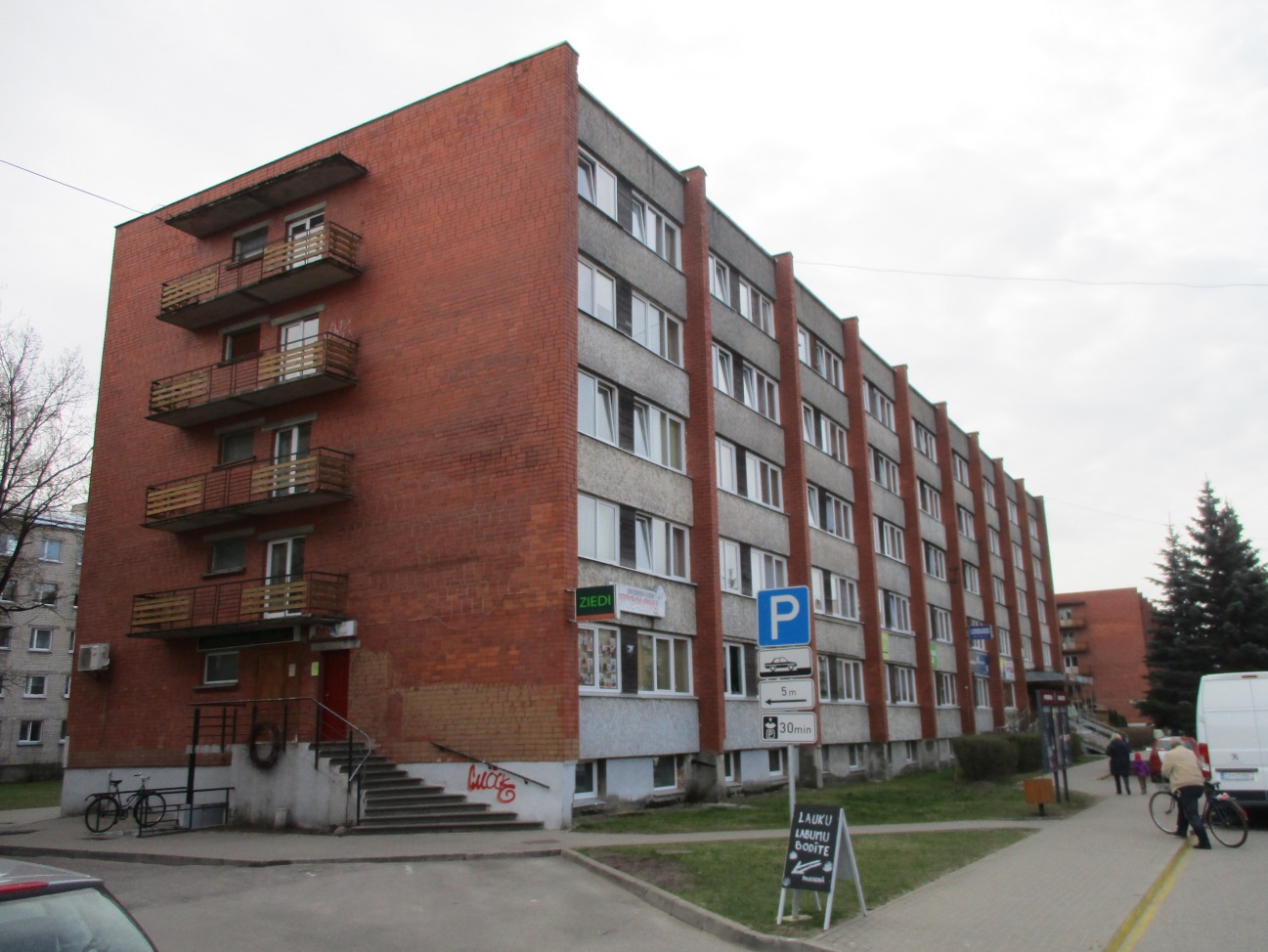 1.1.1.AdreseZemgales iela 29, Olaine, Olaines nov., LV-21141.1.2.Ēkas kadastra numurs80090020617001 1.1.3.Ēkas klasifikācijaAdministratīvā eka1.2.1.NosaukumsOlaines novada dome1.2.2.Reģistrācijas numurs900000243321.2.3.Juridiskā adreseZemgales iela 33, Olaine, Olaines novads, LV-21141.2.4.KontaktpersonaKristaps Vītiņš1.2.5.Kontakttālrunis261174091.3.1.Vārds, uzvārdsArnis Auermanis1.3.2.Neatkarīgā eksperta reģistrācijas numursEA-00841.3.3.Uzņēmums*SIA Buldex1.3.4.Uzņēmuma reģistrācijas numurs*454030244101.3.5.Kontakttālrunis371292295011.4.1.Ēkas apsekošanas datums11.05.20161.4.2.Ēkas energosertifikāta numurs2.1.1.Konstruktīvais risinājums Konstruktīvais risinājums  Pamati – Lentveida pamati Sienas – ķieģeļu mūris, keramzītbetona paneļiPārsegumi – dzelzsbetona Pamati – Lentveida pamati Sienas – ķieģeļu mūris, keramzītbetona paneļiPārsegumi – dzelzsbetona Pamati – Lentveida pamati Sienas – ķieģeļu mūris, keramzītbetona paneļiPārsegumi – dzelzsbetona Pamati – Lentveida pamati Sienas – ķieģeļu mūris, keramzītbetona paneļiPārsegumi – dzelzsbetona Pamati – Lentveida pamati Sienas – ķieģeļu mūris, keramzītbetona paneļiPārsegumi – dzelzsbetona2.1.2.Ekspluatācijas uzsākšanas gadsEkspluatācijas uzsākšanas gads Nav datu Nav datu Nav datu Nav datu Nav datu2.1.3.Stāvi2.1.3.1. pagrabs 2.1.3.1. pagrabs 2.1.3.1. pagrabs  ir ir(ir/nav)2.1.3.Stāvi2.1.3.2. tipveida stāvi 2.1.3.2. tipveida stāvi 2.1.3.2. tipveida stāvi 55(skaits)2.1.3.Stāvi2.1.3.3. tehniskie stāvi 2.1.3.3. tehniskie stāvi 2.1.3.3. tehniskie stāvi navnav(skaits)2.1.3.Stāvi2.1.3.4. mansarda stāvs2.1.3.4. mansarda stāvs2.1.3.4. mansarda stāvs nav nav(ir/nav)2.1.3.Stāvi2.1.3.5. jumta stāvs 2.1.3.5. jumta stāvs 2.1.3.5. jumta stāvs  nav nav(ir/nav)2.1.4. Kopējā aprēķina platība (m2) Kopējā aprēķina platība (m2) Kopējā aprēķina platība (m2) Kopējā aprēķina platība (m2) 4522.44522.44522.42.1.5.Ēkas ārējie izmēri (ja ēkai ir neregulāra forma, pielikumā pievieno skici)Ēkas ārējie izmēri (ja ēkai ir neregulāra forma, pielikumā pievieno skici)Ēkas ārējie izmēri (ja ēkai ir neregulāra forma, pielikumā pievieno skici)Ēkas ārējie izmēri (ja ēkai ir neregulāra forma, pielikumā pievieno skici)2.1.5.1. garums (m)2.1.5.1. garums (m)58.252.1.5.Ēkas ārējie izmēri (ja ēkai ir neregulāra forma, pielikumā pievieno skici)Ēkas ārējie izmēri (ja ēkai ir neregulāra forma, pielikumā pievieno skici)Ēkas ārējie izmēri (ja ēkai ir neregulāra forma, pielikumā pievieno skici)Ēkas ārējie izmēri (ja ēkai ir neregulāra forma, pielikumā pievieno skici)2.1.5.2. platums (m)2.1.5.2. platums (m) 16.322.1.5.Ēkas ārējie izmēri (ja ēkai ir neregulāra forma, pielikumā pievieno skici)Ēkas ārējie izmēri (ja ēkai ir neregulāra forma, pielikumā pievieno skici)Ēkas ārējie izmēri (ja ēkai ir neregulāra forma, pielikumā pievieno skici)Ēkas ārējie izmēri (ja ēkai ir neregulāra forma, pielikumā pievieno skici)2.1.5.3. augstums (m)2.1.5.3. augstums (m)16.82.1.6.Iepriekš veiktie energoefektivitātes pasākumiIepriekš veiktie energoefektivitātes pasākumiIepriekš veiktie energoefektivitātes pasākumiIepriekš veiktie energoefektivitātes pasākumiIepriekš veiktie energoefektivitātes pasākumiIepriekš veiktie energoefektivitātes pasākumiIepriekš veiktie energoefektivitātes pasākumiNr.p. k.GadsPasākumsPasākumsPasākumsPasākumsPasākumsPasākums 1~2007Ēkai mainīti daļēji logi un durvis uz energoefektīviem logiem atbilstoši tā laika prasībāmĒkai mainīti daļēji logi un durvis uz energoefektīviem logiem atbilstoši tā laika prasībāmĒkai mainīti daļēji logi un durvis uz energoefektīviem logiem atbilstoši tā laika prasībāmĒkai mainīti daļēji logi un durvis uz energoefektīviem logiem atbilstoši tā laika prasībāmĒkai mainīti daļēji logi un durvis uz energoefektīviem logiem atbilstoši tā laika prasībāmĒkai mainīti daļēji logi un durvis uz energoefektīviem logiem atbilstoši tā laika prasībām 2.1.7.Cita informācija Cita informācija Cita informācija Cita informācija Cita informācija Cita informācija Cita informācija  2.1.8.Ēkas apsekošanas fotodokumentācija vai termogrammas pielikumā uzĒkas apsekošanas fotodokumentācija vai termogrammas pielikumā uzĒkas apsekošanas fotodokumentācija vai termogrammas pielikumā uz55lapāmlapāmNr.p. k.Zonas numurs un nosaukumsIekļautās telpas/ telpu grupas nosaukumsAprēķina platība Augstums, vidējaisAprēķina tilpumsAprēķina parametri apkures periodā*Aprēķina parametri apkures periodā*Aprēķina parametri apkures periodā*Aprēķina parametri apkures periodā*Aprēķina parametri dzesēšanas periodā*Aprēķina parametri dzesēšanas periodā*Aprēķina parametri dzesēšanas periodā*Aprēķina parametri dzesēšanas periodā*Nr.p. k.Zonas numurs un nosaukumsIekļautās telpas/ telpu grupas nosaukumsAprēķina platība Augstums, vidējaisAprēķina tilpumstemperatūra temperatūra perioda ilgumsgaisa apmaiņaaprēķina temperatūraaprēķina temperatūraperioda ilgumsgaisa apmaiņaNr.p. k.Zonas numurs un nosaukumsIekļautās telpas/ telpu grupas nosaukumsAprēķina platība Augstums, vidējaisAprēķina tilpumsaprēķinaāra gaisaperioda ilgumsgaisa apmaiņaaprēķinaāra gaisaperioda ilgumsgaisa apmaiņaNr.p. k.Zonas numurs un nosaukumsIekļautās telpas/ telpu grupas nosaukumsm2mm3°C°Cdienas1/h°C°Cdienas1/h1.1. ZONA Visa ēka4507,32,4911237,481802030,5KopāKopāKopā4507,3-11237,48VidējiVidējiVidēji-2,49-1. ZONA 1. ZONA 1. ZONA 1. ZONA 1. ZONA 1. ZONA 1. ZONA 1. ZONA Nr.p. k.Norobežojošā konstrukcijaMateriāls(-i)BiezumsLaukumsBūvelementa siltuma caurlaidības koeficients (U)Temperatūru starpība starp būvkonstrukcijas siltajām un aukstajām pusēmKonstrukcijas siltuma zudumu koeficientsNr.p. k.Norobežojošā konstrukcijaMateriāls(-i)mmm2W/(m2 K)KW/K1ĀrdurvisKoka / metāla durvis12,662,001825,32ĀrdurvisGalvenās ieejas durvis 14,401,801825,93Stiklotas konstrukcijasLogi PVC rāmī ar dubulto stikla paketi571,691,80181029,0 4Stiklotas konstrukcijasLogi PVC rāmī ar dubulto stikla paketi, kas atrodas koplietošanas telpās136,391,9018259,15Stiklotas konstrukcijasLogi Koka rāmī ar dubulto stiklojumu40,902,001881,86Stiklotas konstrukcijasStikla bloku mūris64,262,1018134,97GrīdaPagraba grīda, monolīts dzelzsbetons, ar dažādu segumu.~100723,200,3818274,88ĀrsienasKeramikas ķieģeļu mūris510357,811,2518447,39ĀrsienasKeramzīt betona sienu panelis400790,090,6818537,310ĀrsienasKoka karkasa starp logu aizpildījums25085,320,561847,811ĀrsienasKeramikas ķieģeļu mūris51065,531,251881,912ĀrsienasĶieģeļu un saliekamo dzelzsbetona bloku mūris cokola daļā40094,731,5118143,013Jumts Saliekamā dzelzsbetona pārseguma panelis, beramais keramzīts, jumta segums220/150764,800,5718435,9Nr.p. k.Termiskie tiltiNosaukumsGarumsTermiskā tilta siltuma caurlaidības koeficients (ψ)Termiskā tilta siltuma caurlaidības koeficients (ψ)Temperatūru starpība starp būvkonstrukcijas siltajām un aukstajām pusēmKonstrukcijas siltuma zudumu koeficientsNr.p. k.Termiskie tiltiNosaukumsmW/(mK)W/(mK)KW/K 1Jumts Ārsienai caurejošas balkona konstrukcijas50.80,850,851843,18 1JumtsVertikālie nesiltinātie pilāri ārsienās2240,60,618134,40Kopā 1. ZONA Kopā 1. ZONA Kopā 1. ZONA Kopā 1. ZONA Kopā 1. ZONA Kopā 1. ZONA Kopā 1. ZONA 3701,58Ēkas norobežojošo konstrukciju siltuma zudumu koeficients, HT (faktiskais) (W/K)Ēkas norobežojošo konstrukciju siltuma zudumu koeficients, HT (faktiskais) (W/K)Ēkas norobežojošo konstrukciju siltuma zudumu koeficients, HT (faktiskais) (W/K)Ēkas norobežojošo konstrukciju siltuma zudumu koeficients, HT (faktiskais) (W/K)Ēkas norobežojošo konstrukciju siltuma zudumu koeficients, HT (faktiskais) (W/K)Ēkas norobežojošo konstrukciju siltuma zudumu koeficients, HT (faktiskais) (W/K)Ēkas norobežojošo konstrukciju siltuma zudumu koeficients, HT (faktiskais) (W/K)3701,58Ēkas norobežojošo konstrukciju siltuma zudumu koeficients, HTR (normatīvais) (W/K)Ēkas norobežojošo konstrukciju siltuma zudumu koeficients, HTR (normatīvais) (W/K)Ēkas norobežojošo konstrukciju siltuma zudumu koeficients, HTR (normatīvais) (W/K)Ēkas norobežojošo konstrukciju siltuma zudumu koeficients, HTR (normatīvais) (W/K)Ēkas norobežojošo konstrukciju siltuma zudumu koeficients, HTR (normatīvais) (W/K)Ēkas norobežojošo konstrukciju siltuma zudumu koeficients, HTR (normatīvais) (W/K)Ēkas norobežojošo konstrukciju siltuma zudumu koeficients, HTR (normatīvais) (W/K)1774Nr. p. k.Zonas numurs un nosaukumsZonas numurs un nosaukumsAprēķina tilpumsGaisa plūsmas piegādes temperatūraGaisa apmaiņa*Ventilācijas sistēmas veidsDarbības ilgums, gadāEnerģijas atgūšana, vidējiVentilācijas siltuma zudumu koeficients HveNr. p. k.Zonas numurs un nosaukumsZonas numurs un nosaukumsm3°C1/hh%W/KParametri apkures periodāParametri apkures periodāParametri apkures periodāParametri apkures periodāParametri apkures periodāParametri apkures periodāParametri apkures periodāParametri apkures periodāParametri apkures periodā 1. ZONA, 1. režīms ** 1. ZONA, 1. režīms **11237,4800,5dabīgā4872-1 910 ZONA … ZONA …Cita informācijaCita informācijaNr. p. k.Iekārtas nosaukums, modelisRažošanas gadsElektriskā jaudaDarbības laiks, gadāPatērētais elektroenerģijas daudzums, gadāPārbaudes akts*Pārbaudes akts*Nr. p. k.Iekārtas nosaukums, modelisRažošanas gadsElektriskā jaudaDarbības laiks, gadāPatērētais elektroenerģijas daudzums, gadāpievienots (jā/nē)datumsNr. p. k.Iekārtas nosaukums, modelisRažošanas gadskWhkWhpievienots (jā/nē)datumsNr.p. k.Zonas numurs un nosaukumsIekšējie siltuma ieguvumiIekšējie siltuma ieguvumiIekšējie siltuma ieguvumiIekšējie siltuma ieguvumiIekšējie siltuma ieguvumiSaules siltuma ieguvumiIeguvumu izmantošanas koeficientsKopējie siltuma ieguvumi **Kopējie siltuma ieguvumi **Nr.p. k.Zonas numurs un nosaukumsmetaboliskais siltums no iedzīvotājiem un izkliedētais siltums no ierīcēmizkliedētais siltums no apgaismošanas ierīcēmsiltums, kas izkliedēts no karstā ūdens sistēmas vai ko absorbē karstā ūdens sistēmasiltums, kas izkliedēts no gaisa kondicionēšanas un ventilācijas sistēmas vai ko absorbē apkures, gaisa kondicionēšanas un ventilācijas sistēmassiltums no procesiem un priekšmetiem vai uz tiemSaules siltuma ieguvumiIeguvumu izmantošanas koeficientsKopējie siltuma ieguvumi **Kopējie siltuma ieguvumi **Nr.p. k.Zonas numurs un nosaukumskWh/m2kWh/m2kWh/m2kWh/m2kWh/m2kWh/m2kWh/m2kWh gadā Parametri apkures periodāParametri apkures periodāParametri apkures periodāParametri apkures periodāParametri apkures periodāParametri apkures periodāParametri apkures periodāParametri apkures periodāParametri apkures periodāParametri apkures periodāParametri apkures periodā 1. ZONA, 1. režīms **14,612,23,40,00,010,30,7140,5182720,4Iekārtas nosaukums, modelisRažošanas gadsKurināmā veidsKurināmā patēriņš (vidēji gadā), norādīt arī mērvienībuLietderības koeficientsSaražotās enerģijas daudzums, gadā (kWh/gadā)Pārbaudes akts*Pārbaudes akts*Iekārtas nosaukums, modelisRažošanas gadsKurināmā veidsKurināmā patēriņš (vidēji gadā), norādīt arī mērvienībuLietderības koeficientsSaražotās enerģijas daudzums, gadā (kWh/gadā)pievienots (jā/nē)datums4.3.2.Siltumenerģijas piegādes sistēmax centralizēta siltumapgādecentralizēta siltumapgāde4.3.2.Siltumenerģijas piegādes sistēmaxatkarīgā pieslēguma shēma4.3.2.Siltumenerģijas piegādes sistēmaneatkarīgā pieslēguma shēma4.3.2.Siltumenerģijas piegādes sistēma xlokāla siltumapgādelokāla siltumapgāde4.3.2.Siltumenerģijas piegādes sistēmaindividuāla siltumapgādeindividuāla siltumapgāde4.3.3.Informācija par objekta (ēkas) energobilancē esošajiem, teritorijā izvietotajiem ārpus kondicionētās zonas izvietotiem siltumpārvades tīkliem (tīklu garums, cauruļu un siltumizolācijas parametri, tehniskais stāvoklis)4.3.4. Cita informācija4.4.1. Apkures sistēma xvienas caurules4.4.1. Apkures sistēmadivu cauruļu4.4.1. Apkures sistēmacita tipa (norādīt)4.4.2. Siltumenerģijas piegādes regulēšana, kontrole un uzskaite zonās Siltumenerģijas uzskaites skaitītājs atrodas siltummezglā, radiatorus daļēji iespējams regulēt individuāli ar regulatoru pie tiem. Siltumenerģijas uzskaites skaitītājs atrodas siltummezglā, radiatorus daļēji iespējams regulēt individuāli ar regulatoru pie tiem.4.4.3. Kopējais cauruļvadu garums, m~700~7004.4.4.Siltumenerģijas zudumi cauruļvados, kWh4.4.5. Cita informācijaĒkai ir slikti nosiltinātas apkures caurules pagrabstāvā, nav siltināts siltummainis siltummezglā. Apkures cauruļvadi ir nolietojušies vietām remontēti. Ēkai ir slikti nosiltinātas apkures caurules pagrabstāvā, nav siltināts siltummainis siltummezglā. Apkures cauruļvadi ir nolietojušies vietām remontēti. 4.5.1. Karstā ūdens piegādes vidējā temperatūra (°C) 55 554.5.2. Aukstā ūdens ieplūdes temperatūra (°C) 7 74.5.3.Karstā ūdens sagatavošana xsagatavošana siltummezglā4.5.3.Karstā ūdens sagatavošanacentralizēta apgāde4.5.3.Karstā ūdens sagatavošanaindividuālā4.5.4.Karstā ūdens sadales sistēmas tipsbez cirkulācijas4.5.4.Karstā ūdens sadales sistēmas tipsx ar cirkulāciju4.5.5.Kopējais sadales shēmas cauruļu garums, m ~176 ~1764.5.6.Cauruļu izolācijas tehniskais stāvoklisCauruļvadi nav siltināti.Cauruļvadi nav siltināti.4.5.7. Cita informācija, kā sagatavo karsto ūdeniNr.p. k.Enerģijas patēriņa sadalījums*3Izmērītie dati, gadā*1Izmērītie dati, gadā*1Izmērītie dati, gadā*1Izmērītie dati, gadā*1Vidējais koriģētais*2Īpatnējais koriģētais*2 Aprēķinātie dati, gadā *3,*5Aprēķinātie dati, gadā *3,*5Aprēķinātie dati, gadā *3,*5Aprēķinātie dati, gadā *3,*5Aprēķinātie dati, gadā *3,*5Aprēķinātie dati, gadā *3,*5Nr.p. k.Enerģijas patēriņa sadalījums*3siltum-enerģija, vidējaiselektro-enerģija, vidējaiskopējais,vidējais īpatnējaisVidējais koriģētais*2Īpatnējais koriģētais*2 siltum-enerģija, vidējaiselektro-enerģija, vidējaiskopējais, vidējais īpatnējaisemisijas faktorsCO2 emisijas apjoms gadāNr.p. k.Enerģijas patēriņa sadalījums*3kWhkWhkWh kWh/m2 kWh kWh/m2 kWhkWhkWh kWh/m2 kg/kWhkg5.1.1.Apkurei335188,0335188,074,4335188,074,4362017036201780,30,26495572,65.1.2.Karstā ūdens sagatavošanai13351813351829,6133518013351829,60,26435248,85.1.3.Dzesēšanai (un gaisa sausināšanai)----------5.1.4.Mehāniskajai ventilācijai (un gaisa mitrināšanai)----------5.1.5.Apgaismojumam-730187301816,20730187301816,20,1097959,05.1.6.Papildu enerģija-6804268041,7415,10680426804215,10,1097416,55.1.7.Citi patērētāji*4----------5.1.8.Kopā468706141060609766135,3335188,074,4495535141060636595141,200,00146196,95.1.9.Paskaidrojumi par enerģijas patēriņa sadalījumu sistēmām ar kopīgu skaitītājuGads*Sadalījums pa energoresursiemSadalījums pa energoresursiemSadalījums pa energoresursiemSadalījums pa energoresursiemJanvārisFebruārisMartsAprīlisMaijsJūnijsJūlijsAugustsSeptembrisOktobrisNovembrisDecembrisKopāKopā, kWhGads*kurināmā veidsmērvienība** emisijas faktors, kgCO2/kWhzemākais sadegšanas siltums, kWh/kg vai kWh/m3 JanvārisFebruārisMartsAprīlisMaijsJūnijsJūlijsAugustsSeptembrisOktobrisNovembrisDecembrisKopāKopā, kWh2015Gads*JanvārisFebruārisMartsAprīlisMaijsJūnijsJūlijsAugustsSeptembrisOktobrisNovembrisDecembrisKopā2015Kopējais siltumenerģijas patēriņš, kWh508754127540475266754752627537975380752621002014Kopējais siltumenerģijas patēriņš, kWh7291857318421181921841182881838918562183196402013Kopējais siltumenerģijas patēriņš, kWh6807558375610753697520752477537075480753365002012Kopējais siltumenerģijas patēriņš, kWh6085095150510502885048502445037550646503674002011Kopējais siltumenerģijas patēriņš, kWh79050934508405025850650225503805046650390300Kopējais vidējais siltumenerģijas patēriņš gadā, kWhKopējais vidējais siltumenerģijas patēriņš gadā, kWhKopējais vidējais siltumenerģijas patēriņš gadā, kWhKopējais vidējais siltumenerģijas patēriņš gadā, kWhKopējais vidējais siltumenerģijas patēriņš gadā, kWhKopējais vidējais siltumenerģijas patēriņš gadā, kWhKopējais vidējais siltumenerģijas patēriņš gadā, kWhKopējais vidējais siltumenerģijas patēriņš gadā, kWhKopējais vidējais siltumenerģijas patēriņš gadā, kWhKopējais vidējais siltumenerģijas patēriņš gadā, kWhKopējais vidējais siltumenerģijas patēriņš gadā, kWhKopējais vidējais siltumenerģijas patēriņš gadā, kWhKopējais vidējais siltumenerģijas patēriņš gadā, kWhKopējais vidējais siltumenerģijas patēriņš gadā, kWh335188Gads*JanvārisJanvārisJanvārisFebruārisFebruārisMartsMartsAprīlisAprīlisMaijsMaijsJūnijsJūnijsJūlijsJūlijsAugustsAugustsSeptembrisSeptembrisOktobrisOktobrisOktobrisNovembrisNovembrisDecembrisDecembrisKopāKopā2015Kopējais siltumenerģijas patēriņš, kWh11925119251192511925119251192511925119251192511925119251300013000125001250011900119001030010300119251192511925119251192511925119251431001431002014Kopējais siltumenerģijas patēriņš, kWh118831188311883118831188311883118831188311883118831188312700127001170011700983098301330013300118831188311883118831188311883118831425901425902013Kopējais siltumenerģijas patēriņš, kWh10925109251092510925109251092510925109251092510925109251060010600110001100010200102001190011900109251092510925109251092510925109251311001311002012Kopējais siltumenerģijas patēriņš, kWh113501135011350113501135011350113501135011350113501135012200122001220012200990099001110011100113501135011350113501135011350113501362001362002011Kopējais siltumenerģijas patēriņš, kWh955095509550955095509550955095509550955095508300830088008800103001030010800108009550955095509550955095509550114600114600Kopējais vidējais siltumenerģijas patēriņš gadā, kWhKopējais vidējais siltumenerģijas patēriņš gadā, kWhKopējais vidējais siltumenerģijas patēriņš gadā, kWhKopējais vidējais siltumenerģijas patēriņš gadā, kWhKopējais vidējais siltumenerģijas patēriņš gadā, kWhKopējais vidējais siltumenerģijas patēriņš gadā, kWhKopējais vidējais siltumenerģijas patēriņš gadā, kWhKopējais vidējais siltumenerģijas patēriņš gadā, kWhKopējais vidējais siltumenerģijas patēriņš gadā, kWhKopējais vidējais siltumenerģijas patēriņš gadā, kWhKopējais vidējais siltumenerģijas patēriņš gadā, kWhKopējais vidējais siltumenerģijas patēriņš gadā, kWhKopējais vidējais siltumenerģijas patēriņš gadā, kWhKopējais vidējais siltumenerģijas patēriņš gadā, kWhKopējais vidējais siltumenerģijas patēriņš gadā, kWhKopējais vidējais siltumenerģijas patēriņš gadā, kWhKopējais vidējais siltumenerģijas patēriņš gadā, kWhKopējais vidējais siltumenerģijas patēriņš gadā, kWhKopējais vidējais siltumenerģijas patēriņš gadā, kWhKopējais vidējais siltumenerģijas patēriņš gadā, kWhKopējais vidējais siltumenerģijas patēriņš gadā, kWhKopējais vidējais siltumenerģijas patēriņš gadā, kWhKopējais vidējais siltumenerģijas patēriņš gadā, kWhKopējais vidējais siltumenerģijas patēriņš gadā, kWhKopējais vidējais siltumenerģijas patēriņš gadā, kWhKopējais vidējais siltumenerģijas patēriņš gadā, kWhKopējais vidējais siltumenerģijas patēriņš gadā, kWhKopējais vidējais siltumenerģijas patēriņš gadā, kWhKopējais vidējais siltumenerģijas patēriņš gadā, kWh133518Aprēķinātie dati (aizpilda, ja nav skaitītāju)Aprēķinātie dati (aizpilda, ja nav skaitītāju)Aprēķinātie dati (aizpilda, ja nav skaitītāju)Aprēķinātie dati (aizpilda, ja nav skaitītāju)Aprēķinātie dati (aizpilda, ja nav skaitītāju)Aprēķinātie dati (aizpilda, ja nav skaitītāju)Aprēķinātie dati (aizpilda, ja nav skaitītāju)Aprēķinātie dati (aizpilda, ja nav skaitītāju)Aprēķinātie dati (aizpilda, ja nav skaitītāju)Aprēķinātie dati (aizpilda, ja nav skaitītāju)Aprēķinātie dati (aizpilda, ja nav skaitītāju)Aprēķinātie dati (aizpilda, ja nav skaitītāju)Aprēķinātie dati (aizpilda, ja nav skaitītāju)Aprēķinātie dati (aizpilda, ja nav skaitītāju)Aprēķinātie dati (aizpilda, ja nav skaitītāju)Aprēķinātie dati (aizpilda, ja nav skaitītāju)Aprēķinātie dati (aizpilda, ja nav skaitītāju)Aprēķinātie dati (aizpilda, ja nav skaitītāju)Aprēķinātie dati (aizpilda, ja nav skaitītāju)Aprēķinātie dati (aizpilda, ja nav skaitītāju)Aprēķinātie dati (aizpilda, ja nav skaitītāju)Aprēķinātie dati (aizpilda, ja nav skaitītāju)Aprēķinātie dati (aizpilda, ja nav skaitītāju)Aprēķinātie dati (aizpilda, ja nav skaitītāju)Aprēķinātie dati (aizpilda, ja nav skaitītāju)Aprēķinātie dati (aizpilda, ja nav skaitītāju)Aprēķinātie dati (aizpilda, ja nav skaitītāju)Aprēķinātie dati (aizpilda, ja nav skaitītāju)Aprēķinātie dati (aizpilda, ja nav skaitītāju)Aprēķinātie dati (aizpilda, ja nav skaitītāju)Kopējais enerģijas patēriņš, kWh Kopējais enerģijas patēriņš, kWh Eksperta izmantotās metodes aprakstsEksperta izmantotās metodes aprakstsEksperta izmantotās metodes aprakstsEksperta izmantotās metodes aprakstsGads*JanvārisFebruārisMartsAprīlisMaijsJūnijsJūlijsAugustsSeptembrisOktobrisNovembrisDecembrisKopā2015Aukstā ūdens patēriņš, m3Aukstā ūdens patēriņš, m357549161364057057067065061261868064073292014Aukstā ūdens patēriņš, m3Aukstā ūdens patēriņš, m365451461558563858371959067074556466275392013Aukstā ūdens patēriņš, m3Aukstā ūdens patēriņš, m352044244351755655065265561663957457867422012Aukstā ūdens patēriņš, m3Aukstā ūdens patēriņš, m344740845249563750353646547657550647459742011Aukstā ūdens patēriņš, m3Aukstā ūdens patēriņš, m34423955034755614133934755324844204585551Kopējais vidējais aukstā ūdens patēriņš gadā, m3Kopējais vidējais aukstā ūdens patēriņš gadā, m3Kopējais vidējais aukstā ūdens patēriņš gadā, m3Kopējais vidējais aukstā ūdens patēriņš gadā, m3Kopējais vidējais aukstā ūdens patēriņš gadā, m3Kopējais vidējais aukstā ūdens patēriņš gadā, m3Kopējais vidējais aukstā ūdens patēriņš gadā, m3Kopējais vidējais aukstā ūdens patēriņš gadā, m3Kopējais vidējais aukstā ūdens patēriņš gadā, m3Kopējais vidējais aukstā ūdens patēriņš gadā, m3Kopējais vidējais aukstā ūdens patēriņš gadā, m3Kopējais vidējais aukstā ūdens patēriņš gadā, m3Kopējais vidējais aukstā ūdens patēriņš gadā, m3Kopējais vidējais aukstā ūdens patēriņš gadā, m3Kopējais vidējais aukstā ūdens patēriņš gadā, m36627Aprēķinātie dati (aizpilda, ja nav skaitītāju)Aprēķinātie dati (aizpilda, ja nav skaitītāju)Aprēķinātie dati (aizpilda, ja nav skaitītāju)Aprēķinātie dati (aizpilda, ja nav skaitītāju)Aprēķinātie dati (aizpilda, ja nav skaitītāju)Aprēķinātie dati (aizpilda, ja nav skaitītāju)Aprēķinātie dati (aizpilda, ja nav skaitītāju)Aprēķinātie dati (aizpilda, ja nav skaitītāju)Aprēķinātie dati (aizpilda, ja nav skaitītāju)Aprēķinātie dati (aizpilda, ja nav skaitītāju)Aprēķinātie dati (aizpilda, ja nav skaitītāju)Aprēķinātie dati (aizpilda, ja nav skaitītāju)Aprēķinātie dati (aizpilda, ja nav skaitītāju)Aprēķinātie dati (aizpilda, ja nav skaitītāju)Aprēķinātie dati (aizpilda, ja nav skaitītāju)Aprēķinātie dati (aizpilda, ja nav skaitītāju)Aukstā ūdens patēriņš, m3/gadā Aukstā ūdens patēriņš, m3/gadā Eksperta izmantotās metodes aprakstsEksperta izmantotās metodes aprakstsGads*JanvārisFebruārisMartsAprīlisMaijsJūnijsJūlijsAugustsSeptembrisOktobrisNovembrisDecembrisKopā2015Karstā ūdens patēriņš, m3Karstā ūdens patēriņš, m3Kopējais vidējais karstā ūdens patēriņš gadā, m3Kopējais vidējais karstā ūdens patēriņš gadā, m3Kopējais vidējais karstā ūdens patēriņš gadā, m3Kopējais vidējais karstā ūdens patēriņš gadā, m3Kopējais vidējais karstā ūdens patēriņš gadā, m3Kopējais vidējais karstā ūdens patēriņš gadā, m3Kopējais vidējais karstā ūdens patēriņš gadā, m3Kopējais vidējais karstā ūdens patēriņš gadā, m3Kopējais vidējais karstā ūdens patēriņš gadā, m3Kopējais vidējais karstā ūdens patēriņš gadā, m3Kopējais vidējais karstā ūdens patēriņš gadā, m3Kopējais vidējais karstā ūdens patēriņš gadā, m3Kopējais vidējais karstā ūdens patēriņš gadā, m3Kopējais vidējais karstā ūdens patēriņš gadā, m3Kopējais vidējais karstā ūdens patēriņš gadā, m3Aprēķinātie dati (aizpilda, ja nav skaitītāju)Aprēķinātie dati (aizpilda, ja nav skaitītāju)Aprēķinātie dati (aizpilda, ja nav skaitītāju)Aprēķinātie dati (aizpilda, ja nav skaitītāju)Aprēķinātie dati (aizpilda, ja nav skaitītāju)Aprēķinātie dati (aizpilda, ja nav skaitītāju)Aprēķinātie dati (aizpilda, ja nav skaitītāju)Aprēķinātie dati (aizpilda, ja nav skaitītāju)Aprēķinātie dati (aizpilda, ja nav skaitītāju)Aprēķinātie dati (aizpilda, ja nav skaitītāju)Aprēķinātie dati (aizpilda, ja nav skaitītāju)Aprēķinātie dati (aizpilda, ja nav skaitītāju)Aprēķinātie dati (aizpilda, ja nav skaitītāju)Aprēķinātie dati (aizpilda, ja nav skaitītāju)Aprēķinātie dati (aizpilda, ja nav skaitītāju)Aprēķinātie dati (aizpilda, ja nav skaitītāju)Karstā ūdens patēriņš, m3/gadāKarstā ūdens patēriņš, m3/gadāEksperta izmantotās metodes aprakstsEksperta izmantotās metodes aprakstsGads*JanvārisJanvārisFebruārisFebruārisMartsMartsAprīlisAprīlisMaijsMaijsJūnijsJūnijsJūlijsJūlijsAugustsAugustsSeptembrisSeptembrisOktobrisOktobrisNovembrisNovembrisDecembrisDecembrisKopā2011Kopējais elektroenerģijas patēriņš, kWhKopējais elektroenerģijas patēriņš, kWh1320013200116001160012900129001170011700103001030011500115001150011500112001120011900119001200012000134001340014100141001453002012Kopējais elektroenerģijas patēriņš, kWhKopējais elektroenerģijas patēriņš, kWh1500015000125001250012800128001150011500122001220010800108001340013400110001100012900129001380013800129001290015800158001546002013Kopējais elektroenerģijas patēriņš, kWhKopējais elektroenerģijas patēriņš, kWh140001400011300113001090010900108001080010200102001000010000990099009900990010500105001210012100127001270013400134001357002014Kopējais elektroenerģijas patēriņš, kWhKopējais elektroenerģijas patēriņš, kWh133001330011400114001040010400990099001210012100100001000011600116001080010800990099001320013200120001200013300133001379002015Kopējais elektroenerģijas patēriņš, kWhKopējais elektroenerģijas patēriņš, kWh137001370010800108001310013100890089001020010200860086009300930011300113001040010400114001140010800108001330013300131800Kopējais vidējais elektroenerģijas patēriņš (kWh gadā)Kopējais vidējais elektroenerģijas patēriņš (kWh gadā)Kopējais vidējais elektroenerģijas patēriņš (kWh gadā)Kopējais vidējais elektroenerģijas patēriņš (kWh gadā)Kopējais vidējais elektroenerģijas patēriņš (kWh gadā)Kopējais vidējais elektroenerģijas patēriņš (kWh gadā)Kopējais vidējais elektroenerģijas patēriņš (kWh gadā)Kopējais vidējais elektroenerģijas patēriņš (kWh gadā)Kopējais vidējais elektroenerģijas patēriņš (kWh gadā)Kopējais vidējais elektroenerģijas patēriņš (kWh gadā)Kopējais vidējais elektroenerģijas patēriņš (kWh gadā)Kopējais vidējais elektroenerģijas patēriņš (kWh gadā)Kopējais vidējais elektroenerģijas patēriņš (kWh gadā)Kopējais vidējais elektroenerģijas patēriņš (kWh gadā)Kopējais vidējais elektroenerģijas patēriņš (kWh gadā)Kopējais vidējais elektroenerģijas patēriņš (kWh gadā)Kopējais vidējais elektroenerģijas patēriņš (kWh gadā)Kopējais vidējais elektroenerģijas patēriņš (kWh gadā)Kopējais vidējais elektroenerģijas patēriņš (kWh gadā)Kopējais vidējais elektroenerģijas patēriņš (kWh gadā)Kopējais vidējais elektroenerģijas patēriņš (kWh gadā)Kopējais vidējais elektroenerģijas patēriņš (kWh gadā)Kopējais vidējais elektroenerģijas patēriņš (kWh gadā)Kopējais vidējais elektroenerģijas patēriņš (kWh gadā)Kopējais vidējais elektroenerģijas patēriņš (kWh gadā)Kopējais vidējais elektroenerģijas patēriņš (kWh gadā)Kopējais vidējais elektroenerģijas patēriņš (kWh gadā)141060Aprēķinātie dati (aizpilda, ja nav skaitītāju)Aprēķinātie dati (aizpilda, ja nav skaitītāju)Aprēķinātie dati (aizpilda, ja nav skaitītāju)Aprēķinātie dati (aizpilda, ja nav skaitītāju)Aprēķinātie dati (aizpilda, ja nav skaitītāju)Aprēķinātie dati (aizpilda, ja nav skaitītāju)Aprēķinātie dati (aizpilda, ja nav skaitītāju)Aprēķinātie dati (aizpilda, ja nav skaitītāju)Aprēķinātie dati (aizpilda, ja nav skaitītāju)Aprēķinātie dati (aizpilda, ja nav skaitītāju)Aprēķinātie dati (aizpilda, ja nav skaitītāju)Aprēķinātie dati (aizpilda, ja nav skaitītāju)Aprēķinātie dati (aizpilda, ja nav skaitītāju)Aprēķinātie dati (aizpilda, ja nav skaitītāju)Aprēķinātie dati (aizpilda, ja nav skaitītāju)Aprēķinātie dati (aizpilda, ja nav skaitītāju)Aprēķinātie dati (aizpilda, ja nav skaitītāju)Aprēķinātie dati (aizpilda, ja nav skaitītāju)Aprēķinātie dati (aizpilda, ja nav skaitītāju)Aprēķinātie dati (aizpilda, ja nav skaitītāju)Aprēķinātie dati (aizpilda, ja nav skaitītāju)Aprēķinātie dati (aizpilda, ja nav skaitītāju)Aprēķinātie dati (aizpilda, ja nav skaitītāju)Aprēķinātie dati (aizpilda, ja nav skaitītāju)Aprēķinātie dati (aizpilda, ja nav skaitītāju)Aprēķinātie dati (aizpilda, ja nav skaitītāju)Aprēķinātie dati (aizpilda, ja nav skaitītāju)Aprēķinātie dati (aizpilda, ja nav skaitītāju)Kopējais enerģijas patēriņš, kWh Kopējais enerģijas patēriņš, kWh Kopējais enerģijas patēriņš, kWh Eksperta izmantotās metodes aprakstsEksperta izmantotās metodes aprakstsNr.p. k.Pasākums*Pasākums*Piegādātās enerģijas ietaupījums, kWh/gadā*Piegādātās enerģijas ietaupījums, kWh/gadā*Piegādātās enerģijas ietaupījums, kWh/gadā*Piegādātās enerģijas ietaupījums, kWh/gadā*Piegādātās enerģijas ietaupījums, kWh/gadā*Piegādātās enerģijas ietaupījums, kWh/gadā*Piegādātās enerģijas ietaupījums, kWh/gadā*Piegādātās enerģijas ietaupījums, kWh/gadā*Piegādātās enerģijas ietaupījums, kWh/gadā*Piegādātās enerģijas ietaupījums, kWh/gadā*Piegādātās enerģijas ietaupījums, kWh/gadā*Piegādātās enerģijas ietaupījums, kWh/gadā*Piegādātās enerģijas ietaupījums, kWh/gadā*Piegādātās enerģijas ietaupījums, kWh/gadā*Piegādātās enerģijas ietaupījums, kWh/gadā*Piegādātās enerģijas ietaupījums, kWh/gadā*Piegādātās enerģijas ietaupījums, kWh/gadā*Piegādātās enerģijas ietaupījums, kWh/gadā*Piegādātās enerģijas ietaupījums, kWh/gadā*Piegādātās enerģijas ietaupījums, kWh/gadā*Piegādātās enerģijas ietaupījums, kWh/gadā*CO2 emisijas ietaupījumi, uzstādot atjaunojamo energoresursu iekārtasCO2 emisijas ietaupījumi, uzstādot atjaunojamo energoresursu iekārtasNr.p. k.Pasākums*Pasākums*apkureiapkureiapkureidzesēšanai (un gaisa sausināšanai)dzesēšanai (un gaisa sausināšanai)dzesēšanai (un gaisa sausināšanai)dzesēšanai (un gaisa sausināšanai)karstā ūdens sagatavošanaikarstā ūdens sagatavošanaikarstā ūdens sagatavošanaimehāniskajai ventilācijai (un gaisa mitrināšanai)mehāniskajai ventilācijai (un gaisa mitrināšanai)mehāniskajai ventilācijai (un gaisa mitrināšanai)mehāniskajai ventilācijai (un gaisa mitrināšanai)mehāniskajai ventilācijai (un gaisa mitrināšanai)apgaismojumamapgaismojumamapgaismojumampapildu enerģijapapildu enerģijapapildu enerģijaCO2 emisijas ietaupījumi, uzstādot atjaunojamo energoresursu iekārtasCO2 emisijas ietaupījumi, uzstādot atjaunojamo energoresursu iekārtasNr.p. k.Pasākums*Pasākums*enerģijas ietaupījums gadā, kWhenerģijas ietaupījums gadā, kWhemisijas faktors**, kgCO2/kWhenerģijas ietaupījums gadā, kWhenerģijas ietaupījums gadā, kWhenerģijas ietaupījums gadā, kWhemisijas faktors**, kg CO2/kWhenerģijas ietaupījums gadā, kWhemisijas faktors**, kg CO2/kWhemisijas faktors**, kg CO2/kWhenerģijas ietaupījums gadā, kWhenerģijas ietaupījums gadā, kWhemisijas faktors**, kg CO2/kWhemisijas faktors**, kg CO2/kWhemisijas faktors**, kg CO2/kWhenerģijas ietaupījums gadā, kWhenerģijas ietaupījums gadā, kWhemisijas faktors**, kg CO2/kWhenerģijas ietaupījums gadā, kWhenerģijas ietaupījums gadā, kWhemisijas faktors**, kg/ CO2kWhaizvietotās enerģijas daudzums***emisijas faktors**, kg CO2/kWh 1Ēkas ķieģeļu ārsienu siltināšana no ārpuses 200mm biezu siltumizolācijas slāni. Logu aiļu siltināšana ar vismaz 30mm biezu siltumizolācijas slāni. Balkonu demontāža.Ēkas ķieģeļu ārsienu siltināšana no ārpuses 200mm biezu siltumizolācijas slāni. Logu aiļu siltināšana ar vismaz 30mm biezu siltumizolācijas slāni. Balkonu demontāža.32002320028448,5 1Paredzēts ēkai izveidot apmesto fasādi. Pirms jaunā siltumizolācijas slāņa uzlikšanas nepieciešams novērst bojājumus uz esošajām norobežojošām konstrukcijām, siltumizolācijas slāņa uzklāšana uz bojātām konstrukcijām nav pieļaujama. Siltumizolācijā dībeļi jāstiprina ar padziļināšanas metodi (piemēram, EJOT STR-principa) Aprēķina siltumvadītspējas koeficients siltumizolācijai λD≤0.038Wm/K. Sasniedzamā sienu siltuma caurlaidības koeficienta U vērtība ne augstāka kā 0,17W/m2K. Paredzēts ēkai izveidot apmesto fasādi. Pirms jaunā siltumizolācijas slāņa uzlikšanas nepieciešams novērst bojājumus uz esošajām norobežojošām konstrukcijām, siltumizolācijas slāņa uzklāšana uz bojātām konstrukcijām nav pieļaujama. Siltumizolācijā dībeļi jāstiprina ar padziļināšanas metodi (piemēram, EJOT STR-principa) Aprēķina siltumvadītspējas koeficients siltumizolācijai λD≤0.038Wm/K. Sasniedzamā sienu siltuma caurlaidības koeficienta U vērtība ne augstāka kā 0,17W/m2K. Paredzēts ēkai izveidot apmesto fasādi. Pirms jaunā siltumizolācijas slāņa uzlikšanas nepieciešams novērst bojājumus uz esošajām norobežojošām konstrukcijām, siltumizolācijas slāņa uzklāšana uz bojātām konstrukcijām nav pieļaujama. Siltumizolācijā dībeļi jāstiprina ar padziļināšanas metodi (piemēram, EJOT STR-principa) Aprēķina siltumvadītspējas koeficients siltumizolācijai λD≤0.038Wm/K. Sasniedzamā sienu siltuma caurlaidības koeficienta U vērtība ne augstāka kā 0,17W/m2K. Paredzēts ēkai izveidot apmesto fasādi. Pirms jaunā siltumizolācijas slāņa uzlikšanas nepieciešams novērst bojājumus uz esošajām norobežojošām konstrukcijām, siltumizolācijas slāņa uzklāšana uz bojātām konstrukcijām nav pieļaujama. Siltumizolācijā dībeļi jāstiprina ar padziļināšanas metodi (piemēram, EJOT STR-principa) Aprēķina siltumvadītspējas koeficients siltumizolācijai λD≤0.038Wm/K. Sasniedzamā sienu siltuma caurlaidības koeficienta U vērtība ne augstāka kā 0,17W/m2K. Paredzēts ēkai izveidot apmesto fasādi. Pirms jaunā siltumizolācijas slāņa uzlikšanas nepieciešams novērst bojājumus uz esošajām norobežojošām konstrukcijām, siltumizolācijas slāņa uzklāšana uz bojātām konstrukcijām nav pieļaujama. Siltumizolācijā dībeļi jāstiprina ar padziļināšanas metodi (piemēram, EJOT STR-principa) Aprēķina siltumvadītspējas koeficients siltumizolācijai λD≤0.038Wm/K. Sasniedzamā sienu siltuma caurlaidības koeficienta U vērtība ne augstāka kā 0,17W/m2K. Paredzēts ēkai izveidot apmesto fasādi. Pirms jaunā siltumizolācijas slāņa uzlikšanas nepieciešams novērst bojājumus uz esošajām norobežojošām konstrukcijām, siltumizolācijas slāņa uzklāšana uz bojātām konstrukcijām nav pieļaujama. Siltumizolācijā dībeļi jāstiprina ar padziļināšanas metodi (piemēram, EJOT STR-principa) Aprēķina siltumvadītspējas koeficients siltumizolācijai λD≤0.038Wm/K. Sasniedzamā sienu siltuma caurlaidības koeficienta U vērtība ne augstāka kā 0,17W/m2K. Paredzēts ēkai izveidot apmesto fasādi. Pirms jaunā siltumizolācijas slāņa uzlikšanas nepieciešams novērst bojājumus uz esošajām norobežojošām konstrukcijām, siltumizolācijas slāņa uzklāšana uz bojātām konstrukcijām nav pieļaujama. Siltumizolācijā dībeļi jāstiprina ar padziļināšanas metodi (piemēram, EJOT STR-principa) Aprēķina siltumvadītspējas koeficients siltumizolācijai λD≤0.038Wm/K. Sasniedzamā sienu siltuma caurlaidības koeficienta U vērtība ne augstāka kā 0,17W/m2K. Paredzēts ēkai izveidot apmesto fasādi. Pirms jaunā siltumizolācijas slāņa uzlikšanas nepieciešams novērst bojājumus uz esošajām norobežojošām konstrukcijām, siltumizolācijas slāņa uzklāšana uz bojātām konstrukcijām nav pieļaujama. Siltumizolācijā dībeļi jāstiprina ar padziļināšanas metodi (piemēram, EJOT STR-principa) Aprēķina siltumvadītspējas koeficients siltumizolācijai λD≤0.038Wm/K. Sasniedzamā sienu siltuma caurlaidības koeficienta U vērtība ne augstāka kā 0,17W/m2K. Paredzēts ēkai izveidot apmesto fasādi. Pirms jaunā siltumizolācijas slāņa uzlikšanas nepieciešams novērst bojājumus uz esošajām norobežojošām konstrukcijām, siltumizolācijas slāņa uzklāšana uz bojātām konstrukcijām nav pieļaujama. Siltumizolācijā dībeļi jāstiprina ar padziļināšanas metodi (piemēram, EJOT STR-principa) Aprēķina siltumvadītspējas koeficients siltumizolācijai λD≤0.038Wm/K. Sasniedzamā sienu siltuma caurlaidības koeficienta U vērtība ne augstāka kā 0,17W/m2K. Paredzēts ēkai izveidot apmesto fasādi. Pirms jaunā siltumizolācijas slāņa uzlikšanas nepieciešams novērst bojājumus uz esošajām norobežojošām konstrukcijām, siltumizolācijas slāņa uzklāšana uz bojātām konstrukcijām nav pieļaujama. Siltumizolācijā dībeļi jāstiprina ar padziļināšanas metodi (piemēram, EJOT STR-principa) Aprēķina siltumvadītspējas koeficients siltumizolācijai λD≤0.038Wm/K. Sasniedzamā sienu siltuma caurlaidības koeficienta U vērtība ne augstāka kā 0,17W/m2K. Paredzēts ēkai izveidot apmesto fasādi. Pirms jaunā siltumizolācijas slāņa uzlikšanas nepieciešams novērst bojājumus uz esošajām norobežojošām konstrukcijām, siltumizolācijas slāņa uzklāšana uz bojātām konstrukcijām nav pieļaujama. Siltumizolācijā dībeļi jāstiprina ar padziļināšanas metodi (piemēram, EJOT STR-principa) Aprēķina siltumvadītspējas koeficients siltumizolācijai λD≤0.038Wm/K. Sasniedzamā sienu siltuma caurlaidības koeficienta U vērtība ne augstāka kā 0,17W/m2K. Paredzēts ēkai izveidot apmesto fasādi. Pirms jaunā siltumizolācijas slāņa uzlikšanas nepieciešams novērst bojājumus uz esošajām norobežojošām konstrukcijām, siltumizolācijas slāņa uzklāšana uz bojātām konstrukcijām nav pieļaujama. Siltumizolācijā dībeļi jāstiprina ar padziļināšanas metodi (piemēram, EJOT STR-principa) Aprēķina siltumvadītspējas koeficients siltumizolācijai λD≤0.038Wm/K. Sasniedzamā sienu siltuma caurlaidības koeficienta U vērtība ne augstāka kā 0,17W/m2K. Paredzēts ēkai izveidot apmesto fasādi. Pirms jaunā siltumizolācijas slāņa uzlikšanas nepieciešams novērst bojājumus uz esošajām norobežojošām konstrukcijām, siltumizolācijas slāņa uzklāšana uz bojātām konstrukcijām nav pieļaujama. Siltumizolācijā dībeļi jāstiprina ar padziļināšanas metodi (piemēram, EJOT STR-principa) Aprēķina siltumvadītspējas koeficients siltumizolācijai λD≤0.038Wm/K. Sasniedzamā sienu siltuma caurlaidības koeficienta U vērtība ne augstāka kā 0,17W/m2K. Paredzēts ēkai izveidot apmesto fasādi. Pirms jaunā siltumizolācijas slāņa uzlikšanas nepieciešams novērst bojājumus uz esošajām norobežojošām konstrukcijām, siltumizolācijas slāņa uzklāšana uz bojātām konstrukcijām nav pieļaujama. Siltumizolācijā dībeļi jāstiprina ar padziļināšanas metodi (piemēram, EJOT STR-principa) Aprēķina siltumvadītspējas koeficients siltumizolācijai λD≤0.038Wm/K. Sasniedzamā sienu siltuma caurlaidības koeficienta U vērtība ne augstāka kā 0,17W/m2K. Paredzēts ēkai izveidot apmesto fasādi. Pirms jaunā siltumizolācijas slāņa uzlikšanas nepieciešams novērst bojājumus uz esošajām norobežojošām konstrukcijām, siltumizolācijas slāņa uzklāšana uz bojātām konstrukcijām nav pieļaujama. Siltumizolācijā dībeļi jāstiprina ar padziļināšanas metodi (piemēram, EJOT STR-principa) Aprēķina siltumvadītspējas koeficients siltumizolācijai λD≤0.038Wm/K. Sasniedzamā sienu siltuma caurlaidības koeficienta U vērtība ne augstāka kā 0,17W/m2K. Paredzēts ēkai izveidot apmesto fasādi. Pirms jaunā siltumizolācijas slāņa uzlikšanas nepieciešams novērst bojājumus uz esošajām norobežojošām konstrukcijām, siltumizolācijas slāņa uzklāšana uz bojātām konstrukcijām nav pieļaujama. Siltumizolācijā dībeļi jāstiprina ar padziļināšanas metodi (piemēram, EJOT STR-principa) Aprēķina siltumvadītspējas koeficients siltumizolācijai λD≤0.038Wm/K. Sasniedzamā sienu siltuma caurlaidības koeficienta U vērtība ne augstāka kā 0,17W/m2K. Paredzēts ēkai izveidot apmesto fasādi. Pirms jaunā siltumizolācijas slāņa uzlikšanas nepieciešams novērst bojājumus uz esošajām norobežojošām konstrukcijām, siltumizolācijas slāņa uzklāšana uz bojātām konstrukcijām nav pieļaujama. Siltumizolācijā dībeļi jāstiprina ar padziļināšanas metodi (piemēram, EJOT STR-principa) Aprēķina siltumvadītspējas koeficients siltumizolācijai λD≤0.038Wm/K. Sasniedzamā sienu siltuma caurlaidības koeficienta U vērtība ne augstāka kā 0,17W/m2K. Paredzēts ēkai izveidot apmesto fasādi. Pirms jaunā siltumizolācijas slāņa uzlikšanas nepieciešams novērst bojājumus uz esošajām norobežojošām konstrukcijām, siltumizolācijas slāņa uzklāšana uz bojātām konstrukcijām nav pieļaujama. Siltumizolācijā dībeļi jāstiprina ar padziļināšanas metodi (piemēram, EJOT STR-principa) Aprēķina siltumvadītspējas koeficients siltumizolācijai λD≤0.038Wm/K. Sasniedzamā sienu siltuma caurlaidības koeficienta U vērtība ne augstāka kā 0,17W/m2K. Paredzēts ēkai izveidot apmesto fasādi. Pirms jaunā siltumizolācijas slāņa uzlikšanas nepieciešams novērst bojājumus uz esošajām norobežojošām konstrukcijām, siltumizolācijas slāņa uzklāšana uz bojātām konstrukcijām nav pieļaujama. Siltumizolācijā dībeļi jāstiprina ar padziļināšanas metodi (piemēram, EJOT STR-principa) Aprēķina siltumvadītspējas koeficients siltumizolācijai λD≤0.038Wm/K. Sasniedzamā sienu siltuma caurlaidības koeficienta U vērtība ne augstāka kā 0,17W/m2K. Paredzēts ēkai izveidot apmesto fasādi. Pirms jaunā siltumizolācijas slāņa uzlikšanas nepieciešams novērst bojājumus uz esošajām norobežojošām konstrukcijām, siltumizolācijas slāņa uzklāšana uz bojātām konstrukcijām nav pieļaujama. Siltumizolācijā dībeļi jāstiprina ar padziļināšanas metodi (piemēram, EJOT STR-principa) Aprēķina siltumvadītspējas koeficients siltumizolācijai λD≤0.038Wm/K. Sasniedzamā sienu siltuma caurlaidības koeficienta U vērtība ne augstāka kā 0,17W/m2K. Paredzēts ēkai izveidot apmesto fasādi. Pirms jaunā siltumizolācijas slāņa uzlikšanas nepieciešams novērst bojājumus uz esošajām norobežojošām konstrukcijām, siltumizolācijas slāņa uzklāšana uz bojātām konstrukcijām nav pieļaujama. Siltumizolācijā dībeļi jāstiprina ar padziļināšanas metodi (piemēram, EJOT STR-principa) Aprēķina siltumvadītspējas koeficients siltumizolācijai λD≤0.038Wm/K. Sasniedzamā sienu siltuma caurlaidības koeficienta U vērtība ne augstāka kā 0,17W/m2K. Paredzēts ēkai izveidot apmesto fasādi. Pirms jaunā siltumizolācijas slāņa uzlikšanas nepieciešams novērst bojājumus uz esošajām norobežojošām konstrukcijām, siltumizolācijas slāņa uzklāšana uz bojātām konstrukcijām nav pieļaujama. Siltumizolācijā dībeļi jāstiprina ar padziļināšanas metodi (piemēram, EJOT STR-principa) Aprēķina siltumvadītspējas koeficients siltumizolācijai λD≤0.038Wm/K. Sasniedzamā sienu siltuma caurlaidības koeficienta U vērtība ne augstāka kā 0,17W/m2K. Paredzēts ēkai izveidot apmesto fasādi. Pirms jaunā siltumizolācijas slāņa uzlikšanas nepieciešams novērst bojājumus uz esošajām norobežojošām konstrukcijām, siltumizolācijas slāņa uzklāšana uz bojātām konstrukcijām nav pieļaujama. Siltumizolācijā dībeļi jāstiprina ar padziļināšanas metodi (piemēram, EJOT STR-principa) Aprēķina siltumvadītspējas koeficients siltumizolācijai λD≤0.038Wm/K. Sasniedzamā sienu siltuma caurlaidības koeficienta U vērtība ne augstāka kā 0,17W/m2K. Paredzēts ēkai izveidot apmesto fasādi. Pirms jaunā siltumizolācijas slāņa uzlikšanas nepieciešams novērst bojājumus uz esošajām norobežojošām konstrukcijām, siltumizolācijas slāņa uzklāšana uz bojātām konstrukcijām nav pieļaujama. Siltumizolācijā dībeļi jāstiprina ar padziļināšanas metodi (piemēram, EJOT STR-principa) Aprēķina siltumvadītspējas koeficients siltumizolācijai λD≤0.038Wm/K. Sasniedzamā sienu siltuma caurlaidības koeficienta U vērtība ne augstāka kā 0,17W/m2K. Paredzēts ēkai izveidot apmesto fasādi. Pirms jaunā siltumizolācijas slāņa uzlikšanas nepieciešams novērst bojājumus uz esošajām norobežojošām konstrukcijām, siltumizolācijas slāņa uzklāšana uz bojātām konstrukcijām nav pieļaujama. Siltumizolācijā dībeļi jāstiprina ar padziļināšanas metodi (piemēram, EJOT STR-principa) Aprēķina siltumvadītspējas koeficients siltumizolācijai λD≤0.038Wm/K. Sasniedzamā sienu siltuma caurlaidības koeficienta U vērtība ne augstāka kā 0,17W/m2K.  2Ēkas paneļu ārsienu siltināšana no ārpuses 150mm biezu siltumizolācijas slāni. Logu aiļu siltināšana ar vismaz 30mm biezu siltumizolācijas slāni.3650936509365099638,4Paredzēts ēkai izveidot apmesto fasādi. Pirms jaunā siltumizolācijas slāņa uzlikšanas nepieciešams novērst bojājumus uz esošajām norobežojošām konstrukcijām, siltumizolācijas slāņa uzklāšana uz bojātām konstrukcijām nav pieļaujama. Siltumizolācijā dībeļi jāstiprina ar padziļināšanas metodi (piemēram, EJOT STR-principa) Aprēķina siltumvadītspējas koeficients siltumizolācijai λD≤0.038Wm/K. Sasniedzamā sienu siltuma caurlaidības koeficienta U vērtība ne augstāka kā 0,17W/m2K.Paredzēts ēkai izveidot apmesto fasādi. Pirms jaunā siltumizolācijas slāņa uzlikšanas nepieciešams novērst bojājumus uz esošajām norobežojošām konstrukcijām, siltumizolācijas slāņa uzklāšana uz bojātām konstrukcijām nav pieļaujama. Siltumizolācijā dībeļi jāstiprina ar padziļināšanas metodi (piemēram, EJOT STR-principa) Aprēķina siltumvadītspējas koeficients siltumizolācijai λD≤0.038Wm/K. Sasniedzamā sienu siltuma caurlaidības koeficienta U vērtība ne augstāka kā 0,17W/m2K.Paredzēts ēkai izveidot apmesto fasādi. Pirms jaunā siltumizolācijas slāņa uzlikšanas nepieciešams novērst bojājumus uz esošajām norobežojošām konstrukcijām, siltumizolācijas slāņa uzklāšana uz bojātām konstrukcijām nav pieļaujama. Siltumizolācijā dībeļi jāstiprina ar padziļināšanas metodi (piemēram, EJOT STR-principa) Aprēķina siltumvadītspējas koeficients siltumizolācijai λD≤0.038Wm/K. Sasniedzamā sienu siltuma caurlaidības koeficienta U vērtība ne augstāka kā 0,17W/m2K.Paredzēts ēkai izveidot apmesto fasādi. Pirms jaunā siltumizolācijas slāņa uzlikšanas nepieciešams novērst bojājumus uz esošajām norobežojošām konstrukcijām, siltumizolācijas slāņa uzklāšana uz bojātām konstrukcijām nav pieļaujama. Siltumizolācijā dībeļi jāstiprina ar padziļināšanas metodi (piemēram, EJOT STR-principa) Aprēķina siltumvadītspējas koeficients siltumizolācijai λD≤0.038Wm/K. Sasniedzamā sienu siltuma caurlaidības koeficienta U vērtība ne augstāka kā 0,17W/m2K.Paredzēts ēkai izveidot apmesto fasādi. Pirms jaunā siltumizolācijas slāņa uzlikšanas nepieciešams novērst bojājumus uz esošajām norobežojošām konstrukcijām, siltumizolācijas slāņa uzklāšana uz bojātām konstrukcijām nav pieļaujama. Siltumizolācijā dībeļi jāstiprina ar padziļināšanas metodi (piemēram, EJOT STR-principa) Aprēķina siltumvadītspējas koeficients siltumizolācijai λD≤0.038Wm/K. Sasniedzamā sienu siltuma caurlaidības koeficienta U vērtība ne augstāka kā 0,17W/m2K.Paredzēts ēkai izveidot apmesto fasādi. Pirms jaunā siltumizolācijas slāņa uzlikšanas nepieciešams novērst bojājumus uz esošajām norobežojošām konstrukcijām, siltumizolācijas slāņa uzklāšana uz bojātām konstrukcijām nav pieļaujama. Siltumizolācijā dībeļi jāstiprina ar padziļināšanas metodi (piemēram, EJOT STR-principa) Aprēķina siltumvadītspējas koeficients siltumizolācijai λD≤0.038Wm/K. Sasniedzamā sienu siltuma caurlaidības koeficienta U vērtība ne augstāka kā 0,17W/m2K.Paredzēts ēkai izveidot apmesto fasādi. Pirms jaunā siltumizolācijas slāņa uzlikšanas nepieciešams novērst bojājumus uz esošajām norobežojošām konstrukcijām, siltumizolācijas slāņa uzklāšana uz bojātām konstrukcijām nav pieļaujama. Siltumizolācijā dībeļi jāstiprina ar padziļināšanas metodi (piemēram, EJOT STR-principa) Aprēķina siltumvadītspējas koeficients siltumizolācijai λD≤0.038Wm/K. Sasniedzamā sienu siltuma caurlaidības koeficienta U vērtība ne augstāka kā 0,17W/m2K.Paredzēts ēkai izveidot apmesto fasādi. Pirms jaunā siltumizolācijas slāņa uzlikšanas nepieciešams novērst bojājumus uz esošajām norobežojošām konstrukcijām, siltumizolācijas slāņa uzklāšana uz bojātām konstrukcijām nav pieļaujama. Siltumizolācijā dībeļi jāstiprina ar padziļināšanas metodi (piemēram, EJOT STR-principa) Aprēķina siltumvadītspējas koeficients siltumizolācijai λD≤0.038Wm/K. Sasniedzamā sienu siltuma caurlaidības koeficienta U vērtība ne augstāka kā 0,17W/m2K.Paredzēts ēkai izveidot apmesto fasādi. Pirms jaunā siltumizolācijas slāņa uzlikšanas nepieciešams novērst bojājumus uz esošajām norobežojošām konstrukcijām, siltumizolācijas slāņa uzklāšana uz bojātām konstrukcijām nav pieļaujama. Siltumizolācijā dībeļi jāstiprina ar padziļināšanas metodi (piemēram, EJOT STR-principa) Aprēķina siltumvadītspējas koeficients siltumizolācijai λD≤0.038Wm/K. Sasniedzamā sienu siltuma caurlaidības koeficienta U vērtība ne augstāka kā 0,17W/m2K.Paredzēts ēkai izveidot apmesto fasādi. Pirms jaunā siltumizolācijas slāņa uzlikšanas nepieciešams novērst bojājumus uz esošajām norobežojošām konstrukcijām, siltumizolācijas slāņa uzklāšana uz bojātām konstrukcijām nav pieļaujama. Siltumizolācijā dībeļi jāstiprina ar padziļināšanas metodi (piemēram, EJOT STR-principa) Aprēķina siltumvadītspējas koeficients siltumizolācijai λD≤0.038Wm/K. Sasniedzamā sienu siltuma caurlaidības koeficienta U vērtība ne augstāka kā 0,17W/m2K.Paredzēts ēkai izveidot apmesto fasādi. Pirms jaunā siltumizolācijas slāņa uzlikšanas nepieciešams novērst bojājumus uz esošajām norobežojošām konstrukcijām, siltumizolācijas slāņa uzklāšana uz bojātām konstrukcijām nav pieļaujama. Siltumizolācijā dībeļi jāstiprina ar padziļināšanas metodi (piemēram, EJOT STR-principa) Aprēķina siltumvadītspējas koeficients siltumizolācijai λD≤0.038Wm/K. Sasniedzamā sienu siltuma caurlaidības koeficienta U vērtība ne augstāka kā 0,17W/m2K.Paredzēts ēkai izveidot apmesto fasādi. Pirms jaunā siltumizolācijas slāņa uzlikšanas nepieciešams novērst bojājumus uz esošajām norobežojošām konstrukcijām, siltumizolācijas slāņa uzklāšana uz bojātām konstrukcijām nav pieļaujama. Siltumizolācijā dībeļi jāstiprina ar padziļināšanas metodi (piemēram, EJOT STR-principa) Aprēķina siltumvadītspējas koeficients siltumizolācijai λD≤0.038Wm/K. Sasniedzamā sienu siltuma caurlaidības koeficienta U vērtība ne augstāka kā 0,17W/m2K.Paredzēts ēkai izveidot apmesto fasādi. Pirms jaunā siltumizolācijas slāņa uzlikšanas nepieciešams novērst bojājumus uz esošajām norobežojošām konstrukcijām, siltumizolācijas slāņa uzklāšana uz bojātām konstrukcijām nav pieļaujama. Siltumizolācijā dībeļi jāstiprina ar padziļināšanas metodi (piemēram, EJOT STR-principa) Aprēķina siltumvadītspējas koeficients siltumizolācijai λD≤0.038Wm/K. Sasniedzamā sienu siltuma caurlaidības koeficienta U vērtība ne augstāka kā 0,17W/m2K.Paredzēts ēkai izveidot apmesto fasādi. Pirms jaunā siltumizolācijas slāņa uzlikšanas nepieciešams novērst bojājumus uz esošajām norobežojošām konstrukcijām, siltumizolācijas slāņa uzklāšana uz bojātām konstrukcijām nav pieļaujama. Siltumizolācijā dībeļi jāstiprina ar padziļināšanas metodi (piemēram, EJOT STR-principa) Aprēķina siltumvadītspējas koeficients siltumizolācijai λD≤0.038Wm/K. Sasniedzamā sienu siltuma caurlaidības koeficienta U vērtība ne augstāka kā 0,17W/m2K.Paredzēts ēkai izveidot apmesto fasādi. Pirms jaunā siltumizolācijas slāņa uzlikšanas nepieciešams novērst bojājumus uz esošajām norobežojošām konstrukcijām, siltumizolācijas slāņa uzklāšana uz bojātām konstrukcijām nav pieļaujama. Siltumizolācijā dībeļi jāstiprina ar padziļināšanas metodi (piemēram, EJOT STR-principa) Aprēķina siltumvadītspējas koeficients siltumizolācijai λD≤0.038Wm/K. Sasniedzamā sienu siltuma caurlaidības koeficienta U vērtība ne augstāka kā 0,17W/m2K.Paredzēts ēkai izveidot apmesto fasādi. Pirms jaunā siltumizolācijas slāņa uzlikšanas nepieciešams novērst bojājumus uz esošajām norobežojošām konstrukcijām, siltumizolācijas slāņa uzklāšana uz bojātām konstrukcijām nav pieļaujama. Siltumizolācijā dībeļi jāstiprina ar padziļināšanas metodi (piemēram, EJOT STR-principa) Aprēķina siltumvadītspējas koeficients siltumizolācijai λD≤0.038Wm/K. Sasniedzamā sienu siltuma caurlaidības koeficienta U vērtība ne augstāka kā 0,17W/m2K.Paredzēts ēkai izveidot apmesto fasādi. Pirms jaunā siltumizolācijas slāņa uzlikšanas nepieciešams novērst bojājumus uz esošajām norobežojošām konstrukcijām, siltumizolācijas slāņa uzklāšana uz bojātām konstrukcijām nav pieļaujama. Siltumizolācijā dībeļi jāstiprina ar padziļināšanas metodi (piemēram, EJOT STR-principa) Aprēķina siltumvadītspējas koeficients siltumizolācijai λD≤0.038Wm/K. Sasniedzamā sienu siltuma caurlaidības koeficienta U vērtība ne augstāka kā 0,17W/m2K.Paredzēts ēkai izveidot apmesto fasādi. Pirms jaunā siltumizolācijas slāņa uzlikšanas nepieciešams novērst bojājumus uz esošajām norobežojošām konstrukcijām, siltumizolācijas slāņa uzklāšana uz bojātām konstrukcijām nav pieļaujama. Siltumizolācijā dībeļi jāstiprina ar padziļināšanas metodi (piemēram, EJOT STR-principa) Aprēķina siltumvadītspējas koeficients siltumizolācijai λD≤0.038Wm/K. Sasniedzamā sienu siltuma caurlaidības koeficienta U vērtība ne augstāka kā 0,17W/m2K.Paredzēts ēkai izveidot apmesto fasādi. Pirms jaunā siltumizolācijas slāņa uzlikšanas nepieciešams novērst bojājumus uz esošajām norobežojošām konstrukcijām, siltumizolācijas slāņa uzklāšana uz bojātām konstrukcijām nav pieļaujama. Siltumizolācijā dībeļi jāstiprina ar padziļināšanas metodi (piemēram, EJOT STR-principa) Aprēķina siltumvadītspējas koeficients siltumizolācijai λD≤0.038Wm/K. Sasniedzamā sienu siltuma caurlaidības koeficienta U vērtība ne augstāka kā 0,17W/m2K.Paredzēts ēkai izveidot apmesto fasādi. Pirms jaunā siltumizolācijas slāņa uzlikšanas nepieciešams novērst bojājumus uz esošajām norobežojošām konstrukcijām, siltumizolācijas slāņa uzklāšana uz bojātām konstrukcijām nav pieļaujama. Siltumizolācijā dībeļi jāstiprina ar padziļināšanas metodi (piemēram, EJOT STR-principa) Aprēķina siltumvadītspējas koeficients siltumizolācijai λD≤0.038Wm/K. Sasniedzamā sienu siltuma caurlaidības koeficienta U vērtība ne augstāka kā 0,17W/m2K.Paredzēts ēkai izveidot apmesto fasādi. Pirms jaunā siltumizolācijas slāņa uzlikšanas nepieciešams novērst bojājumus uz esošajām norobežojošām konstrukcijām, siltumizolācijas slāņa uzklāšana uz bojātām konstrukcijām nav pieļaujama. Siltumizolācijā dībeļi jāstiprina ar padziļināšanas metodi (piemēram, EJOT STR-principa) Aprēķina siltumvadītspējas koeficients siltumizolācijai λD≤0.038Wm/K. Sasniedzamā sienu siltuma caurlaidības koeficienta U vērtība ne augstāka kā 0,17W/m2K.Paredzēts ēkai izveidot apmesto fasādi. Pirms jaunā siltumizolācijas slāņa uzlikšanas nepieciešams novērst bojājumus uz esošajām norobežojošām konstrukcijām, siltumizolācijas slāņa uzklāšana uz bojātām konstrukcijām nav pieļaujama. Siltumizolācijā dībeļi jāstiprina ar padziļināšanas metodi (piemēram, EJOT STR-principa) Aprēķina siltumvadītspējas koeficients siltumizolācijai λD≤0.038Wm/K. Sasniedzamā sienu siltuma caurlaidības koeficienta U vērtība ne augstāka kā 0,17W/m2K.Paredzēts ēkai izveidot apmesto fasādi. Pirms jaunā siltumizolācijas slāņa uzlikšanas nepieciešams novērst bojājumus uz esošajām norobežojošām konstrukcijām, siltumizolācijas slāņa uzklāšana uz bojātām konstrukcijām nav pieļaujama. Siltumizolācijā dībeļi jāstiprina ar padziļināšanas metodi (piemēram, EJOT STR-principa) Aprēķina siltumvadītspējas koeficients siltumizolācijai λD≤0.038Wm/K. Sasniedzamā sienu siltuma caurlaidības koeficienta U vērtība ne augstāka kā 0,17W/m2K.Paredzēts ēkai izveidot apmesto fasādi. Pirms jaunā siltumizolācijas slāņa uzlikšanas nepieciešams novērst bojājumus uz esošajām norobežojošām konstrukcijām, siltumizolācijas slāņa uzklāšana uz bojātām konstrukcijām nav pieļaujama. Siltumizolācijā dībeļi jāstiprina ar padziļināšanas metodi (piemēram, EJOT STR-principa) Aprēķina siltumvadītspējas koeficients siltumizolācijai λD≤0.038Wm/K. Sasniedzamā sienu siltuma caurlaidības koeficienta U vērtība ne augstāka kā 0,17W/m2K.Paredzēts ēkai izveidot apmesto fasādi. Pirms jaunā siltumizolācijas slāņa uzlikšanas nepieciešams novērst bojājumus uz esošajām norobežojošām konstrukcijām, siltumizolācijas slāņa uzklāšana uz bojātām konstrukcijām nav pieļaujama. Siltumizolācijā dībeļi jāstiprina ar padziļināšanas metodi (piemēram, EJOT STR-principa) Aprēķina siltumvadītspējas koeficients siltumizolācijai λD≤0.038Wm/K. Sasniedzamā sienu siltuma caurlaidības koeficienta U vērtība ne augstāka kā 0,17W/m2K.3Koka karkasa starp logu aizpildījuma nomainīšana.Koka karkasa starp logu aizpildījuma nomainīšana.Koka karkasa starp logu aizpildījuma nomainīšana.2704714,03Koka karkasu starp logu aizmūrēt ar gāzbetona bloku mūri 200mm un to siltināt ar 200mm siltumizolāciju. Sasniedzamā sienas siltuma caurlaidības koeficienta U vērtība ne augstāka kā 0,16W/m2K.Koka karkasu starp logu aizmūrēt ar gāzbetona bloku mūri 200mm un to siltināt ar 200mm siltumizolāciju. Sasniedzamā sienas siltuma caurlaidības koeficienta U vērtība ne augstāka kā 0,16W/m2K.Koka karkasu starp logu aizmūrēt ar gāzbetona bloku mūri 200mm un to siltināt ar 200mm siltumizolāciju. Sasniedzamā sienas siltuma caurlaidības koeficienta U vērtība ne augstāka kā 0,16W/m2K.Koka karkasu starp logu aizmūrēt ar gāzbetona bloku mūri 200mm un to siltināt ar 200mm siltumizolāciju. Sasniedzamā sienas siltuma caurlaidības koeficienta U vērtība ne augstāka kā 0,16W/m2K.Koka karkasu starp logu aizmūrēt ar gāzbetona bloku mūri 200mm un to siltināt ar 200mm siltumizolāciju. Sasniedzamā sienas siltuma caurlaidības koeficienta U vērtība ne augstāka kā 0,16W/m2K.Koka karkasu starp logu aizmūrēt ar gāzbetona bloku mūri 200mm un to siltināt ar 200mm siltumizolāciju. Sasniedzamā sienas siltuma caurlaidības koeficienta U vērtība ne augstāka kā 0,16W/m2K.Koka karkasu starp logu aizmūrēt ar gāzbetona bloku mūri 200mm un to siltināt ar 200mm siltumizolāciju. Sasniedzamā sienas siltuma caurlaidības koeficienta U vērtība ne augstāka kā 0,16W/m2K.Koka karkasu starp logu aizmūrēt ar gāzbetona bloku mūri 200mm un to siltināt ar 200mm siltumizolāciju. Sasniedzamā sienas siltuma caurlaidības koeficienta U vērtība ne augstāka kā 0,16W/m2K.Koka karkasu starp logu aizmūrēt ar gāzbetona bloku mūri 200mm un to siltināt ar 200mm siltumizolāciju. Sasniedzamā sienas siltuma caurlaidības koeficienta U vērtība ne augstāka kā 0,16W/m2K.Koka karkasu starp logu aizmūrēt ar gāzbetona bloku mūri 200mm un to siltināt ar 200mm siltumizolāciju. Sasniedzamā sienas siltuma caurlaidības koeficienta U vērtība ne augstāka kā 0,16W/m2K.Koka karkasu starp logu aizmūrēt ar gāzbetona bloku mūri 200mm un to siltināt ar 200mm siltumizolāciju. Sasniedzamā sienas siltuma caurlaidības koeficienta U vērtība ne augstāka kā 0,16W/m2K.Koka karkasu starp logu aizmūrēt ar gāzbetona bloku mūri 200mm un to siltināt ar 200mm siltumizolāciju. Sasniedzamā sienas siltuma caurlaidības koeficienta U vērtība ne augstāka kā 0,16W/m2K.Koka karkasu starp logu aizmūrēt ar gāzbetona bloku mūri 200mm un to siltināt ar 200mm siltumizolāciju. Sasniedzamā sienas siltuma caurlaidības koeficienta U vērtība ne augstāka kā 0,16W/m2K.Koka karkasu starp logu aizmūrēt ar gāzbetona bloku mūri 200mm un to siltināt ar 200mm siltumizolāciju. Sasniedzamā sienas siltuma caurlaidības koeficienta U vērtība ne augstāka kā 0,16W/m2K.Koka karkasu starp logu aizmūrēt ar gāzbetona bloku mūri 200mm un to siltināt ar 200mm siltumizolāciju. Sasniedzamā sienas siltuma caurlaidības koeficienta U vērtība ne augstāka kā 0,16W/m2K.Koka karkasu starp logu aizmūrēt ar gāzbetona bloku mūri 200mm un to siltināt ar 200mm siltumizolāciju. Sasniedzamā sienas siltuma caurlaidības koeficienta U vērtība ne augstāka kā 0,16W/m2K.Koka karkasu starp logu aizmūrēt ar gāzbetona bloku mūri 200mm un to siltināt ar 200mm siltumizolāciju. Sasniedzamā sienas siltuma caurlaidības koeficienta U vērtība ne augstāka kā 0,16W/m2K.Koka karkasu starp logu aizmūrēt ar gāzbetona bloku mūri 200mm un to siltināt ar 200mm siltumizolāciju. Sasniedzamā sienas siltuma caurlaidības koeficienta U vērtība ne augstāka kā 0,16W/m2K.Koka karkasu starp logu aizmūrēt ar gāzbetona bloku mūri 200mm un to siltināt ar 200mm siltumizolāciju. Sasniedzamā sienas siltuma caurlaidības koeficienta U vērtība ne augstāka kā 0,16W/m2K.Koka karkasu starp logu aizmūrēt ar gāzbetona bloku mūri 200mm un to siltināt ar 200mm siltumizolāciju. Sasniedzamā sienas siltuma caurlaidības koeficienta U vērtība ne augstāka kā 0,16W/m2K.Koka karkasu starp logu aizmūrēt ar gāzbetona bloku mūri 200mm un to siltināt ar 200mm siltumizolāciju. Sasniedzamā sienas siltuma caurlaidības koeficienta U vērtība ne augstāka kā 0,16W/m2K.Koka karkasu starp logu aizmūrēt ar gāzbetona bloku mūri 200mm un to siltināt ar 200mm siltumizolāciju. Sasniedzamā sienas siltuma caurlaidības koeficienta U vērtība ne augstāka kā 0,16W/m2K.Koka karkasu starp logu aizmūrēt ar gāzbetona bloku mūri 200mm un to siltināt ar 200mm siltumizolāciju. Sasniedzamā sienas siltuma caurlaidības koeficienta U vērtība ne augstāka kā 0,16W/m2K.Koka karkasu starp logu aizmūrēt ar gāzbetona bloku mūri 200mm un to siltināt ar 200mm siltumizolāciju. Sasniedzamā sienas siltuma caurlaidības koeficienta U vērtība ne augstāka kā 0,16W/m2K.Koka karkasu starp logu aizmūrēt ar gāzbetona bloku mūri 200mm un to siltināt ar 200mm siltumizolāciju. Sasniedzamā sienas siltuma caurlaidības koeficienta U vērtība ne augstāka kā 0,16W/m2K.4Cokola siltināšana ar 200mm putu polistirolu visas pagraba sienas augstumā1036710367103672736,8Pirms cokolu siltināšanas paredzēt pamatu hidroizolācijas sakārtošanu un pēc siltināšanas izveidot ēkai pamatu apmali, lai nepieļautu mitruma iekļūšanu ēkas pamatos un jaunajā siltumizolācijas slānī. Siltumizolācijas siltumvadītspējas koeficienta λD≤0.038W/mK. Sasniedzamā grīdas siltuma caurlaidības koeficienta U vērtība ne augstāka kā 0,17W/m2K.Pirms cokolu siltināšanas paredzēt pamatu hidroizolācijas sakārtošanu un pēc siltināšanas izveidot ēkai pamatu apmali, lai nepieļautu mitruma iekļūšanu ēkas pamatos un jaunajā siltumizolācijas slānī. Siltumizolācijas siltumvadītspējas koeficienta λD≤0.038W/mK. Sasniedzamā grīdas siltuma caurlaidības koeficienta U vērtība ne augstāka kā 0,17W/m2K.Pirms cokolu siltināšanas paredzēt pamatu hidroizolācijas sakārtošanu un pēc siltināšanas izveidot ēkai pamatu apmali, lai nepieļautu mitruma iekļūšanu ēkas pamatos un jaunajā siltumizolācijas slānī. Siltumizolācijas siltumvadītspējas koeficienta λD≤0.038W/mK. Sasniedzamā grīdas siltuma caurlaidības koeficienta U vērtība ne augstāka kā 0,17W/m2K.Pirms cokolu siltināšanas paredzēt pamatu hidroizolācijas sakārtošanu un pēc siltināšanas izveidot ēkai pamatu apmali, lai nepieļautu mitruma iekļūšanu ēkas pamatos un jaunajā siltumizolācijas slānī. Siltumizolācijas siltumvadītspējas koeficienta λD≤0.038W/mK. Sasniedzamā grīdas siltuma caurlaidības koeficienta U vērtība ne augstāka kā 0,17W/m2K.Pirms cokolu siltināšanas paredzēt pamatu hidroizolācijas sakārtošanu un pēc siltināšanas izveidot ēkai pamatu apmali, lai nepieļautu mitruma iekļūšanu ēkas pamatos un jaunajā siltumizolācijas slānī. Siltumizolācijas siltumvadītspējas koeficienta λD≤0.038W/mK. Sasniedzamā grīdas siltuma caurlaidības koeficienta U vērtība ne augstāka kā 0,17W/m2K.Pirms cokolu siltināšanas paredzēt pamatu hidroizolācijas sakārtošanu un pēc siltināšanas izveidot ēkai pamatu apmali, lai nepieļautu mitruma iekļūšanu ēkas pamatos un jaunajā siltumizolācijas slānī. Siltumizolācijas siltumvadītspējas koeficienta λD≤0.038W/mK. Sasniedzamā grīdas siltuma caurlaidības koeficienta U vērtība ne augstāka kā 0,17W/m2K.Pirms cokolu siltināšanas paredzēt pamatu hidroizolācijas sakārtošanu un pēc siltināšanas izveidot ēkai pamatu apmali, lai nepieļautu mitruma iekļūšanu ēkas pamatos un jaunajā siltumizolācijas slānī. Siltumizolācijas siltumvadītspējas koeficienta λD≤0.038W/mK. Sasniedzamā grīdas siltuma caurlaidības koeficienta U vērtība ne augstāka kā 0,17W/m2K.Pirms cokolu siltināšanas paredzēt pamatu hidroizolācijas sakārtošanu un pēc siltināšanas izveidot ēkai pamatu apmali, lai nepieļautu mitruma iekļūšanu ēkas pamatos un jaunajā siltumizolācijas slānī. Siltumizolācijas siltumvadītspējas koeficienta λD≤0.038W/mK. Sasniedzamā grīdas siltuma caurlaidības koeficienta U vērtība ne augstāka kā 0,17W/m2K.Pirms cokolu siltināšanas paredzēt pamatu hidroizolācijas sakārtošanu un pēc siltināšanas izveidot ēkai pamatu apmali, lai nepieļautu mitruma iekļūšanu ēkas pamatos un jaunajā siltumizolācijas slānī. Siltumizolācijas siltumvadītspējas koeficienta λD≤0.038W/mK. Sasniedzamā grīdas siltuma caurlaidības koeficienta U vērtība ne augstāka kā 0,17W/m2K.Pirms cokolu siltināšanas paredzēt pamatu hidroizolācijas sakārtošanu un pēc siltināšanas izveidot ēkai pamatu apmali, lai nepieļautu mitruma iekļūšanu ēkas pamatos un jaunajā siltumizolācijas slānī. Siltumizolācijas siltumvadītspējas koeficienta λD≤0.038W/mK. Sasniedzamā grīdas siltuma caurlaidības koeficienta U vērtība ne augstāka kā 0,17W/m2K.Pirms cokolu siltināšanas paredzēt pamatu hidroizolācijas sakārtošanu un pēc siltināšanas izveidot ēkai pamatu apmali, lai nepieļautu mitruma iekļūšanu ēkas pamatos un jaunajā siltumizolācijas slānī. Siltumizolācijas siltumvadītspējas koeficienta λD≤0.038W/mK. Sasniedzamā grīdas siltuma caurlaidības koeficienta U vērtība ne augstāka kā 0,17W/m2K.Pirms cokolu siltināšanas paredzēt pamatu hidroizolācijas sakārtošanu un pēc siltināšanas izveidot ēkai pamatu apmali, lai nepieļautu mitruma iekļūšanu ēkas pamatos un jaunajā siltumizolācijas slānī. Siltumizolācijas siltumvadītspējas koeficienta λD≤0.038W/mK. Sasniedzamā grīdas siltuma caurlaidības koeficienta U vērtība ne augstāka kā 0,17W/m2K.Pirms cokolu siltināšanas paredzēt pamatu hidroizolācijas sakārtošanu un pēc siltināšanas izveidot ēkai pamatu apmali, lai nepieļautu mitruma iekļūšanu ēkas pamatos un jaunajā siltumizolācijas slānī. Siltumizolācijas siltumvadītspējas koeficienta λD≤0.038W/mK. Sasniedzamā grīdas siltuma caurlaidības koeficienta U vērtība ne augstāka kā 0,17W/m2K.Pirms cokolu siltināšanas paredzēt pamatu hidroizolācijas sakārtošanu un pēc siltināšanas izveidot ēkai pamatu apmali, lai nepieļautu mitruma iekļūšanu ēkas pamatos un jaunajā siltumizolācijas slānī. Siltumizolācijas siltumvadītspējas koeficienta λD≤0.038W/mK. Sasniedzamā grīdas siltuma caurlaidības koeficienta U vērtība ne augstāka kā 0,17W/m2K.Pirms cokolu siltināšanas paredzēt pamatu hidroizolācijas sakārtošanu un pēc siltināšanas izveidot ēkai pamatu apmali, lai nepieļautu mitruma iekļūšanu ēkas pamatos un jaunajā siltumizolācijas slānī. Siltumizolācijas siltumvadītspējas koeficienta λD≤0.038W/mK. Sasniedzamā grīdas siltuma caurlaidības koeficienta U vērtība ne augstāka kā 0,17W/m2K.Pirms cokolu siltināšanas paredzēt pamatu hidroizolācijas sakārtošanu un pēc siltināšanas izveidot ēkai pamatu apmali, lai nepieļautu mitruma iekļūšanu ēkas pamatos un jaunajā siltumizolācijas slānī. Siltumizolācijas siltumvadītspējas koeficienta λD≤0.038W/mK. Sasniedzamā grīdas siltuma caurlaidības koeficienta U vērtība ne augstāka kā 0,17W/m2K.Pirms cokolu siltināšanas paredzēt pamatu hidroizolācijas sakārtošanu un pēc siltināšanas izveidot ēkai pamatu apmali, lai nepieļautu mitruma iekļūšanu ēkas pamatos un jaunajā siltumizolācijas slānī. Siltumizolācijas siltumvadītspējas koeficienta λD≤0.038W/mK. Sasniedzamā grīdas siltuma caurlaidības koeficienta U vērtība ne augstāka kā 0,17W/m2K.Pirms cokolu siltināšanas paredzēt pamatu hidroizolācijas sakārtošanu un pēc siltināšanas izveidot ēkai pamatu apmali, lai nepieļautu mitruma iekļūšanu ēkas pamatos un jaunajā siltumizolācijas slānī. Siltumizolācijas siltumvadītspējas koeficienta λD≤0.038W/mK. Sasniedzamā grīdas siltuma caurlaidības koeficienta U vērtība ne augstāka kā 0,17W/m2K.Pirms cokolu siltināšanas paredzēt pamatu hidroizolācijas sakārtošanu un pēc siltināšanas izveidot ēkai pamatu apmali, lai nepieļautu mitruma iekļūšanu ēkas pamatos un jaunajā siltumizolācijas slānī. Siltumizolācijas siltumvadītspējas koeficienta λD≤0.038W/mK. Sasniedzamā grīdas siltuma caurlaidības koeficienta U vērtība ne augstāka kā 0,17W/m2K.Pirms cokolu siltināšanas paredzēt pamatu hidroizolācijas sakārtošanu un pēc siltināšanas izveidot ēkai pamatu apmali, lai nepieļautu mitruma iekļūšanu ēkas pamatos un jaunajā siltumizolācijas slānī. Siltumizolācijas siltumvadītspējas koeficienta λD≤0.038W/mK. Sasniedzamā grīdas siltuma caurlaidības koeficienta U vērtība ne augstāka kā 0,17W/m2K.Pirms cokolu siltināšanas paredzēt pamatu hidroizolācijas sakārtošanu un pēc siltināšanas izveidot ēkai pamatu apmali, lai nepieļautu mitruma iekļūšanu ēkas pamatos un jaunajā siltumizolācijas slānī. Siltumizolācijas siltumvadītspējas koeficienta λD≤0.038W/mK. Sasniedzamā grīdas siltuma caurlaidības koeficienta U vērtība ne augstāka kā 0,17W/m2K.Pirms cokolu siltināšanas paredzēt pamatu hidroizolācijas sakārtošanu un pēc siltināšanas izveidot ēkai pamatu apmali, lai nepieļautu mitruma iekļūšanu ēkas pamatos un jaunajā siltumizolācijas slānī. Siltumizolācijas siltumvadītspējas koeficienta λD≤0.038W/mK. Sasniedzamā grīdas siltuma caurlaidības koeficienta U vērtība ne augstāka kā 0,17W/m2K.Pirms cokolu siltināšanas paredzēt pamatu hidroizolācijas sakārtošanu un pēc siltināšanas izveidot ēkai pamatu apmali, lai nepieļautu mitruma iekļūšanu ēkas pamatos un jaunajā siltumizolācijas slānī. Siltumizolācijas siltumvadītspējas koeficienta λD≤0.038W/mK. Sasniedzamā grīdas siltuma caurlaidības koeficienta U vērtība ne augstāka kā 0,17W/m2K.Pirms cokolu siltināšanas paredzēt pamatu hidroizolācijas sakārtošanu un pēc siltināšanas izveidot ēkai pamatu apmali, lai nepieļautu mitruma iekļūšanu ēkas pamatos un jaunajā siltumizolācijas slānī. Siltumizolācijas siltumvadītspējas koeficienta λD≤0.038W/mK. Sasniedzamā grīdas siltuma caurlaidības koeficienta U vērtība ne augstāka kā 0,17W/m2K.Pirms cokolu siltināšanas paredzēt pamatu hidroizolācijas sakārtošanu un pēc siltināšanas izveidot ēkai pamatu apmali, lai nepieļautu mitruma iekļūšanu ēkas pamatos un jaunajā siltumizolācijas slānī. Siltumizolācijas siltumvadītspējas koeficienta λD≤0.038W/mK. Sasniedzamā grīdas siltuma caurlaidības koeficienta U vērtība ne augstāka kā 0,17W/m2K.5Pagraba grīdas siltināšana 100mm putu polistirolu7662766276622022,9Pirms grīdas siltināšanas paredzēt grīdas hidroizolācijas sakārtošanu. Siltumizolācijas siltumvadītspējas koeficienta λD≤0.038W/mK. Sasniedzamā grīdas siltuma caurlaidības koeficienta U vērtība ne augstāka kā 0,25W/m2K.Pirms grīdas siltināšanas paredzēt grīdas hidroizolācijas sakārtošanu. Siltumizolācijas siltumvadītspējas koeficienta λD≤0.038W/mK. Sasniedzamā grīdas siltuma caurlaidības koeficienta U vērtība ne augstāka kā 0,25W/m2K.Pirms grīdas siltināšanas paredzēt grīdas hidroizolācijas sakārtošanu. Siltumizolācijas siltumvadītspējas koeficienta λD≤0.038W/mK. Sasniedzamā grīdas siltuma caurlaidības koeficienta U vērtība ne augstāka kā 0,25W/m2K.Pirms grīdas siltināšanas paredzēt grīdas hidroizolācijas sakārtošanu. Siltumizolācijas siltumvadītspējas koeficienta λD≤0.038W/mK. Sasniedzamā grīdas siltuma caurlaidības koeficienta U vērtība ne augstāka kā 0,25W/m2K.Pirms grīdas siltināšanas paredzēt grīdas hidroizolācijas sakārtošanu. Siltumizolācijas siltumvadītspējas koeficienta λD≤0.038W/mK. Sasniedzamā grīdas siltuma caurlaidības koeficienta U vērtība ne augstāka kā 0,25W/m2K.Pirms grīdas siltināšanas paredzēt grīdas hidroizolācijas sakārtošanu. Siltumizolācijas siltumvadītspējas koeficienta λD≤0.038W/mK. Sasniedzamā grīdas siltuma caurlaidības koeficienta U vērtība ne augstāka kā 0,25W/m2K.Pirms grīdas siltināšanas paredzēt grīdas hidroizolācijas sakārtošanu. Siltumizolācijas siltumvadītspējas koeficienta λD≤0.038W/mK. Sasniedzamā grīdas siltuma caurlaidības koeficienta U vērtība ne augstāka kā 0,25W/m2K.Pirms grīdas siltināšanas paredzēt grīdas hidroizolācijas sakārtošanu. Siltumizolācijas siltumvadītspējas koeficienta λD≤0.038W/mK. Sasniedzamā grīdas siltuma caurlaidības koeficienta U vērtība ne augstāka kā 0,25W/m2K.Pirms grīdas siltināšanas paredzēt grīdas hidroizolācijas sakārtošanu. Siltumizolācijas siltumvadītspējas koeficienta λD≤0.038W/mK. Sasniedzamā grīdas siltuma caurlaidības koeficienta U vērtība ne augstāka kā 0,25W/m2K.Pirms grīdas siltināšanas paredzēt grīdas hidroizolācijas sakārtošanu. Siltumizolācijas siltumvadītspējas koeficienta λD≤0.038W/mK. Sasniedzamā grīdas siltuma caurlaidības koeficienta U vērtība ne augstāka kā 0,25W/m2K.Pirms grīdas siltināšanas paredzēt grīdas hidroizolācijas sakārtošanu. Siltumizolācijas siltumvadītspējas koeficienta λD≤0.038W/mK. Sasniedzamā grīdas siltuma caurlaidības koeficienta U vērtība ne augstāka kā 0,25W/m2K.Pirms grīdas siltināšanas paredzēt grīdas hidroizolācijas sakārtošanu. Siltumizolācijas siltumvadītspējas koeficienta λD≤0.038W/mK. Sasniedzamā grīdas siltuma caurlaidības koeficienta U vērtība ne augstāka kā 0,25W/m2K.Pirms grīdas siltināšanas paredzēt grīdas hidroizolācijas sakārtošanu. Siltumizolācijas siltumvadītspējas koeficienta λD≤0.038W/mK. Sasniedzamā grīdas siltuma caurlaidības koeficienta U vērtība ne augstāka kā 0,25W/m2K.Pirms grīdas siltināšanas paredzēt grīdas hidroizolācijas sakārtošanu. Siltumizolācijas siltumvadītspējas koeficienta λD≤0.038W/mK. Sasniedzamā grīdas siltuma caurlaidības koeficienta U vērtība ne augstāka kā 0,25W/m2K.Pirms grīdas siltināšanas paredzēt grīdas hidroizolācijas sakārtošanu. Siltumizolācijas siltumvadītspējas koeficienta λD≤0.038W/mK. Sasniedzamā grīdas siltuma caurlaidības koeficienta U vērtība ne augstāka kā 0,25W/m2K.Pirms grīdas siltināšanas paredzēt grīdas hidroizolācijas sakārtošanu. Siltumizolācijas siltumvadītspējas koeficienta λD≤0.038W/mK. Sasniedzamā grīdas siltuma caurlaidības koeficienta U vērtība ne augstāka kā 0,25W/m2K.Pirms grīdas siltināšanas paredzēt grīdas hidroizolācijas sakārtošanu. Siltumizolācijas siltumvadītspējas koeficienta λD≤0.038W/mK. Sasniedzamā grīdas siltuma caurlaidības koeficienta U vērtība ne augstāka kā 0,25W/m2K.Pirms grīdas siltināšanas paredzēt grīdas hidroizolācijas sakārtošanu. Siltumizolācijas siltumvadītspējas koeficienta λD≤0.038W/mK. Sasniedzamā grīdas siltuma caurlaidības koeficienta U vērtība ne augstāka kā 0,25W/m2K.Pirms grīdas siltināšanas paredzēt grīdas hidroizolācijas sakārtošanu. Siltumizolācijas siltumvadītspējas koeficienta λD≤0.038W/mK. Sasniedzamā grīdas siltuma caurlaidības koeficienta U vērtība ne augstāka kā 0,25W/m2K.Pirms grīdas siltināšanas paredzēt grīdas hidroizolācijas sakārtošanu. Siltumizolācijas siltumvadītspējas koeficienta λD≤0.038W/mK. Sasniedzamā grīdas siltuma caurlaidības koeficienta U vērtība ne augstāka kā 0,25W/m2K.Pirms grīdas siltināšanas paredzēt grīdas hidroizolācijas sakārtošanu. Siltumizolācijas siltumvadītspējas koeficienta λD≤0.038W/mK. Sasniedzamā grīdas siltuma caurlaidības koeficienta U vērtība ne augstāka kā 0,25W/m2K.Pirms grīdas siltināšanas paredzēt grīdas hidroizolācijas sakārtošanu. Siltumizolācijas siltumvadītspējas koeficienta λD≤0.038W/mK. Sasniedzamā grīdas siltuma caurlaidības koeficienta U vērtība ne augstāka kā 0,25W/m2K.Pirms grīdas siltināšanas paredzēt grīdas hidroizolācijas sakārtošanu. Siltumizolācijas siltumvadītspējas koeficienta λD≤0.038W/mK. Sasniedzamā grīdas siltuma caurlaidības koeficienta U vērtība ne augstāka kā 0,25W/m2K.Pirms grīdas siltināšanas paredzēt grīdas hidroizolācijas sakārtošanu. Siltumizolācijas siltumvadītspējas koeficienta λD≤0.038W/mK. Sasniedzamā grīdas siltuma caurlaidības koeficienta U vērtība ne augstāka kā 0,25W/m2K.Pirms grīdas siltināšanas paredzēt grīdas hidroizolācijas sakārtošanu. Siltumizolācijas siltumvadītspējas koeficienta λD≤0.038W/mK. Sasniedzamā grīdas siltuma caurlaidības koeficienta U vērtība ne augstāka kā 0,25W/m2K.6Lēzenā jumta siltināšana ar 200mm siltumizolāciju.2569225692256926782,66Jumta siltināšana ar lēzeniem jumtiem paredzētu siltumizolāciju 160mm (λD=0,036 W/m*K) + 40mm (λD=0,039 W/m*K. Siltumizolācijas dībeļošana pie pārseguma paneļa. Jumta seguma izbūve. Sasniedzamā siltuma caurlaidības koeficienta U vērtība jumtam ne augstāka kā 0,0.14W/m2K.Jumta siltināšana ar lēzeniem jumtiem paredzētu siltumizolāciju 160mm (λD=0,036 W/m*K) + 40mm (λD=0,039 W/m*K. Siltumizolācijas dībeļošana pie pārseguma paneļa. Jumta seguma izbūve. Sasniedzamā siltuma caurlaidības koeficienta U vērtība jumtam ne augstāka kā 0,0.14W/m2K.Jumta siltināšana ar lēzeniem jumtiem paredzētu siltumizolāciju 160mm (λD=0,036 W/m*K) + 40mm (λD=0,039 W/m*K. Siltumizolācijas dībeļošana pie pārseguma paneļa. Jumta seguma izbūve. Sasniedzamā siltuma caurlaidības koeficienta U vērtība jumtam ne augstāka kā 0,0.14W/m2K.Jumta siltināšana ar lēzeniem jumtiem paredzētu siltumizolāciju 160mm (λD=0,036 W/m*K) + 40mm (λD=0,039 W/m*K. Siltumizolācijas dībeļošana pie pārseguma paneļa. Jumta seguma izbūve. Sasniedzamā siltuma caurlaidības koeficienta U vērtība jumtam ne augstāka kā 0,0.14W/m2K.Jumta siltināšana ar lēzeniem jumtiem paredzētu siltumizolāciju 160mm (λD=0,036 W/m*K) + 40mm (λD=0,039 W/m*K. Siltumizolācijas dībeļošana pie pārseguma paneļa. Jumta seguma izbūve. Sasniedzamā siltuma caurlaidības koeficienta U vērtība jumtam ne augstāka kā 0,0.14W/m2K.Jumta siltināšana ar lēzeniem jumtiem paredzētu siltumizolāciju 160mm (λD=0,036 W/m*K) + 40mm (λD=0,039 W/m*K. Siltumizolācijas dībeļošana pie pārseguma paneļa. Jumta seguma izbūve. Sasniedzamā siltuma caurlaidības koeficienta U vērtība jumtam ne augstāka kā 0,0.14W/m2K.Jumta siltināšana ar lēzeniem jumtiem paredzētu siltumizolāciju 160mm (λD=0,036 W/m*K) + 40mm (λD=0,039 W/m*K. Siltumizolācijas dībeļošana pie pārseguma paneļa. Jumta seguma izbūve. Sasniedzamā siltuma caurlaidības koeficienta U vērtība jumtam ne augstāka kā 0,0.14W/m2K.Jumta siltināšana ar lēzeniem jumtiem paredzētu siltumizolāciju 160mm (λD=0,036 W/m*K) + 40mm (λD=0,039 W/m*K. Siltumizolācijas dībeļošana pie pārseguma paneļa. Jumta seguma izbūve. Sasniedzamā siltuma caurlaidības koeficienta U vērtība jumtam ne augstāka kā 0,0.14W/m2K.Jumta siltināšana ar lēzeniem jumtiem paredzētu siltumizolāciju 160mm (λD=0,036 W/m*K) + 40mm (λD=0,039 W/m*K. Siltumizolācijas dībeļošana pie pārseguma paneļa. Jumta seguma izbūve. Sasniedzamā siltuma caurlaidības koeficienta U vērtība jumtam ne augstāka kā 0,0.14W/m2K.Jumta siltināšana ar lēzeniem jumtiem paredzētu siltumizolāciju 160mm (λD=0,036 W/m*K) + 40mm (λD=0,039 W/m*K. Siltumizolācijas dībeļošana pie pārseguma paneļa. Jumta seguma izbūve. Sasniedzamā siltuma caurlaidības koeficienta U vērtība jumtam ne augstāka kā 0,0.14W/m2K.Jumta siltināšana ar lēzeniem jumtiem paredzētu siltumizolāciju 160mm (λD=0,036 W/m*K) + 40mm (λD=0,039 W/m*K. Siltumizolācijas dībeļošana pie pārseguma paneļa. Jumta seguma izbūve. Sasniedzamā siltuma caurlaidības koeficienta U vērtība jumtam ne augstāka kā 0,0.14W/m2K.Jumta siltināšana ar lēzeniem jumtiem paredzētu siltumizolāciju 160mm (λD=0,036 W/m*K) + 40mm (λD=0,039 W/m*K. Siltumizolācijas dībeļošana pie pārseguma paneļa. Jumta seguma izbūve. Sasniedzamā siltuma caurlaidības koeficienta U vērtība jumtam ne augstāka kā 0,0.14W/m2K.Jumta siltināšana ar lēzeniem jumtiem paredzētu siltumizolāciju 160mm (λD=0,036 W/m*K) + 40mm (λD=0,039 W/m*K. Siltumizolācijas dībeļošana pie pārseguma paneļa. Jumta seguma izbūve. Sasniedzamā siltuma caurlaidības koeficienta U vērtība jumtam ne augstāka kā 0,0.14W/m2K.Jumta siltināšana ar lēzeniem jumtiem paredzētu siltumizolāciju 160mm (λD=0,036 W/m*K) + 40mm (λD=0,039 W/m*K. Siltumizolācijas dībeļošana pie pārseguma paneļa. Jumta seguma izbūve. Sasniedzamā siltuma caurlaidības koeficienta U vērtība jumtam ne augstāka kā 0,0.14W/m2K.Jumta siltināšana ar lēzeniem jumtiem paredzētu siltumizolāciju 160mm (λD=0,036 W/m*K) + 40mm (λD=0,039 W/m*K. Siltumizolācijas dībeļošana pie pārseguma paneļa. Jumta seguma izbūve. Sasniedzamā siltuma caurlaidības koeficienta U vērtība jumtam ne augstāka kā 0,0.14W/m2K.Jumta siltināšana ar lēzeniem jumtiem paredzētu siltumizolāciju 160mm (λD=0,036 W/m*K) + 40mm (λD=0,039 W/m*K. Siltumizolācijas dībeļošana pie pārseguma paneļa. Jumta seguma izbūve. Sasniedzamā siltuma caurlaidības koeficienta U vērtība jumtam ne augstāka kā 0,0.14W/m2K.Jumta siltināšana ar lēzeniem jumtiem paredzētu siltumizolāciju 160mm (λD=0,036 W/m*K) + 40mm (λD=0,039 W/m*K. Siltumizolācijas dībeļošana pie pārseguma paneļa. Jumta seguma izbūve. Sasniedzamā siltuma caurlaidības koeficienta U vērtība jumtam ne augstāka kā 0,0.14W/m2K.Jumta siltināšana ar lēzeniem jumtiem paredzētu siltumizolāciju 160mm (λD=0,036 W/m*K) + 40mm (λD=0,039 W/m*K. Siltumizolācijas dībeļošana pie pārseguma paneļa. Jumta seguma izbūve. Sasniedzamā siltuma caurlaidības koeficienta U vērtība jumtam ne augstāka kā 0,0.14W/m2K.Jumta siltināšana ar lēzeniem jumtiem paredzētu siltumizolāciju 160mm (λD=0,036 W/m*K) + 40mm (λD=0,039 W/m*K. Siltumizolācijas dībeļošana pie pārseguma paneļa. Jumta seguma izbūve. Sasniedzamā siltuma caurlaidības koeficienta U vērtība jumtam ne augstāka kā 0,0.14W/m2K.Jumta siltināšana ar lēzeniem jumtiem paredzētu siltumizolāciju 160mm (λD=0,036 W/m*K) + 40mm (λD=0,039 W/m*K. Siltumizolācijas dībeļošana pie pārseguma paneļa. Jumta seguma izbūve. Sasniedzamā siltuma caurlaidības koeficienta U vērtība jumtam ne augstāka kā 0,0.14W/m2K.Jumta siltināšana ar lēzeniem jumtiem paredzētu siltumizolāciju 160mm (λD=0,036 W/m*K) + 40mm (λD=0,039 W/m*K. Siltumizolācijas dībeļošana pie pārseguma paneļa. Jumta seguma izbūve. Sasniedzamā siltuma caurlaidības koeficienta U vērtība jumtam ne augstāka kā 0,0.14W/m2K.Jumta siltināšana ar lēzeniem jumtiem paredzētu siltumizolāciju 160mm (λD=0,036 W/m*K) + 40mm (λD=0,039 W/m*K. Siltumizolācijas dībeļošana pie pārseguma paneļa. Jumta seguma izbūve. Sasniedzamā siltuma caurlaidības koeficienta U vērtība jumtam ne augstāka kā 0,0.14W/m2K.Jumta siltināšana ar lēzeniem jumtiem paredzētu siltumizolāciju 160mm (λD=0,036 W/m*K) + 40mm (λD=0,039 W/m*K. Siltumizolācijas dībeļošana pie pārseguma paneļa. Jumta seguma izbūve. Sasniedzamā siltuma caurlaidības koeficienta U vērtība jumtam ne augstāka kā 0,0.14W/m2K.Jumta siltināšana ar lēzeniem jumtiem paredzētu siltumizolāciju 160mm (λD=0,036 W/m*K) + 40mm (λD=0,039 W/m*K. Siltumizolācijas dībeļošana pie pārseguma paneļa. Jumta seguma izbūve. Sasniedzamā siltuma caurlaidības koeficienta U vērtība jumtam ne augstāka kā 0,0.14W/m2K.Jumta siltināšana ar lēzeniem jumtiem paredzētu siltumizolāciju 160mm (λD=0,036 W/m*K) + 40mm (λD=0,039 W/m*K. Siltumizolācijas dībeļošana pie pārseguma paneļa. Jumta seguma izbūve. Sasniedzamā siltuma caurlaidības koeficienta U vērtība jumtam ne augstāka kā 0,0.14W/m2K.7Ēkas logu un durvju daļēja nomaiņa.1802918029180294759,77Ēkas visu koka un metāla durvju nomaiņa uz jaunām energoefektīvām durvīm U=1,6W/m2K. Ēkas visu koka logu nomaiņa uz jauniem stikla pakešu logiem PVC rāmjos U=1,25W/m2K. Visas logu ailas siltinot ar siltumizolāciju 30mm (λd=0,038 W/m*K).Ēkas koplietošanas logu PVC rāmjos ar dubulto stikla paketi nomaiņa uz jauniem stikla pakešu logiem PVC rāmjos U=1,25W/m2K. Visas logu ailas siltinot ar siltumizolāciju 30mm (λd=0,038 W/m*K).Tiek paredzēta stikla bloku nomaiņa. Jauno logu siltuma caurlaidības koeficients ne augstāks kā 1,25 W/(m2K). Logu rāmjus ieteicams siltināt ar vizmas 30mm biezu siltumizolācijas slāni. Stikla bloku konstrukciju 42.2m2 plānots aizmūrēt ar gāzbetona bloku mūri 200mm un to siltināt ar 200mm siltumizolāciju. Sasniedzamā sienas siltuma caurlaidības koeficienta U vērtība ne augstāka kā 0,16W/m2K.Ēkas visu koka un metāla durvju nomaiņa uz jaunām energoefektīvām durvīm U=1,6W/m2K. Ēkas visu koka logu nomaiņa uz jauniem stikla pakešu logiem PVC rāmjos U=1,25W/m2K. Visas logu ailas siltinot ar siltumizolāciju 30mm (λd=0,038 W/m*K).Ēkas koplietošanas logu PVC rāmjos ar dubulto stikla paketi nomaiņa uz jauniem stikla pakešu logiem PVC rāmjos U=1,25W/m2K. Visas logu ailas siltinot ar siltumizolāciju 30mm (λd=0,038 W/m*K).Tiek paredzēta stikla bloku nomaiņa. Jauno logu siltuma caurlaidības koeficients ne augstāks kā 1,25 W/(m2K). Logu rāmjus ieteicams siltināt ar vizmas 30mm biezu siltumizolācijas slāni. Stikla bloku konstrukciju 42.2m2 plānots aizmūrēt ar gāzbetona bloku mūri 200mm un to siltināt ar 200mm siltumizolāciju. Sasniedzamā sienas siltuma caurlaidības koeficienta U vērtība ne augstāka kā 0,16W/m2K.Ēkas visu koka un metāla durvju nomaiņa uz jaunām energoefektīvām durvīm U=1,6W/m2K. Ēkas visu koka logu nomaiņa uz jauniem stikla pakešu logiem PVC rāmjos U=1,25W/m2K. Visas logu ailas siltinot ar siltumizolāciju 30mm (λd=0,038 W/m*K).Ēkas koplietošanas logu PVC rāmjos ar dubulto stikla paketi nomaiņa uz jauniem stikla pakešu logiem PVC rāmjos U=1,25W/m2K. Visas logu ailas siltinot ar siltumizolāciju 30mm (λd=0,038 W/m*K).Tiek paredzēta stikla bloku nomaiņa. Jauno logu siltuma caurlaidības koeficients ne augstāks kā 1,25 W/(m2K). Logu rāmjus ieteicams siltināt ar vizmas 30mm biezu siltumizolācijas slāni. Stikla bloku konstrukciju 42.2m2 plānots aizmūrēt ar gāzbetona bloku mūri 200mm un to siltināt ar 200mm siltumizolāciju. Sasniedzamā sienas siltuma caurlaidības koeficienta U vērtība ne augstāka kā 0,16W/m2K.Ēkas visu koka un metāla durvju nomaiņa uz jaunām energoefektīvām durvīm U=1,6W/m2K. Ēkas visu koka logu nomaiņa uz jauniem stikla pakešu logiem PVC rāmjos U=1,25W/m2K. Visas logu ailas siltinot ar siltumizolāciju 30mm (λd=0,038 W/m*K).Ēkas koplietošanas logu PVC rāmjos ar dubulto stikla paketi nomaiņa uz jauniem stikla pakešu logiem PVC rāmjos U=1,25W/m2K. Visas logu ailas siltinot ar siltumizolāciju 30mm (λd=0,038 W/m*K).Tiek paredzēta stikla bloku nomaiņa. Jauno logu siltuma caurlaidības koeficients ne augstāks kā 1,25 W/(m2K). Logu rāmjus ieteicams siltināt ar vizmas 30mm biezu siltumizolācijas slāni. Stikla bloku konstrukciju 42.2m2 plānots aizmūrēt ar gāzbetona bloku mūri 200mm un to siltināt ar 200mm siltumizolāciju. Sasniedzamā sienas siltuma caurlaidības koeficienta U vērtība ne augstāka kā 0,16W/m2K.Ēkas visu koka un metāla durvju nomaiņa uz jaunām energoefektīvām durvīm U=1,6W/m2K. Ēkas visu koka logu nomaiņa uz jauniem stikla pakešu logiem PVC rāmjos U=1,25W/m2K. Visas logu ailas siltinot ar siltumizolāciju 30mm (λd=0,038 W/m*K).Ēkas koplietošanas logu PVC rāmjos ar dubulto stikla paketi nomaiņa uz jauniem stikla pakešu logiem PVC rāmjos U=1,25W/m2K. Visas logu ailas siltinot ar siltumizolāciju 30mm (λd=0,038 W/m*K).Tiek paredzēta stikla bloku nomaiņa. Jauno logu siltuma caurlaidības koeficients ne augstāks kā 1,25 W/(m2K). Logu rāmjus ieteicams siltināt ar vizmas 30mm biezu siltumizolācijas slāni. Stikla bloku konstrukciju 42.2m2 plānots aizmūrēt ar gāzbetona bloku mūri 200mm un to siltināt ar 200mm siltumizolāciju. Sasniedzamā sienas siltuma caurlaidības koeficienta U vērtība ne augstāka kā 0,16W/m2K.Ēkas visu koka un metāla durvju nomaiņa uz jaunām energoefektīvām durvīm U=1,6W/m2K. Ēkas visu koka logu nomaiņa uz jauniem stikla pakešu logiem PVC rāmjos U=1,25W/m2K. Visas logu ailas siltinot ar siltumizolāciju 30mm (λd=0,038 W/m*K).Ēkas koplietošanas logu PVC rāmjos ar dubulto stikla paketi nomaiņa uz jauniem stikla pakešu logiem PVC rāmjos U=1,25W/m2K. Visas logu ailas siltinot ar siltumizolāciju 30mm (λd=0,038 W/m*K).Tiek paredzēta stikla bloku nomaiņa. Jauno logu siltuma caurlaidības koeficients ne augstāks kā 1,25 W/(m2K). Logu rāmjus ieteicams siltināt ar vizmas 30mm biezu siltumizolācijas slāni. Stikla bloku konstrukciju 42.2m2 plānots aizmūrēt ar gāzbetona bloku mūri 200mm un to siltināt ar 200mm siltumizolāciju. Sasniedzamā sienas siltuma caurlaidības koeficienta U vērtība ne augstāka kā 0,16W/m2K.Ēkas visu koka un metāla durvju nomaiņa uz jaunām energoefektīvām durvīm U=1,6W/m2K. Ēkas visu koka logu nomaiņa uz jauniem stikla pakešu logiem PVC rāmjos U=1,25W/m2K. Visas logu ailas siltinot ar siltumizolāciju 30mm (λd=0,038 W/m*K).Ēkas koplietošanas logu PVC rāmjos ar dubulto stikla paketi nomaiņa uz jauniem stikla pakešu logiem PVC rāmjos U=1,25W/m2K. Visas logu ailas siltinot ar siltumizolāciju 30mm (λd=0,038 W/m*K).Tiek paredzēta stikla bloku nomaiņa. Jauno logu siltuma caurlaidības koeficients ne augstāks kā 1,25 W/(m2K). Logu rāmjus ieteicams siltināt ar vizmas 30mm biezu siltumizolācijas slāni. Stikla bloku konstrukciju 42.2m2 plānots aizmūrēt ar gāzbetona bloku mūri 200mm un to siltināt ar 200mm siltumizolāciju. Sasniedzamā sienas siltuma caurlaidības koeficienta U vērtība ne augstāka kā 0,16W/m2K.Ēkas visu koka un metāla durvju nomaiņa uz jaunām energoefektīvām durvīm U=1,6W/m2K. Ēkas visu koka logu nomaiņa uz jauniem stikla pakešu logiem PVC rāmjos U=1,25W/m2K. Visas logu ailas siltinot ar siltumizolāciju 30mm (λd=0,038 W/m*K).Ēkas koplietošanas logu PVC rāmjos ar dubulto stikla paketi nomaiņa uz jauniem stikla pakešu logiem PVC rāmjos U=1,25W/m2K. Visas logu ailas siltinot ar siltumizolāciju 30mm (λd=0,038 W/m*K).Tiek paredzēta stikla bloku nomaiņa. Jauno logu siltuma caurlaidības koeficients ne augstāks kā 1,25 W/(m2K). Logu rāmjus ieteicams siltināt ar vizmas 30mm biezu siltumizolācijas slāni. Stikla bloku konstrukciju 42.2m2 plānots aizmūrēt ar gāzbetona bloku mūri 200mm un to siltināt ar 200mm siltumizolāciju. Sasniedzamā sienas siltuma caurlaidības koeficienta U vērtība ne augstāka kā 0,16W/m2K.Ēkas visu koka un metāla durvju nomaiņa uz jaunām energoefektīvām durvīm U=1,6W/m2K. Ēkas visu koka logu nomaiņa uz jauniem stikla pakešu logiem PVC rāmjos U=1,25W/m2K. Visas logu ailas siltinot ar siltumizolāciju 30mm (λd=0,038 W/m*K).Ēkas koplietošanas logu PVC rāmjos ar dubulto stikla paketi nomaiņa uz jauniem stikla pakešu logiem PVC rāmjos U=1,25W/m2K. Visas logu ailas siltinot ar siltumizolāciju 30mm (λd=0,038 W/m*K).Tiek paredzēta stikla bloku nomaiņa. Jauno logu siltuma caurlaidības koeficients ne augstāks kā 1,25 W/(m2K). Logu rāmjus ieteicams siltināt ar vizmas 30mm biezu siltumizolācijas slāni. Stikla bloku konstrukciju 42.2m2 plānots aizmūrēt ar gāzbetona bloku mūri 200mm un to siltināt ar 200mm siltumizolāciju. Sasniedzamā sienas siltuma caurlaidības koeficienta U vērtība ne augstāka kā 0,16W/m2K.Ēkas visu koka un metāla durvju nomaiņa uz jaunām energoefektīvām durvīm U=1,6W/m2K. Ēkas visu koka logu nomaiņa uz jauniem stikla pakešu logiem PVC rāmjos U=1,25W/m2K. Visas logu ailas siltinot ar siltumizolāciju 30mm (λd=0,038 W/m*K).Ēkas koplietošanas logu PVC rāmjos ar dubulto stikla paketi nomaiņa uz jauniem stikla pakešu logiem PVC rāmjos U=1,25W/m2K. Visas logu ailas siltinot ar siltumizolāciju 30mm (λd=0,038 W/m*K).Tiek paredzēta stikla bloku nomaiņa. Jauno logu siltuma caurlaidības koeficients ne augstāks kā 1,25 W/(m2K). Logu rāmjus ieteicams siltināt ar vizmas 30mm biezu siltumizolācijas slāni. Stikla bloku konstrukciju 42.2m2 plānots aizmūrēt ar gāzbetona bloku mūri 200mm un to siltināt ar 200mm siltumizolāciju. Sasniedzamā sienas siltuma caurlaidības koeficienta U vērtība ne augstāka kā 0,16W/m2K.Ēkas visu koka un metāla durvju nomaiņa uz jaunām energoefektīvām durvīm U=1,6W/m2K. Ēkas visu koka logu nomaiņa uz jauniem stikla pakešu logiem PVC rāmjos U=1,25W/m2K. Visas logu ailas siltinot ar siltumizolāciju 30mm (λd=0,038 W/m*K).Ēkas koplietošanas logu PVC rāmjos ar dubulto stikla paketi nomaiņa uz jauniem stikla pakešu logiem PVC rāmjos U=1,25W/m2K. Visas logu ailas siltinot ar siltumizolāciju 30mm (λd=0,038 W/m*K).Tiek paredzēta stikla bloku nomaiņa. Jauno logu siltuma caurlaidības koeficients ne augstāks kā 1,25 W/(m2K). Logu rāmjus ieteicams siltināt ar vizmas 30mm biezu siltumizolācijas slāni. Stikla bloku konstrukciju 42.2m2 plānots aizmūrēt ar gāzbetona bloku mūri 200mm un to siltināt ar 200mm siltumizolāciju. Sasniedzamā sienas siltuma caurlaidības koeficienta U vērtība ne augstāka kā 0,16W/m2K.Ēkas visu koka un metāla durvju nomaiņa uz jaunām energoefektīvām durvīm U=1,6W/m2K. Ēkas visu koka logu nomaiņa uz jauniem stikla pakešu logiem PVC rāmjos U=1,25W/m2K. Visas logu ailas siltinot ar siltumizolāciju 30mm (λd=0,038 W/m*K).Ēkas koplietošanas logu PVC rāmjos ar dubulto stikla paketi nomaiņa uz jauniem stikla pakešu logiem PVC rāmjos U=1,25W/m2K. Visas logu ailas siltinot ar siltumizolāciju 30mm (λd=0,038 W/m*K).Tiek paredzēta stikla bloku nomaiņa. Jauno logu siltuma caurlaidības koeficients ne augstāks kā 1,25 W/(m2K). Logu rāmjus ieteicams siltināt ar vizmas 30mm biezu siltumizolācijas slāni. Stikla bloku konstrukciju 42.2m2 plānots aizmūrēt ar gāzbetona bloku mūri 200mm un to siltināt ar 200mm siltumizolāciju. Sasniedzamā sienas siltuma caurlaidības koeficienta U vērtība ne augstāka kā 0,16W/m2K.Ēkas visu koka un metāla durvju nomaiņa uz jaunām energoefektīvām durvīm U=1,6W/m2K. Ēkas visu koka logu nomaiņa uz jauniem stikla pakešu logiem PVC rāmjos U=1,25W/m2K. Visas logu ailas siltinot ar siltumizolāciju 30mm (λd=0,038 W/m*K).Ēkas koplietošanas logu PVC rāmjos ar dubulto stikla paketi nomaiņa uz jauniem stikla pakešu logiem PVC rāmjos U=1,25W/m2K. Visas logu ailas siltinot ar siltumizolāciju 30mm (λd=0,038 W/m*K).Tiek paredzēta stikla bloku nomaiņa. Jauno logu siltuma caurlaidības koeficients ne augstāks kā 1,25 W/(m2K). Logu rāmjus ieteicams siltināt ar vizmas 30mm biezu siltumizolācijas slāni. Stikla bloku konstrukciju 42.2m2 plānots aizmūrēt ar gāzbetona bloku mūri 200mm un to siltināt ar 200mm siltumizolāciju. Sasniedzamā sienas siltuma caurlaidības koeficienta U vērtība ne augstāka kā 0,16W/m2K.Ēkas visu koka un metāla durvju nomaiņa uz jaunām energoefektīvām durvīm U=1,6W/m2K. Ēkas visu koka logu nomaiņa uz jauniem stikla pakešu logiem PVC rāmjos U=1,25W/m2K. Visas logu ailas siltinot ar siltumizolāciju 30mm (λd=0,038 W/m*K).Ēkas koplietošanas logu PVC rāmjos ar dubulto stikla paketi nomaiņa uz jauniem stikla pakešu logiem PVC rāmjos U=1,25W/m2K. Visas logu ailas siltinot ar siltumizolāciju 30mm (λd=0,038 W/m*K).Tiek paredzēta stikla bloku nomaiņa. Jauno logu siltuma caurlaidības koeficients ne augstāks kā 1,25 W/(m2K). Logu rāmjus ieteicams siltināt ar vizmas 30mm biezu siltumizolācijas slāni. Stikla bloku konstrukciju 42.2m2 plānots aizmūrēt ar gāzbetona bloku mūri 200mm un to siltināt ar 200mm siltumizolāciju. Sasniedzamā sienas siltuma caurlaidības koeficienta U vērtība ne augstāka kā 0,16W/m2K.Ēkas visu koka un metāla durvju nomaiņa uz jaunām energoefektīvām durvīm U=1,6W/m2K. Ēkas visu koka logu nomaiņa uz jauniem stikla pakešu logiem PVC rāmjos U=1,25W/m2K. Visas logu ailas siltinot ar siltumizolāciju 30mm (λd=0,038 W/m*K).Ēkas koplietošanas logu PVC rāmjos ar dubulto stikla paketi nomaiņa uz jauniem stikla pakešu logiem PVC rāmjos U=1,25W/m2K. Visas logu ailas siltinot ar siltumizolāciju 30mm (λd=0,038 W/m*K).Tiek paredzēta stikla bloku nomaiņa. Jauno logu siltuma caurlaidības koeficients ne augstāks kā 1,25 W/(m2K). Logu rāmjus ieteicams siltināt ar vizmas 30mm biezu siltumizolācijas slāni. Stikla bloku konstrukciju 42.2m2 plānots aizmūrēt ar gāzbetona bloku mūri 200mm un to siltināt ar 200mm siltumizolāciju. Sasniedzamā sienas siltuma caurlaidības koeficienta U vērtība ne augstāka kā 0,16W/m2K.Ēkas visu koka un metāla durvju nomaiņa uz jaunām energoefektīvām durvīm U=1,6W/m2K. Ēkas visu koka logu nomaiņa uz jauniem stikla pakešu logiem PVC rāmjos U=1,25W/m2K. Visas logu ailas siltinot ar siltumizolāciju 30mm (λd=0,038 W/m*K).Ēkas koplietošanas logu PVC rāmjos ar dubulto stikla paketi nomaiņa uz jauniem stikla pakešu logiem PVC rāmjos U=1,25W/m2K. Visas logu ailas siltinot ar siltumizolāciju 30mm (λd=0,038 W/m*K).Tiek paredzēta stikla bloku nomaiņa. Jauno logu siltuma caurlaidības koeficients ne augstāks kā 1,25 W/(m2K). Logu rāmjus ieteicams siltināt ar vizmas 30mm biezu siltumizolācijas slāni. Stikla bloku konstrukciju 42.2m2 plānots aizmūrēt ar gāzbetona bloku mūri 200mm un to siltināt ar 200mm siltumizolāciju. Sasniedzamā sienas siltuma caurlaidības koeficienta U vērtība ne augstāka kā 0,16W/m2K.Ēkas visu koka un metāla durvju nomaiņa uz jaunām energoefektīvām durvīm U=1,6W/m2K. Ēkas visu koka logu nomaiņa uz jauniem stikla pakešu logiem PVC rāmjos U=1,25W/m2K. Visas logu ailas siltinot ar siltumizolāciju 30mm (λd=0,038 W/m*K).Ēkas koplietošanas logu PVC rāmjos ar dubulto stikla paketi nomaiņa uz jauniem stikla pakešu logiem PVC rāmjos U=1,25W/m2K. Visas logu ailas siltinot ar siltumizolāciju 30mm (λd=0,038 W/m*K).Tiek paredzēta stikla bloku nomaiņa. Jauno logu siltuma caurlaidības koeficients ne augstāks kā 1,25 W/(m2K). Logu rāmjus ieteicams siltināt ar vizmas 30mm biezu siltumizolācijas slāni. Stikla bloku konstrukciju 42.2m2 plānots aizmūrēt ar gāzbetona bloku mūri 200mm un to siltināt ar 200mm siltumizolāciju. Sasniedzamā sienas siltuma caurlaidības koeficienta U vērtība ne augstāka kā 0,16W/m2K.Ēkas visu koka un metāla durvju nomaiņa uz jaunām energoefektīvām durvīm U=1,6W/m2K. Ēkas visu koka logu nomaiņa uz jauniem stikla pakešu logiem PVC rāmjos U=1,25W/m2K. Visas logu ailas siltinot ar siltumizolāciju 30mm (λd=0,038 W/m*K).Ēkas koplietošanas logu PVC rāmjos ar dubulto stikla paketi nomaiņa uz jauniem stikla pakešu logiem PVC rāmjos U=1,25W/m2K. Visas logu ailas siltinot ar siltumizolāciju 30mm (λd=0,038 W/m*K).Tiek paredzēta stikla bloku nomaiņa. Jauno logu siltuma caurlaidības koeficients ne augstāks kā 1,25 W/(m2K). Logu rāmjus ieteicams siltināt ar vizmas 30mm biezu siltumizolācijas slāni. Stikla bloku konstrukciju 42.2m2 plānots aizmūrēt ar gāzbetona bloku mūri 200mm un to siltināt ar 200mm siltumizolāciju. Sasniedzamā sienas siltuma caurlaidības koeficienta U vērtība ne augstāka kā 0,16W/m2K.Ēkas visu koka un metāla durvju nomaiņa uz jaunām energoefektīvām durvīm U=1,6W/m2K. Ēkas visu koka logu nomaiņa uz jauniem stikla pakešu logiem PVC rāmjos U=1,25W/m2K. Visas logu ailas siltinot ar siltumizolāciju 30mm (λd=0,038 W/m*K).Ēkas koplietošanas logu PVC rāmjos ar dubulto stikla paketi nomaiņa uz jauniem stikla pakešu logiem PVC rāmjos U=1,25W/m2K. Visas logu ailas siltinot ar siltumizolāciju 30mm (λd=0,038 W/m*K).Tiek paredzēta stikla bloku nomaiņa. Jauno logu siltuma caurlaidības koeficients ne augstāks kā 1,25 W/(m2K). Logu rāmjus ieteicams siltināt ar vizmas 30mm biezu siltumizolācijas slāni. Stikla bloku konstrukciju 42.2m2 plānots aizmūrēt ar gāzbetona bloku mūri 200mm un to siltināt ar 200mm siltumizolāciju. Sasniedzamā sienas siltuma caurlaidības koeficienta U vērtība ne augstāka kā 0,16W/m2K.Ēkas visu koka un metāla durvju nomaiņa uz jaunām energoefektīvām durvīm U=1,6W/m2K. Ēkas visu koka logu nomaiņa uz jauniem stikla pakešu logiem PVC rāmjos U=1,25W/m2K. Visas logu ailas siltinot ar siltumizolāciju 30mm (λd=0,038 W/m*K).Ēkas koplietošanas logu PVC rāmjos ar dubulto stikla paketi nomaiņa uz jauniem stikla pakešu logiem PVC rāmjos U=1,25W/m2K. Visas logu ailas siltinot ar siltumizolāciju 30mm (λd=0,038 W/m*K).Tiek paredzēta stikla bloku nomaiņa. Jauno logu siltuma caurlaidības koeficients ne augstāks kā 1,25 W/(m2K). Logu rāmjus ieteicams siltināt ar vizmas 30mm biezu siltumizolācijas slāni. Stikla bloku konstrukciju 42.2m2 plānots aizmūrēt ar gāzbetona bloku mūri 200mm un to siltināt ar 200mm siltumizolāciju. Sasniedzamā sienas siltuma caurlaidības koeficienta U vērtība ne augstāka kā 0,16W/m2K.Ēkas visu koka un metāla durvju nomaiņa uz jaunām energoefektīvām durvīm U=1,6W/m2K. Ēkas visu koka logu nomaiņa uz jauniem stikla pakešu logiem PVC rāmjos U=1,25W/m2K. Visas logu ailas siltinot ar siltumizolāciju 30mm (λd=0,038 W/m*K).Ēkas koplietošanas logu PVC rāmjos ar dubulto stikla paketi nomaiņa uz jauniem stikla pakešu logiem PVC rāmjos U=1,25W/m2K. Visas logu ailas siltinot ar siltumizolāciju 30mm (λd=0,038 W/m*K).Tiek paredzēta stikla bloku nomaiņa. Jauno logu siltuma caurlaidības koeficients ne augstāks kā 1,25 W/(m2K). Logu rāmjus ieteicams siltināt ar vizmas 30mm biezu siltumizolācijas slāni. Stikla bloku konstrukciju 42.2m2 plānots aizmūrēt ar gāzbetona bloku mūri 200mm un to siltināt ar 200mm siltumizolāciju. Sasniedzamā sienas siltuma caurlaidības koeficienta U vērtība ne augstāka kā 0,16W/m2K.Ēkas visu koka un metāla durvju nomaiņa uz jaunām energoefektīvām durvīm U=1,6W/m2K. Ēkas visu koka logu nomaiņa uz jauniem stikla pakešu logiem PVC rāmjos U=1,25W/m2K. Visas logu ailas siltinot ar siltumizolāciju 30mm (λd=0,038 W/m*K).Ēkas koplietošanas logu PVC rāmjos ar dubulto stikla paketi nomaiņa uz jauniem stikla pakešu logiem PVC rāmjos U=1,25W/m2K. Visas logu ailas siltinot ar siltumizolāciju 30mm (λd=0,038 W/m*K).Tiek paredzēta stikla bloku nomaiņa. Jauno logu siltuma caurlaidības koeficients ne augstāks kā 1,25 W/(m2K). Logu rāmjus ieteicams siltināt ar vizmas 30mm biezu siltumizolācijas slāni. Stikla bloku konstrukciju 42.2m2 plānots aizmūrēt ar gāzbetona bloku mūri 200mm un to siltināt ar 200mm siltumizolāciju. Sasniedzamā sienas siltuma caurlaidības koeficienta U vērtība ne augstāka kā 0,16W/m2K.Ēkas visu koka un metāla durvju nomaiņa uz jaunām energoefektīvām durvīm U=1,6W/m2K. Ēkas visu koka logu nomaiņa uz jauniem stikla pakešu logiem PVC rāmjos U=1,25W/m2K. Visas logu ailas siltinot ar siltumizolāciju 30mm (λd=0,038 W/m*K).Ēkas koplietošanas logu PVC rāmjos ar dubulto stikla paketi nomaiņa uz jauniem stikla pakešu logiem PVC rāmjos U=1,25W/m2K. Visas logu ailas siltinot ar siltumizolāciju 30mm (λd=0,038 W/m*K).Tiek paredzēta stikla bloku nomaiņa. Jauno logu siltuma caurlaidības koeficients ne augstāks kā 1,25 W/(m2K). Logu rāmjus ieteicams siltināt ar vizmas 30mm biezu siltumizolācijas slāni. Stikla bloku konstrukciju 42.2m2 plānots aizmūrēt ar gāzbetona bloku mūri 200mm un to siltināt ar 200mm siltumizolāciju. Sasniedzamā sienas siltuma caurlaidības koeficienta U vērtība ne augstāka kā 0,16W/m2K.Ēkas visu koka un metāla durvju nomaiņa uz jaunām energoefektīvām durvīm U=1,6W/m2K. Ēkas visu koka logu nomaiņa uz jauniem stikla pakešu logiem PVC rāmjos U=1,25W/m2K. Visas logu ailas siltinot ar siltumizolāciju 30mm (λd=0,038 W/m*K).Ēkas koplietošanas logu PVC rāmjos ar dubulto stikla paketi nomaiņa uz jauniem stikla pakešu logiem PVC rāmjos U=1,25W/m2K. Visas logu ailas siltinot ar siltumizolāciju 30mm (λd=0,038 W/m*K).Tiek paredzēta stikla bloku nomaiņa. Jauno logu siltuma caurlaidības koeficients ne augstāks kā 1,25 W/(m2K). Logu rāmjus ieteicams siltināt ar vizmas 30mm biezu siltumizolācijas slāni. Stikla bloku konstrukciju 42.2m2 plānots aizmūrēt ar gāzbetona bloku mūri 200mm un to siltināt ar 200mm siltumizolāciju. Sasniedzamā sienas siltuma caurlaidības koeficienta U vērtība ne augstāka kā 0,16W/m2K.Ēkas visu koka un metāla durvju nomaiņa uz jaunām energoefektīvām durvīm U=1,6W/m2K. Ēkas visu koka logu nomaiņa uz jauniem stikla pakešu logiem PVC rāmjos U=1,25W/m2K. Visas logu ailas siltinot ar siltumizolāciju 30mm (λd=0,038 W/m*K).Ēkas koplietošanas logu PVC rāmjos ar dubulto stikla paketi nomaiņa uz jauniem stikla pakešu logiem PVC rāmjos U=1,25W/m2K. Visas logu ailas siltinot ar siltumizolāciju 30mm (λd=0,038 W/m*K).Tiek paredzēta stikla bloku nomaiņa. Jauno logu siltuma caurlaidības koeficients ne augstāks kā 1,25 W/(m2K). Logu rāmjus ieteicams siltināt ar vizmas 30mm biezu siltumizolācijas slāni. Stikla bloku konstrukciju 42.2m2 plānots aizmūrēt ar gāzbetona bloku mūri 200mm un to siltināt ar 200mm siltumizolāciju. Sasniedzamā sienas siltuma caurlaidības koeficienta U vērtība ne augstāka kā 0,16W/m2K.8Apkures sistēmas pārbūve nodrošinot 18⁰C vidējo temperatūru apkures sezonas laikā. 5859,55859,55859,51546,9Paredzēta jauna apkures sistēmas izbūve. Nepieciešams nodrošināt gan sildķermeņu individuālu regulēšanu, gan automātisku regulēšanu atkarībā no āra gaisa temperatūras un atkarībā no telpu debess pusēm. Paredzēta jauna apkures sistēmas izbūve. Nepieciešams nodrošināt gan sildķermeņu individuālu regulēšanu, gan automātisku regulēšanu atkarībā no āra gaisa temperatūras un atkarībā no telpu debess pusēm. Paredzēta jauna apkures sistēmas izbūve. Nepieciešams nodrošināt gan sildķermeņu individuālu regulēšanu, gan automātisku regulēšanu atkarībā no āra gaisa temperatūras un atkarībā no telpu debess pusēm. Paredzēta jauna apkures sistēmas izbūve. Nepieciešams nodrošināt gan sildķermeņu individuālu regulēšanu, gan automātisku regulēšanu atkarībā no āra gaisa temperatūras un atkarībā no telpu debess pusēm. Paredzēta jauna apkures sistēmas izbūve. Nepieciešams nodrošināt gan sildķermeņu individuālu regulēšanu, gan automātisku regulēšanu atkarībā no āra gaisa temperatūras un atkarībā no telpu debess pusēm. Paredzēta jauna apkures sistēmas izbūve. Nepieciešams nodrošināt gan sildķermeņu individuālu regulēšanu, gan automātisku regulēšanu atkarībā no āra gaisa temperatūras un atkarībā no telpu debess pusēm. Paredzēta jauna apkures sistēmas izbūve. Nepieciešams nodrošināt gan sildķermeņu individuālu regulēšanu, gan automātisku regulēšanu atkarībā no āra gaisa temperatūras un atkarībā no telpu debess pusēm. Paredzēta jauna apkures sistēmas izbūve. Nepieciešams nodrošināt gan sildķermeņu individuālu regulēšanu, gan automātisku regulēšanu atkarībā no āra gaisa temperatūras un atkarībā no telpu debess pusēm. Paredzēta jauna apkures sistēmas izbūve. Nepieciešams nodrošināt gan sildķermeņu individuālu regulēšanu, gan automātisku regulēšanu atkarībā no āra gaisa temperatūras un atkarībā no telpu debess pusēm. Paredzēta jauna apkures sistēmas izbūve. Nepieciešams nodrošināt gan sildķermeņu individuālu regulēšanu, gan automātisku regulēšanu atkarībā no āra gaisa temperatūras un atkarībā no telpu debess pusēm. Paredzēta jauna apkures sistēmas izbūve. Nepieciešams nodrošināt gan sildķermeņu individuālu regulēšanu, gan automātisku regulēšanu atkarībā no āra gaisa temperatūras un atkarībā no telpu debess pusēm. Paredzēta jauna apkures sistēmas izbūve. Nepieciešams nodrošināt gan sildķermeņu individuālu regulēšanu, gan automātisku regulēšanu atkarībā no āra gaisa temperatūras un atkarībā no telpu debess pusēm. Paredzēta jauna apkures sistēmas izbūve. Nepieciešams nodrošināt gan sildķermeņu individuālu regulēšanu, gan automātisku regulēšanu atkarībā no āra gaisa temperatūras un atkarībā no telpu debess pusēm. Paredzēta jauna apkures sistēmas izbūve. Nepieciešams nodrošināt gan sildķermeņu individuālu regulēšanu, gan automātisku regulēšanu atkarībā no āra gaisa temperatūras un atkarībā no telpu debess pusēm. Paredzēta jauna apkures sistēmas izbūve. Nepieciešams nodrošināt gan sildķermeņu individuālu regulēšanu, gan automātisku regulēšanu atkarībā no āra gaisa temperatūras un atkarībā no telpu debess pusēm. Paredzēta jauna apkures sistēmas izbūve. Nepieciešams nodrošināt gan sildķermeņu individuālu regulēšanu, gan automātisku regulēšanu atkarībā no āra gaisa temperatūras un atkarībā no telpu debess pusēm. Paredzēta jauna apkures sistēmas izbūve. Nepieciešams nodrošināt gan sildķermeņu individuālu regulēšanu, gan automātisku regulēšanu atkarībā no āra gaisa temperatūras un atkarībā no telpu debess pusēm. Paredzēta jauna apkures sistēmas izbūve. Nepieciešams nodrošināt gan sildķermeņu individuālu regulēšanu, gan automātisku regulēšanu atkarībā no āra gaisa temperatūras un atkarībā no telpu debess pusēm. Paredzēta jauna apkures sistēmas izbūve. Nepieciešams nodrošināt gan sildķermeņu individuālu regulēšanu, gan automātisku regulēšanu atkarībā no āra gaisa temperatūras un atkarībā no telpu debess pusēm. Paredzēta jauna apkures sistēmas izbūve. Nepieciešams nodrošināt gan sildķermeņu individuālu regulēšanu, gan automātisku regulēšanu atkarībā no āra gaisa temperatūras un atkarībā no telpu debess pusēm. Paredzēta jauna apkures sistēmas izbūve. Nepieciešams nodrošināt gan sildķermeņu individuālu regulēšanu, gan automātisku regulēšanu atkarībā no āra gaisa temperatūras un atkarībā no telpu debess pusēm. Paredzēta jauna apkures sistēmas izbūve. Nepieciešams nodrošināt gan sildķermeņu individuālu regulēšanu, gan automātisku regulēšanu atkarībā no āra gaisa temperatūras un atkarībā no telpu debess pusēm. Paredzēta jauna apkures sistēmas izbūve. Nepieciešams nodrošināt gan sildķermeņu individuālu regulēšanu, gan automātisku regulēšanu atkarībā no āra gaisa temperatūras un atkarībā no telpu debess pusēm. Paredzēta jauna apkures sistēmas izbūve. Nepieciešams nodrošināt gan sildķermeņu individuālu regulēšanu, gan automātisku regulēšanu atkarībā no āra gaisa temperatūras un atkarībā no telpu debess pusēm. Paredzēta jauna apkures sistēmas izbūve. Nepieciešams nodrošināt gan sildķermeņu individuālu regulēšanu, gan automātisku regulēšanu atkarībā no āra gaisa temperatūras un atkarībā no telpu debess pusēm. 9Karstā ūdens sistēmas pārbūve.22536,522536,55949,65949,69Jaunu cauruļvadu tīklu izbūve, to siltināšana. Automātiskā vadības cirkulācijas sūkņa uzstādīšana.Jaunu cauruļvadu tīklu izbūve, to siltināšana. Automātiskā vadības cirkulācijas sūkņa uzstādīšana.Jaunu cauruļvadu tīklu izbūve, to siltināšana. Automātiskā vadības cirkulācijas sūkņa uzstādīšana.Jaunu cauruļvadu tīklu izbūve, to siltināšana. Automātiskā vadības cirkulācijas sūkņa uzstādīšana.Jaunu cauruļvadu tīklu izbūve, to siltināšana. Automātiskā vadības cirkulācijas sūkņa uzstādīšana.Jaunu cauruļvadu tīklu izbūve, to siltināšana. Automātiskā vadības cirkulācijas sūkņa uzstādīšana.Jaunu cauruļvadu tīklu izbūve, to siltināšana. Automātiskā vadības cirkulācijas sūkņa uzstādīšana.Jaunu cauruļvadu tīklu izbūve, to siltināšana. Automātiskā vadības cirkulācijas sūkņa uzstādīšana.Jaunu cauruļvadu tīklu izbūve, to siltināšana. Automātiskā vadības cirkulācijas sūkņa uzstādīšana.Jaunu cauruļvadu tīklu izbūve, to siltināšana. Automātiskā vadības cirkulācijas sūkņa uzstādīšana.Jaunu cauruļvadu tīklu izbūve, to siltināšana. Automātiskā vadības cirkulācijas sūkņa uzstādīšana.Jaunu cauruļvadu tīklu izbūve, to siltināšana. Automātiskā vadības cirkulācijas sūkņa uzstādīšana.Jaunu cauruļvadu tīklu izbūve, to siltināšana. Automātiskā vadības cirkulācijas sūkņa uzstādīšana.Jaunu cauruļvadu tīklu izbūve, to siltināšana. Automātiskā vadības cirkulācijas sūkņa uzstādīšana.Jaunu cauruļvadu tīklu izbūve, to siltināšana. Automātiskā vadības cirkulācijas sūkņa uzstādīšana.Jaunu cauruļvadu tīklu izbūve, to siltināšana. Automātiskā vadības cirkulācijas sūkņa uzstādīšana.Jaunu cauruļvadu tīklu izbūve, to siltināšana. Automātiskā vadības cirkulācijas sūkņa uzstādīšana.Jaunu cauruļvadu tīklu izbūve, to siltināšana. Automātiskā vadības cirkulācijas sūkņa uzstādīšana.Jaunu cauruļvadu tīklu izbūve, to siltināšana. Automātiskā vadības cirkulācijas sūkņa uzstādīšana.Jaunu cauruļvadu tīklu izbūve, to siltināšana. Automātiskā vadības cirkulācijas sūkņa uzstādīšana.Jaunu cauruļvadu tīklu izbūve, to siltināšana. Automātiskā vadības cirkulācijas sūkņa uzstādīšana.Jaunu cauruļvadu tīklu izbūve, to siltināšana. Automātiskā vadības cirkulācijas sūkņa uzstādīšana.Jaunu cauruļvadu tīklu izbūve, to siltināšana. Automātiskā vadības cirkulācijas sūkņa uzstādīšana.Jaunu cauruļvadu tīklu izbūve, to siltināšana. Automātiskā vadības cirkulācijas sūkņa uzstādīšana.Jaunu cauruļvadu tīklu izbūve, to siltināšana. Automātiskā vadības cirkulācijas sūkņa uzstādīšana.10Ventilācijas sistēmas tehniska apkope. Vilkmes ventilatoru uzstādīšana skursteņiem.10Veicot ventilācijas sistēmas tehnisko apkopi tiek paredzēts, ka no telpām efektīvāk tiks izvadīts liekais mitrums ka rezultātā samazināsies kondensāta izkrišanas riski uz dažādām ēkas norobežojošajam konstrukcijām. Vilkmes ventilatori uzlabo vilkmi ventilācijas šahtās ar vēja spiedienu un pasargā no nokrišņu iekļūšanas tajā. Telpās, kurās ir paaugstināta mitruma izdalīšanās aiz sildķermeņiem ierīkot svaiga gaisa pieplūdi.Veicot ventilācijas sistēmas tehnisko apkopi tiek paredzēts, ka no telpām efektīvāk tiks izvadīts liekais mitrums ka rezultātā samazināsies kondensāta izkrišanas riski uz dažādām ēkas norobežojošajam konstrukcijām. Vilkmes ventilatori uzlabo vilkmi ventilācijas šahtās ar vēja spiedienu un pasargā no nokrišņu iekļūšanas tajā. Telpās, kurās ir paaugstināta mitruma izdalīšanās aiz sildķermeņiem ierīkot svaiga gaisa pieplūdi.Veicot ventilācijas sistēmas tehnisko apkopi tiek paredzēts, ka no telpām efektīvāk tiks izvadīts liekais mitrums ka rezultātā samazināsies kondensāta izkrišanas riski uz dažādām ēkas norobežojošajam konstrukcijām. Vilkmes ventilatori uzlabo vilkmi ventilācijas šahtās ar vēja spiedienu un pasargā no nokrišņu iekļūšanas tajā. Telpās, kurās ir paaugstināta mitruma izdalīšanās aiz sildķermeņiem ierīkot svaiga gaisa pieplūdi.Veicot ventilācijas sistēmas tehnisko apkopi tiek paredzēts, ka no telpām efektīvāk tiks izvadīts liekais mitrums ka rezultātā samazināsies kondensāta izkrišanas riski uz dažādām ēkas norobežojošajam konstrukcijām. Vilkmes ventilatori uzlabo vilkmi ventilācijas šahtās ar vēja spiedienu un pasargā no nokrišņu iekļūšanas tajā. Telpās, kurās ir paaugstināta mitruma izdalīšanās aiz sildķermeņiem ierīkot svaiga gaisa pieplūdi.Veicot ventilācijas sistēmas tehnisko apkopi tiek paredzēts, ka no telpām efektīvāk tiks izvadīts liekais mitrums ka rezultātā samazināsies kondensāta izkrišanas riski uz dažādām ēkas norobežojošajam konstrukcijām. Vilkmes ventilatori uzlabo vilkmi ventilācijas šahtās ar vēja spiedienu un pasargā no nokrišņu iekļūšanas tajā. Telpās, kurās ir paaugstināta mitruma izdalīšanās aiz sildķermeņiem ierīkot svaiga gaisa pieplūdi.Veicot ventilācijas sistēmas tehnisko apkopi tiek paredzēts, ka no telpām efektīvāk tiks izvadīts liekais mitrums ka rezultātā samazināsies kondensāta izkrišanas riski uz dažādām ēkas norobežojošajam konstrukcijām. Vilkmes ventilatori uzlabo vilkmi ventilācijas šahtās ar vēja spiedienu un pasargā no nokrišņu iekļūšanas tajā. Telpās, kurās ir paaugstināta mitruma izdalīšanās aiz sildķermeņiem ierīkot svaiga gaisa pieplūdi.Veicot ventilācijas sistēmas tehnisko apkopi tiek paredzēts, ka no telpām efektīvāk tiks izvadīts liekais mitrums ka rezultātā samazināsies kondensāta izkrišanas riski uz dažādām ēkas norobežojošajam konstrukcijām. Vilkmes ventilatori uzlabo vilkmi ventilācijas šahtās ar vēja spiedienu un pasargā no nokrišņu iekļūšanas tajā. Telpās, kurās ir paaugstināta mitruma izdalīšanās aiz sildķermeņiem ierīkot svaiga gaisa pieplūdi.Veicot ventilācijas sistēmas tehnisko apkopi tiek paredzēts, ka no telpām efektīvāk tiks izvadīts liekais mitrums ka rezultātā samazināsies kondensāta izkrišanas riski uz dažādām ēkas norobežojošajam konstrukcijām. Vilkmes ventilatori uzlabo vilkmi ventilācijas šahtās ar vēja spiedienu un pasargā no nokrišņu iekļūšanas tajā. Telpās, kurās ir paaugstināta mitruma izdalīšanās aiz sildķermeņiem ierīkot svaiga gaisa pieplūdi.Veicot ventilācijas sistēmas tehnisko apkopi tiek paredzēts, ka no telpām efektīvāk tiks izvadīts liekais mitrums ka rezultātā samazināsies kondensāta izkrišanas riski uz dažādām ēkas norobežojošajam konstrukcijām. Vilkmes ventilatori uzlabo vilkmi ventilācijas šahtās ar vēja spiedienu un pasargā no nokrišņu iekļūšanas tajā. Telpās, kurās ir paaugstināta mitruma izdalīšanās aiz sildķermeņiem ierīkot svaiga gaisa pieplūdi.Veicot ventilācijas sistēmas tehnisko apkopi tiek paredzēts, ka no telpām efektīvāk tiks izvadīts liekais mitrums ka rezultātā samazināsies kondensāta izkrišanas riski uz dažādām ēkas norobežojošajam konstrukcijām. Vilkmes ventilatori uzlabo vilkmi ventilācijas šahtās ar vēja spiedienu un pasargā no nokrišņu iekļūšanas tajā. Telpās, kurās ir paaugstināta mitruma izdalīšanās aiz sildķermeņiem ierīkot svaiga gaisa pieplūdi.Veicot ventilācijas sistēmas tehnisko apkopi tiek paredzēts, ka no telpām efektīvāk tiks izvadīts liekais mitrums ka rezultātā samazināsies kondensāta izkrišanas riski uz dažādām ēkas norobežojošajam konstrukcijām. Vilkmes ventilatori uzlabo vilkmi ventilācijas šahtās ar vēja spiedienu un pasargā no nokrišņu iekļūšanas tajā. Telpās, kurās ir paaugstināta mitruma izdalīšanās aiz sildķermeņiem ierīkot svaiga gaisa pieplūdi.Veicot ventilācijas sistēmas tehnisko apkopi tiek paredzēts, ka no telpām efektīvāk tiks izvadīts liekais mitrums ka rezultātā samazināsies kondensāta izkrišanas riski uz dažādām ēkas norobežojošajam konstrukcijām. Vilkmes ventilatori uzlabo vilkmi ventilācijas šahtās ar vēja spiedienu un pasargā no nokrišņu iekļūšanas tajā. Telpās, kurās ir paaugstināta mitruma izdalīšanās aiz sildķermeņiem ierīkot svaiga gaisa pieplūdi.Veicot ventilācijas sistēmas tehnisko apkopi tiek paredzēts, ka no telpām efektīvāk tiks izvadīts liekais mitrums ka rezultātā samazināsies kondensāta izkrišanas riski uz dažādām ēkas norobežojošajam konstrukcijām. Vilkmes ventilatori uzlabo vilkmi ventilācijas šahtās ar vēja spiedienu un pasargā no nokrišņu iekļūšanas tajā. Telpās, kurās ir paaugstināta mitruma izdalīšanās aiz sildķermeņiem ierīkot svaiga gaisa pieplūdi.Veicot ventilācijas sistēmas tehnisko apkopi tiek paredzēts, ka no telpām efektīvāk tiks izvadīts liekais mitrums ka rezultātā samazināsies kondensāta izkrišanas riski uz dažādām ēkas norobežojošajam konstrukcijām. Vilkmes ventilatori uzlabo vilkmi ventilācijas šahtās ar vēja spiedienu un pasargā no nokrišņu iekļūšanas tajā. Telpās, kurās ir paaugstināta mitruma izdalīšanās aiz sildķermeņiem ierīkot svaiga gaisa pieplūdi.Veicot ventilācijas sistēmas tehnisko apkopi tiek paredzēts, ka no telpām efektīvāk tiks izvadīts liekais mitrums ka rezultātā samazināsies kondensāta izkrišanas riski uz dažādām ēkas norobežojošajam konstrukcijām. Vilkmes ventilatori uzlabo vilkmi ventilācijas šahtās ar vēja spiedienu un pasargā no nokrišņu iekļūšanas tajā. Telpās, kurās ir paaugstināta mitruma izdalīšanās aiz sildķermeņiem ierīkot svaiga gaisa pieplūdi.Veicot ventilācijas sistēmas tehnisko apkopi tiek paredzēts, ka no telpām efektīvāk tiks izvadīts liekais mitrums ka rezultātā samazināsies kondensāta izkrišanas riski uz dažādām ēkas norobežojošajam konstrukcijām. Vilkmes ventilatori uzlabo vilkmi ventilācijas šahtās ar vēja spiedienu un pasargā no nokrišņu iekļūšanas tajā. Telpās, kurās ir paaugstināta mitruma izdalīšanās aiz sildķermeņiem ierīkot svaiga gaisa pieplūdi.Veicot ventilācijas sistēmas tehnisko apkopi tiek paredzēts, ka no telpām efektīvāk tiks izvadīts liekais mitrums ka rezultātā samazināsies kondensāta izkrišanas riski uz dažādām ēkas norobežojošajam konstrukcijām. Vilkmes ventilatori uzlabo vilkmi ventilācijas šahtās ar vēja spiedienu un pasargā no nokrišņu iekļūšanas tajā. Telpās, kurās ir paaugstināta mitruma izdalīšanās aiz sildķermeņiem ierīkot svaiga gaisa pieplūdi.Veicot ventilācijas sistēmas tehnisko apkopi tiek paredzēts, ka no telpām efektīvāk tiks izvadīts liekais mitrums ka rezultātā samazināsies kondensāta izkrišanas riski uz dažādām ēkas norobežojošajam konstrukcijām. Vilkmes ventilatori uzlabo vilkmi ventilācijas šahtās ar vēja spiedienu un pasargā no nokrišņu iekļūšanas tajā. Telpās, kurās ir paaugstināta mitruma izdalīšanās aiz sildķermeņiem ierīkot svaiga gaisa pieplūdi.Veicot ventilācijas sistēmas tehnisko apkopi tiek paredzēts, ka no telpām efektīvāk tiks izvadīts liekais mitrums ka rezultātā samazināsies kondensāta izkrišanas riski uz dažādām ēkas norobežojošajam konstrukcijām. Vilkmes ventilatori uzlabo vilkmi ventilācijas šahtās ar vēja spiedienu un pasargā no nokrišņu iekļūšanas tajā. Telpās, kurās ir paaugstināta mitruma izdalīšanās aiz sildķermeņiem ierīkot svaiga gaisa pieplūdi.Veicot ventilācijas sistēmas tehnisko apkopi tiek paredzēts, ka no telpām efektīvāk tiks izvadīts liekais mitrums ka rezultātā samazināsies kondensāta izkrišanas riski uz dažādām ēkas norobežojošajam konstrukcijām. Vilkmes ventilatori uzlabo vilkmi ventilācijas šahtās ar vēja spiedienu un pasargā no nokrišņu iekļūšanas tajā. Telpās, kurās ir paaugstināta mitruma izdalīšanās aiz sildķermeņiem ierīkot svaiga gaisa pieplūdi.Veicot ventilācijas sistēmas tehnisko apkopi tiek paredzēts, ka no telpām efektīvāk tiks izvadīts liekais mitrums ka rezultātā samazināsies kondensāta izkrišanas riski uz dažādām ēkas norobežojošajam konstrukcijām. Vilkmes ventilatori uzlabo vilkmi ventilācijas šahtās ar vēja spiedienu un pasargā no nokrišņu iekļūšanas tajā. Telpās, kurās ir paaugstināta mitruma izdalīšanās aiz sildķermeņiem ierīkot svaiga gaisa pieplūdi.Veicot ventilācijas sistēmas tehnisko apkopi tiek paredzēts, ka no telpām efektīvāk tiks izvadīts liekais mitrums ka rezultātā samazināsies kondensāta izkrišanas riski uz dažādām ēkas norobežojošajam konstrukcijām. Vilkmes ventilatori uzlabo vilkmi ventilācijas šahtās ar vēja spiedienu un pasargā no nokrišņu iekļūšanas tajā. Telpās, kurās ir paaugstināta mitruma izdalīšanās aiz sildķermeņiem ierīkot svaiga gaisa pieplūdi.Veicot ventilācijas sistēmas tehnisko apkopi tiek paredzēts, ka no telpām efektīvāk tiks izvadīts liekais mitrums ka rezultātā samazināsies kondensāta izkrišanas riski uz dažādām ēkas norobežojošajam konstrukcijām. Vilkmes ventilatori uzlabo vilkmi ventilācijas šahtās ar vēja spiedienu un pasargā no nokrišņu iekļūšanas tajā. Telpās, kurās ir paaugstināta mitruma izdalīšanās aiz sildķermeņiem ierīkot svaiga gaisa pieplūdi.Veicot ventilācijas sistēmas tehnisko apkopi tiek paredzēts, ka no telpām efektīvāk tiks izvadīts liekais mitrums ka rezultātā samazināsies kondensāta izkrišanas riski uz dažādām ēkas norobežojošajam konstrukcijām. Vilkmes ventilatori uzlabo vilkmi ventilācijas šahtās ar vēja spiedienu un pasargā no nokrišņu iekļūšanas tajā. Telpās, kurās ir paaugstināta mitruma izdalīšanās aiz sildķermeņiem ierīkot svaiga gaisa pieplūdi.Veicot ventilācijas sistēmas tehnisko apkopi tiek paredzēts, ka no telpām efektīvāk tiks izvadīts liekais mitrums ka rezultātā samazināsies kondensāta izkrišanas riski uz dažādām ēkas norobežojošajam konstrukcijām. Vilkmes ventilatori uzlabo vilkmi ventilācijas šahtās ar vēja spiedienu un pasargā no nokrišņu iekļūšanas tajā. Telpās, kurās ir paaugstināta mitruma izdalīšanās aiz sildķermeņiem ierīkot svaiga gaisa pieplūdi.Kopā13882513882513882522536.5Apkurei, siltā ūdens sagatavošanai emisijas faktors 0,264 kgCO2/kWh Elektroenerģijai 0.109 kgCO2/kWhPasākuma nosaukumsPamatojums un aprakstsInformācija par papildu pasākumu saskaņošanu ar projekta iesniedzēju, kā arī par papildu pasākumu finansēšanas avotuNr.p. k.Enerģijas patēriņa sadalījums*Esošā situācija (aprēķinātie dati no 5.1. tabulas)Esošā situācija (aprēķinātie dati no 5.1. tabulas)Esošā situācija (aprēķinātie dati no 5.1. tabulas)Prognoze pēc energoefektivitātes pasākumu īstenošanas (dati no 6.1. tabulas)Prognoze pēc energoefektivitātes pasākumu īstenošanas (dati no 6.1. tabulas)Prognoze pēc energoefektivitātes pasākumu īstenošanas (dati no 6.1. tabulas)Starpība – CO2 emisijas samazinājums **, kgCO2 gadāNr.p. k.Enerģijas patēriņa sadalījums*kopējais, vidējaisīpatnējaisCO2 emisijas gadā kopējaisīpatnējaisCO2 emisija gadā Starpība – CO2 emisijas samazinājums **, kgCO2 gadākWh gadākWh/m2 gadākgCO2kWh gadākWh/m2 gadākgCO2PATĒRIŅA SAMAZINĀJUMS7.1.Apkurei362017,580,395572,6223192,649,558922,936649,87.2.Karstā ūdens sagatavošanai133518,029,635248,8110981,524,629299,15949,67.3.Dzesēšanai (un gaisa sausināšanai)-------7.4.Mehāniskajai ventilācijai (un gaisa mitrināšanai)-------7.5.Apgaismojumam73018,316,27959,073018,316,27959,00,07.6.Papildu enerģija68041,715,17416,568041,715,17416,50,07.7.Citi patērētāji***-------Kopā 636595,5141,2146196,9475234,1105,4103597,542599,4AIZVIETOTĀ ENERĢIJAAizvietotās enerģijas daudzums, kWh gadāĪpatnējais, kWh/m2 gadāCO2 emisijas samazinājums **, kgCO2 gadā7.8.CO2 emisijas ietaupījumi, uzstādot atjaunojamo energoresursu tehnoloģijasPavisam kopāPavisam kopāPavisam kopāPavisam kopāPavisam kopāPavisam kopāPavisam kopāPavisam kopā42599,4Pirms pārbūves vai atjaunošanas pasākumu īstenošanasPirms pārbūves vai atjaunošanas pasākumu īstenošanasPirms pārbūves vai atjaunošanas pasākumu īstenošanasPirms pārbūves vai atjaunošanas pasākumu īstenošanasPrognoze pēc pārbūves vai atjaunošanas pasākumu īstenošanasPrognoze pēc pārbūves vai atjaunošanas pasākumu īstenošanasPrognoze pēc pārbūves vai atjaunošanas pasākumu īstenošanasPrognoze pēc pārbūves vai atjaunošanas pasākumu īstenošanas1. KOPĒJIE SILTUMA ZUDUMI APKUREI APKURES PERIODĀ, kWh492145.7492145.7339740.5339740.51.1. NOROBEŽOJOŠĀS KONSTRUKCIJASKonstrukcijas siltuma zudumu koeficients HT, W/KTemperatūru starpība starp būvkonstrukcijas siltajām un aukstajām pusēm, °CSiltuma zudumi apkurei ar pārvadi apkures periodā, kWhSiltuma zudumi apkurei ar pārvadi apkures periodā, kWhKonstrukcijas siltuma zudumu koeficients HT, W/KTemperatūru starpība starp būvkonstrukcijas siltajām un aukstajām pusēm, °CSiltuma zudumi apkurei ar pārvadi apkures periodā, kWhSiltuma zudumi apkurei ar pārvadi apkures periodā, kWhĀrdurvis25,3182218,72218,720,3181780,21780,2Ārdurvis25,9182271,32271,325,9182271,32271,3Stiklotas konstrukcijas1029,01890239,290239,21029,01890239,290239,2Stiklotas konstrukcijas259,11822722,022722,0170,51814952,214952,2Stiklotas konstrukcijas81,8187173,57173,551,1184481,34481,3Stiklotas konstrukcijas134,91811830,211830,227,3182394,12394,1Grīda274,81824098,924098,9180,81815855,415855,4Ārsienas447,31839226,439226,460,8185331,95331,9Ārsienas537,31847119,147119,1150,11813163,213163,2Ārsienas47,8184191,94191,920,4181789,01789,0Ārsienas81,9187182,37182,381,9187182,37182,3Ārsienas143,01812540,512540,516,1181411,91411,9Jumts435,91838226,738226,7107,1189392,29392,2KOPĀ (1.1.)309040,7309040,7174304.5174304.51.2. TERMISKIE TILTIKonstrukcijas siltuma zudumu koeficients HT, W/KTemperatūru starpība starp būvkonstrukcijas siltajām un aukstajām pusēm, °CSiltuma zudumi apkurei ar pārvadi apkures periodā, kWhSiltuma zudumi apkurei ar pārvadi apkures periodā, kWhKonstrukcijas siltuma zudumu koeficients HT, W/KTemperatūru starpība starp būvkonstrukcijas siltajām un aukstajām pusēm, °CSiltuma zudumi apkurei ar pārvadi apkures periodā, kWhSiltuma zudumi apkurei ar pārvadi apkures periodā, kWhA43,18183786,73786,7B134,401811786,311786,322,40181964,41964,4KOPĀ (1.2.)15573,115573,11964,41964,41.3. VENTILĀCIJAVentilācijas siltuma zudumu koeficients Hve, W/KTemperatūru starpība starp ēkas zonai uzstādīto temperatūru un gaisa plūsmas piegādes temperatūru, °CAprēķina perioda ilgums, hSiltuma zudumi apkurei ar ventilāciju apkures periodā, kWhVentilācijas siltumazudumukoeficients Hve, W/KTemperatūru starpība starp ēkas zonai uzstādīto temperatūru un gaisa plūsmas piegādes temperatūru, °CAprēķina perioda ilgums, hSiltuma zudumi apkurei ar ventilāciju apkures periodā, kWh1.3.1.1 910184872167531,91 910184872167531,9KOPĀ (1.3.)167531.9167531.9167531.9167531.92. KOPĒJIE SILTUMA IEGUVUMI APKURES PERIODĀ, kWh130143,9116827,92.1. Siltuma ieguvumi apkures periodā, kWh 182720,4176401,52.2. Siltuma ieguvumu izmantošanas faktors (η), %0,710,663. APKUREI NEPIECIEŠAMĀ ENERĢIJA APKURES PERIODĀ, kWh 172901.257324.3Kopējais aprēķina tilpumsPārrēķinātā ēkas platība Plānotais enerģijas patēriņš apkurei uz ēkas aprēķina platību (no 7. daļas "Apkurei")Pārrēķinātais plānotais enerģijas patēriņš apkurei uz ēkas aprēķina platībum3m2kWh gadākWh/m2 gadā1234Neatkarīgs eksperts ēku energoefektivitātes jomāNeatkarīgs eksperts ēku energoefektivitātes jomāArnis AuermanisArnis Auermanis12.05.2016 Neatkarīgs eksperts ēku energoefektivitātes jomāNeatkarīgs eksperts ēku energoefektivitātes jomā(vārds, uzvārds)(vārds, uzvārds)(paraksts)(datums)1. ZONA 1. ZONA 1. ZONA 1. ZONA 1. ZONA 1. ZONA 1. ZONA 1. ZONA Nr.p. k.Norobežojošā konstrukcijaMateriāls(-i)BiezumsLaukumsBūvelementa siltuma caurlaidības koeficients (U)Temperatūru starpība starp būvkonstrukcijas siltajām un aukstajām pusēmKonstrukcijas siltuma zudumu koeficientsNr.p. k.Norobežojošā konstrukcijaMateriāls(-i)mmm2W/(m2 K)KW/K1ĀrdurvisSiltinātas metāla durvis12,661,601820,32ĀrdurvisGalvenās ieejas durvis 14,401,801825,93Stiklotas konstrukcijasLogi PVC rāmī ar dubulto stikla paketi571,691,80181029,0 4Stiklotas konstrukcijasLogi PVC rāmī ar trīs stikla paketi136,391,2518170,55Stiklotas konstrukcijasLogi PVC rāmī ar trīs stikla paketi40,901,251851,16Stiklotas konstrukcijasLogi PVC rāmī ar trīs stikla paketi21,861,251827,37GrīdaPagraba grīda, monolīts dzelzsbetons, ar dažādu segumu. 100mm siltumizolācija~100/100723,200,2518180,88ĀrsienasKeramikas ķieģeļu mūris, 200mm siltumizolacija510/200357,810,171860,89ĀrsienasKeramzīt betona sienu panelis, 150mm siltumizolacija400/150790,090,1918150,110ĀrsienasGāzbetons, siltumizolācija 200mm200/200127,720,161820,411ĀrsienasKeramikas ķieģeļu mūris51065,531,251881,912ĀrsienasĶieģeļu un saliekamo dzelzsbetona bloku mūris cokola daļā, 200mm siltumizolacija400/20094,730,171816,113Jumts Saliekamā dzelzsbetona pārseguma panelis, beramais keramzīts, jumta segums, 200mm siltumizolācija220/150/200764,800,1418107,1Nr.p. k.Termiskie tiltiNosaukumsGarumsTermiskā tilta siltuma caurlaidības koeficients (ψ)Termiskā tilta siltuma caurlaidības koeficients (ψ)Temperatūru starpība starp būvkonstrukcijas siltajām un aukstajām pusēmKonstrukcijas siltuma zudumu koeficientsNr.p. k.Termiskie tiltiNosaukumsmW/(mK)W/(mK)KW/K 1Jumts Ārsienas un jumta salaidumam (salaidums nav siltināts)2240,10,11822,40Kopā 1. ZONA Kopā 1. ZONA Kopā 1. ZONA Kopā 1. ZONA Kopā 1. ZONA Kopā 1. ZONA Kopā 1. ZONA 2010,0Ēkas norobežojošo konstrukciju siltuma zudumu koeficients, HT (faktiskais) (W/K)Ēkas norobežojošo konstrukciju siltuma zudumu koeficients, HT (faktiskais) (W/K)Ēkas norobežojošo konstrukciju siltuma zudumu koeficients, HT (faktiskais) (W/K)Ēkas norobežojošo konstrukciju siltuma zudumu koeficients, HT (faktiskais) (W/K)Ēkas norobežojošo konstrukciju siltuma zudumu koeficients, HT (faktiskais) (W/K)Ēkas norobežojošo konstrukciju siltuma zudumu koeficients, HT (faktiskais) (W/K)Ēkas norobežojošo konstrukciju siltuma zudumu koeficients, HT (faktiskais) (W/K)2010,0Ēkas norobežojošo konstrukciju siltuma zudumu koeficients, HTR (normatīvais) (W/K)Ēkas norobežojošo konstrukciju siltuma zudumu koeficients, HTR (normatīvais) (W/K)Ēkas norobežojošo konstrukciju siltuma zudumu koeficients, HTR (normatīvais) (W/K)Ēkas norobežojošo konstrukciju siltuma zudumu koeficients, HTR (normatīvais) (W/K)Ēkas norobežojošo konstrukciju siltuma zudumu koeficients, HTR (normatīvais) (W/K)Ēkas norobežojošo konstrukciju siltuma zudumu koeficients, HTR (normatīvais) (W/K)Ēkas norobežojošo konstrukciju siltuma zudumu koeficients, HTR (normatīvais) (W/K)1774Nr.p. kZonas numurs un nosaukumsAprēķina tilpumsGaisa plūsmas piegādes temperatūra Gaisa apmaiņa* Ventilācijas sistēmas veids Darbības ilgums Enerģijas atgūšana, vidēji Ventilācijas siltuma zudumu koeficients Hve Nr.p. kZonas numurs un nosaukumsm3°C1/h h%W/KParametri apkures periodāParametri apkures periodāParametri apkures periodāParametri apkures periodāParametri apkures periodāParametri apkures periodāParametri apkures periodāParametri apkures periodāParametri apkures periodā 1. ZONA, 1. režīms **11237,4800,5dabīgā4872-1 910Nr.p. k.Iekārtas nosaukums, modelisIekārtas elektriskā jaudaIekārtas ražība Siltuma atgūšanas efektivitātePlānotais patērētās enerģijas daudzumsPlānotais saražotās enerģijas daudzumsPlānotais darba stundu skaits, gadāNr.p. k.Iekārtas nosaukums, modeliskWm3/h%kWh/gadākWh/gadāhNr.p. kZonas numurs un nosaukumsIekšējie siltuma ieguvumiIekšējie siltuma ieguvumiIekšējie siltuma ieguvumiIekšējie siltuma ieguvumiIekšējie siltuma ieguvumiIekšējie siltuma ieguvumiSaules siltuma ieguvumiIeguvumu izmanto-šanas koeficientsKopējie siltuma ieguvumi **Kopējie siltuma ieguvumi **Nr.p. kZonas numurs un nosaukumsmetaboliskais siltums no iedzīvotājiem un izkliedētais siltums no ierīcēmizkliedētais siltums no apgaismošanas ierīcēmsiltums, kas izkliedēts no karstā ūdens sistēmas vai ko absorbē karstā ūdens sistēmasiltums, kas izkliedēts no karstā ūdens sistēmas vai ko absorbē karstā ūdens sistēmasiltums, kas izkliedēts no gaisa kondicionēšanas un ventilācijas sistēmas vai ko absorbē apkures, gaisa kondicionēšanas un ventilācijas sistēmassiltums no procesiem un priekšmetiem vai uz tiemSaules siltuma ieguvumiIeguvumu izmanto-šanas koeficientsKopējie siltuma ieguvumi **Kopējie siltuma ieguvumi **Nr.p. kZonas numurs un nosaukumskWh/m2kWh/m2kWh/m2kWh/m2kWh/m2kWh/m2kWh/m2kWh/m2kWh gadā Parametri apkures periodāParametri apkures periodāParametri apkures periodāParametri apkures periodāParametri apkures periodāParametri apkures periodāParametri apkures periodāParametri apkures periodāParametri apkures periodāParametri apkures periodā 1. ZONA, 1. režīms **14,612,212,23,40,00,08,90,6639,1176401,5Cita informācijaCita informācija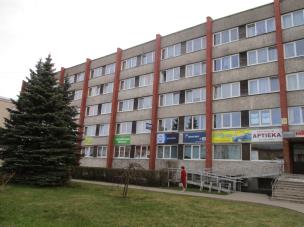 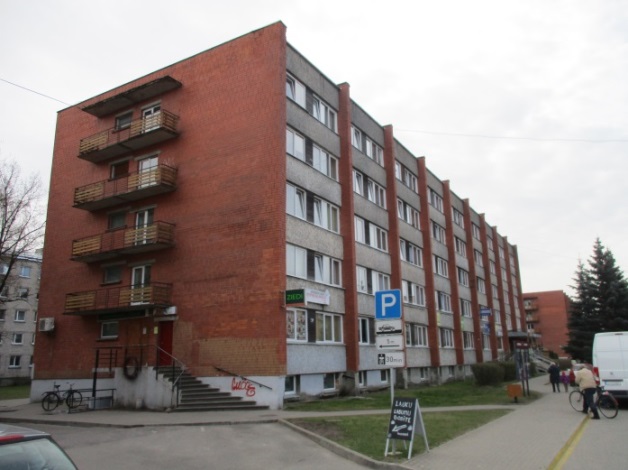 Foto attēls Nr. 1Foto attēls Nr. 2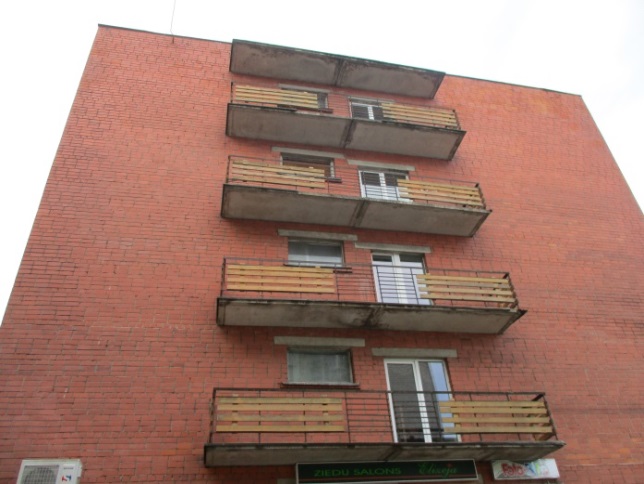 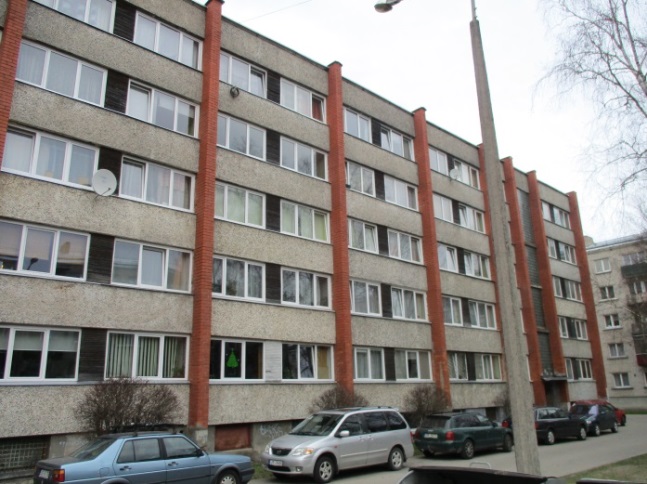 Foto attēls Nr. 3Foto attēls Nr. 4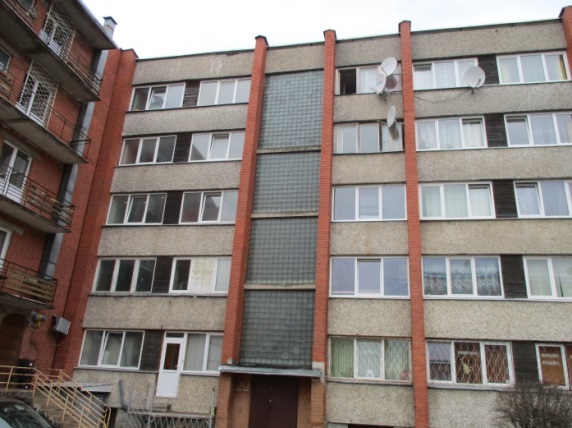 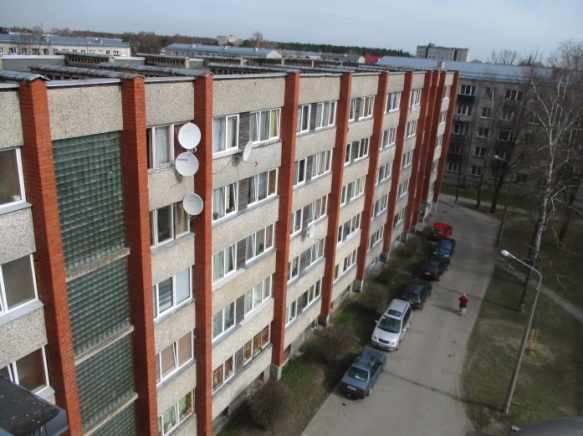 Foto attēls Nr. 5Foto attēls Nr. 6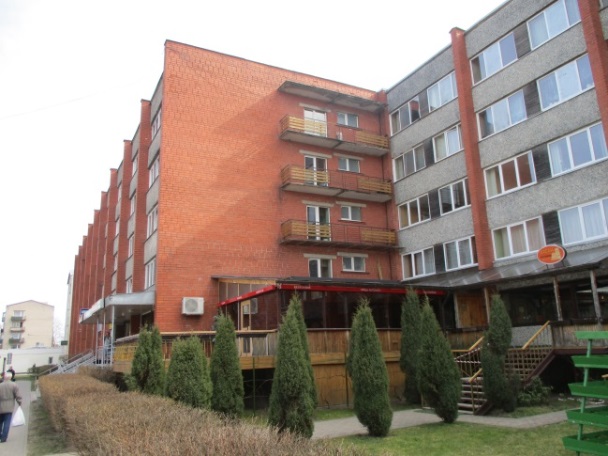 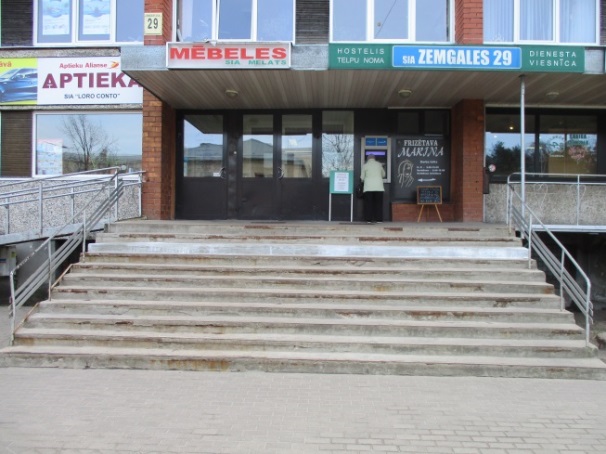 Foto attēls Nr. 7Foto attēls Nr. 8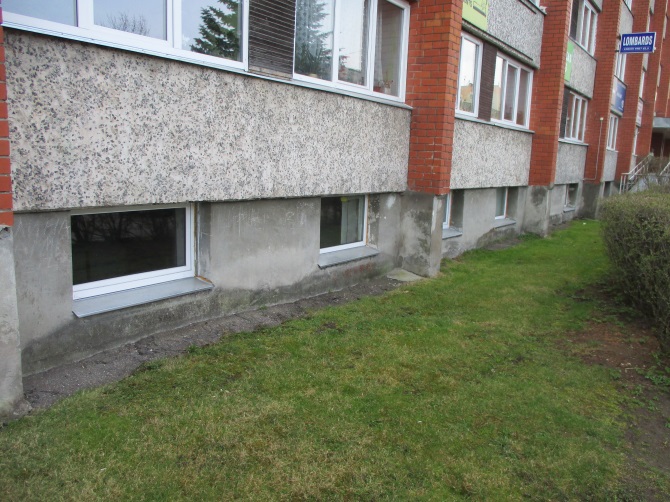 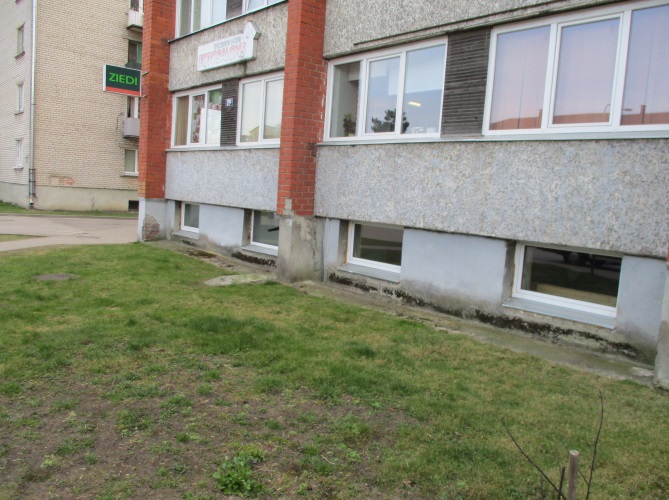 Foto attēls Nr. 9Foto attēls Nr. 10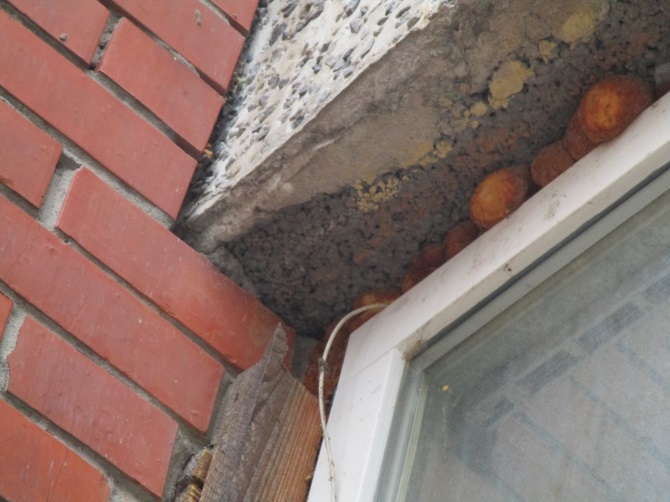 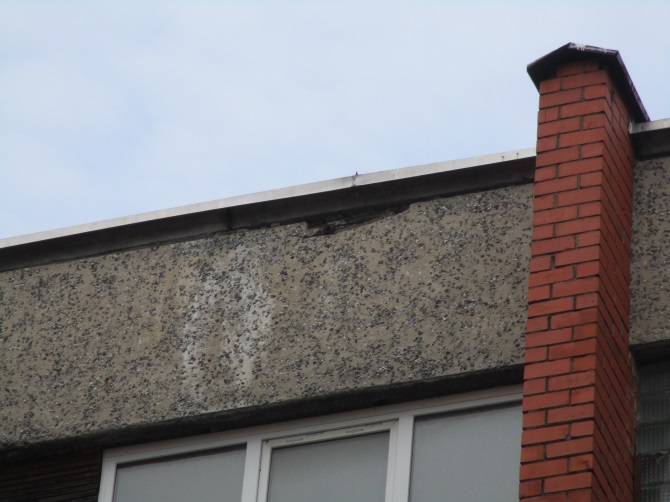 Foto attēls Nr. 11Foto attēls Nr. 12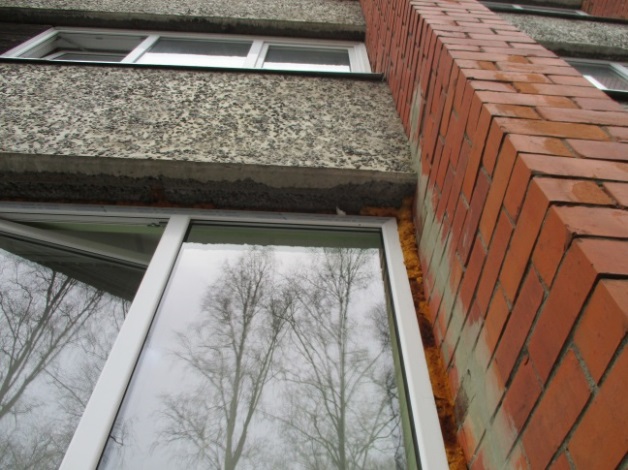 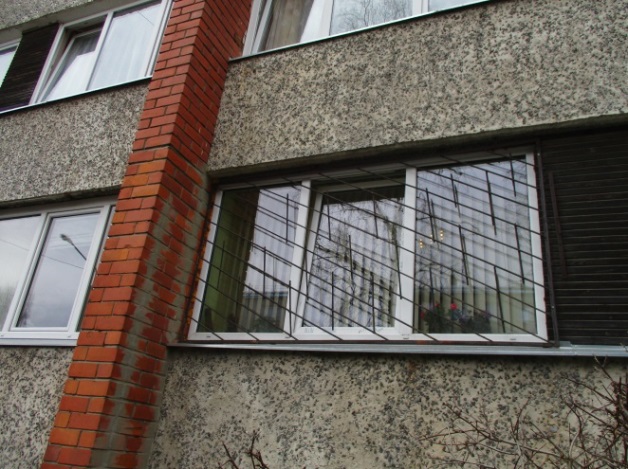 Foto attēls Nr. 13Foto attēls Nr. 14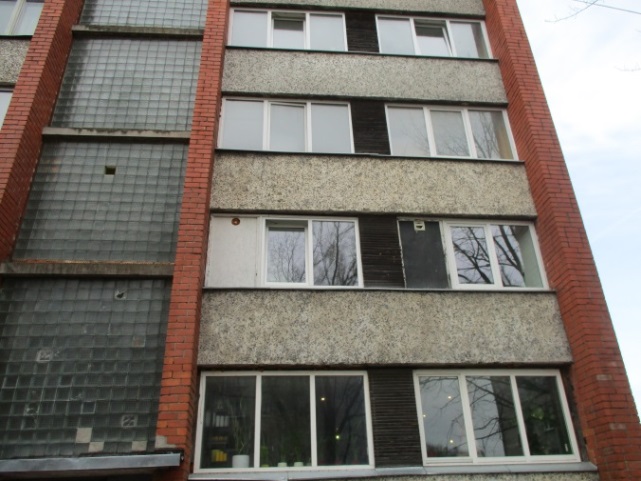 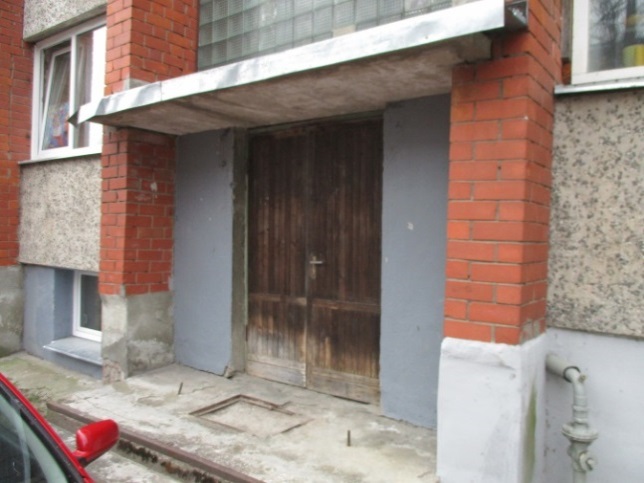 Foto attēls Nr. 15Foto attēls Nr. 16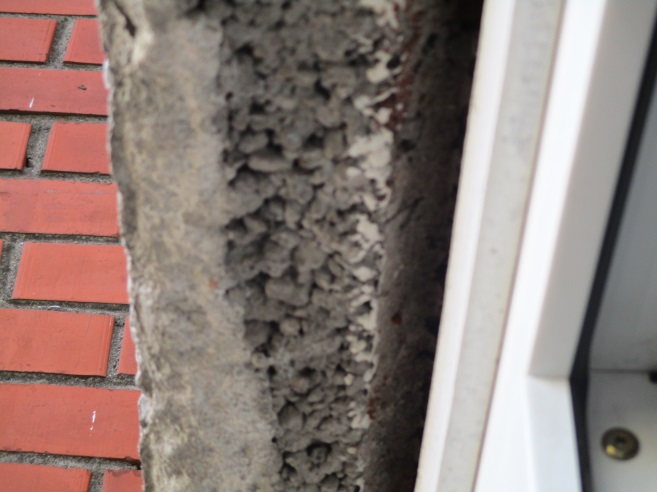 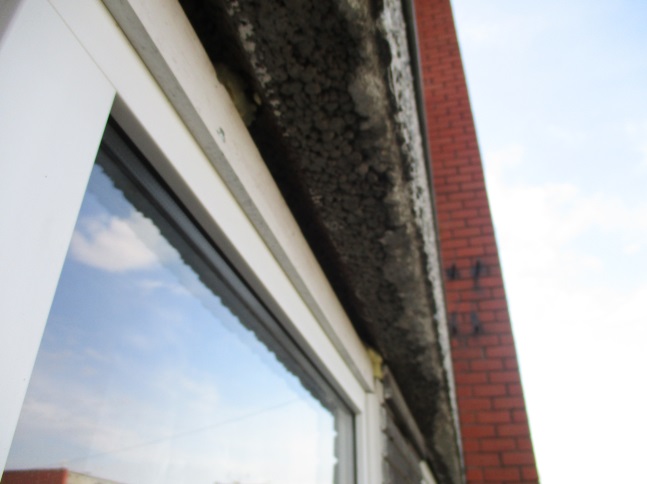 Foto attēls Nr. 17Foto attēls Nr. 18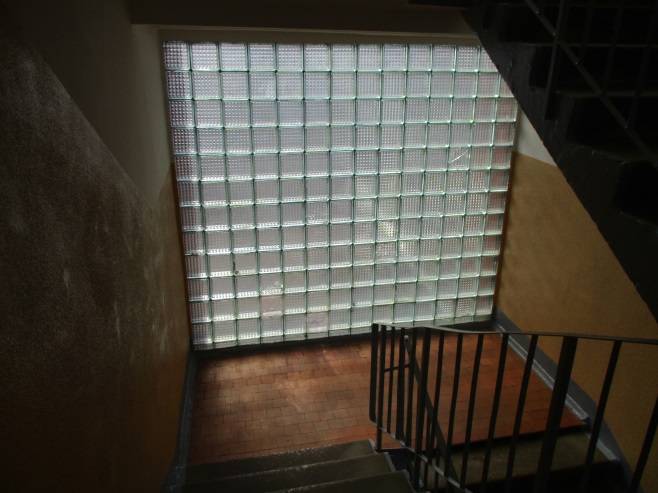 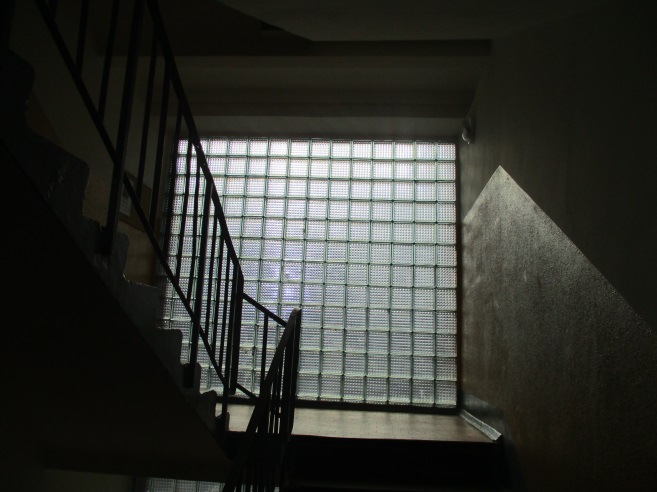 Foto attēls Nr. 19Foto attēls Nr. 20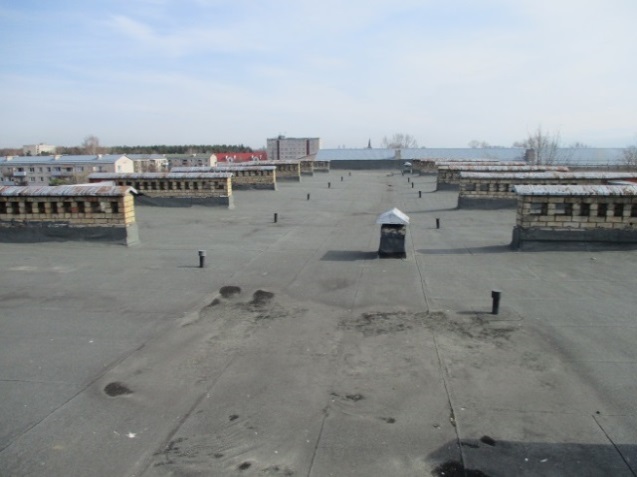 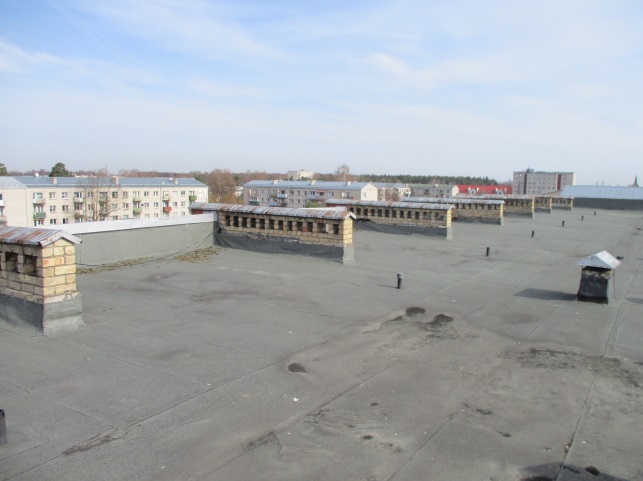 Foto attēls Nr. 21Foto attēls Nr. 22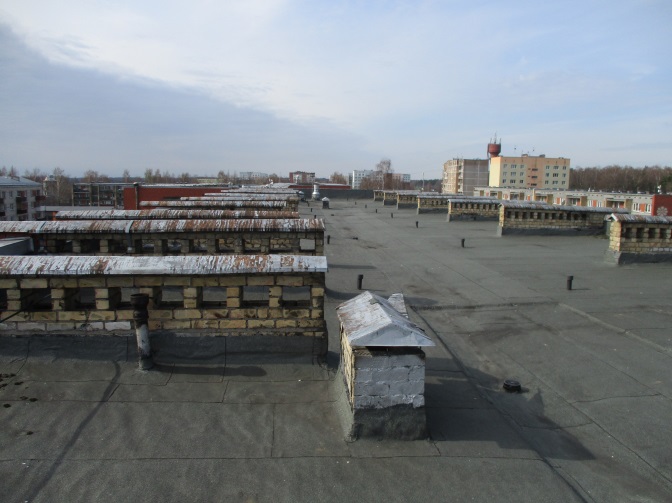 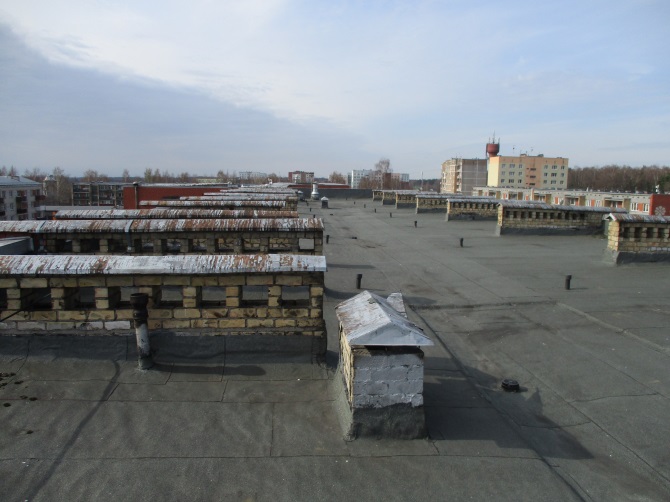 Foto attēls Nr. 23Foto attēls Nr. 24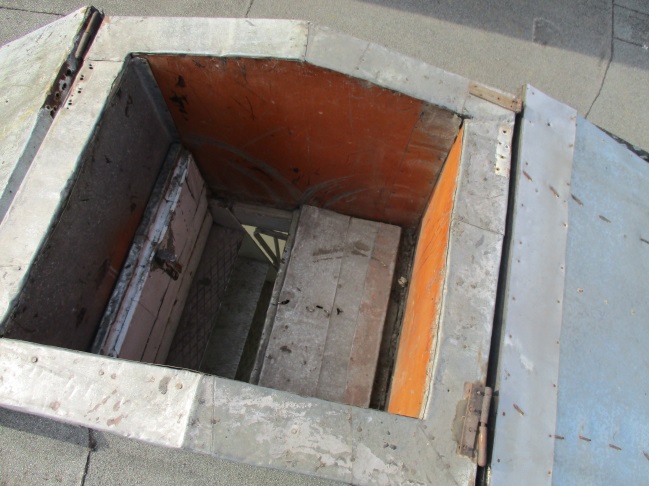 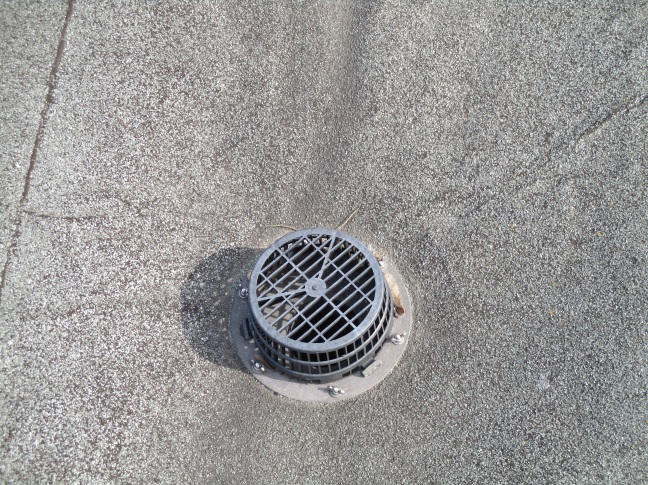 Foto attēls Nr. 25Foto attēls Nr. 26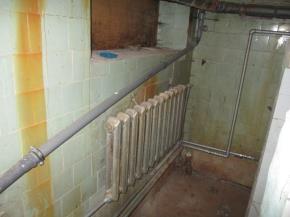 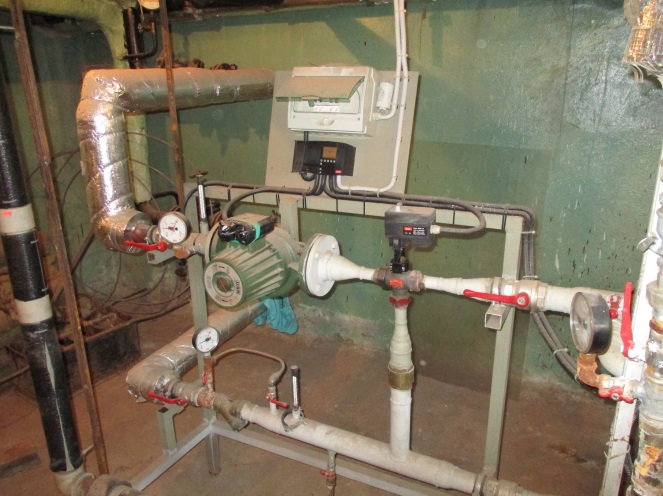 Foto attēls Nr. 27Foto attēls Nr. 28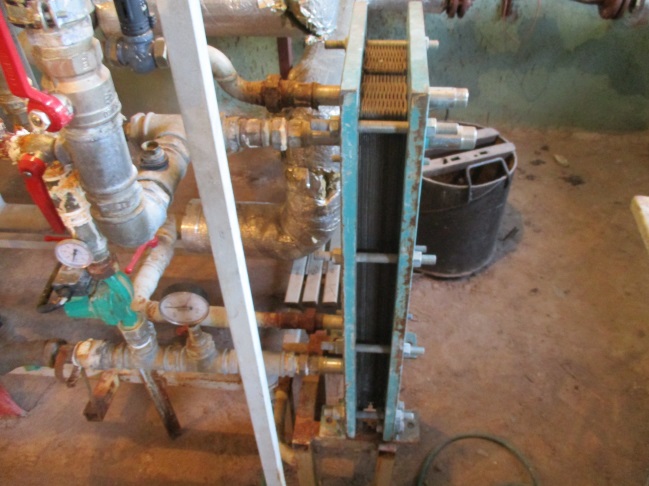 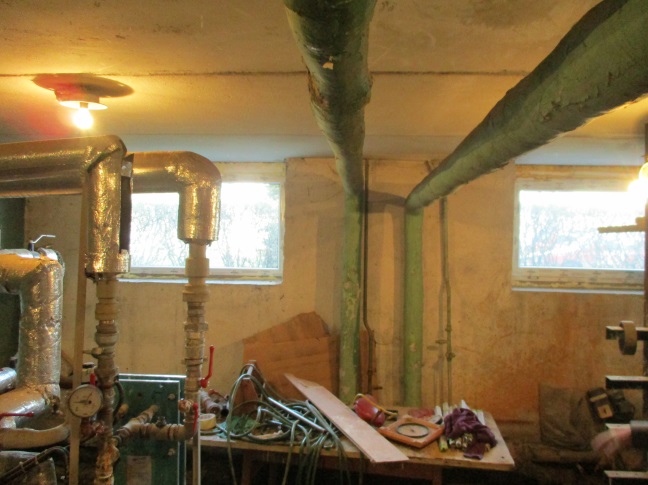 Foto attēls Nr. 29Foto attēls Nr. 30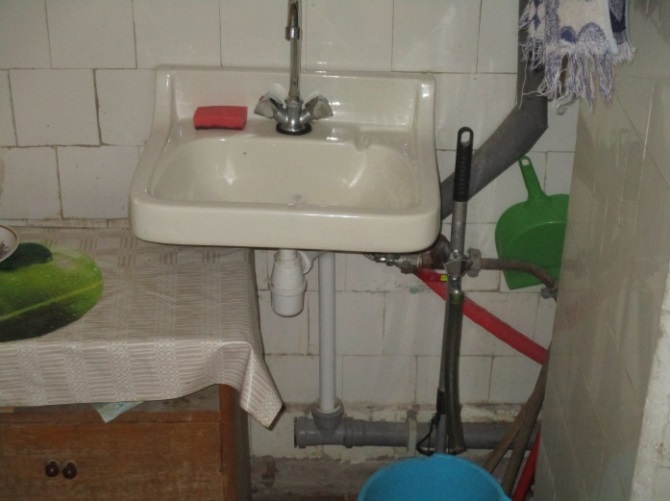 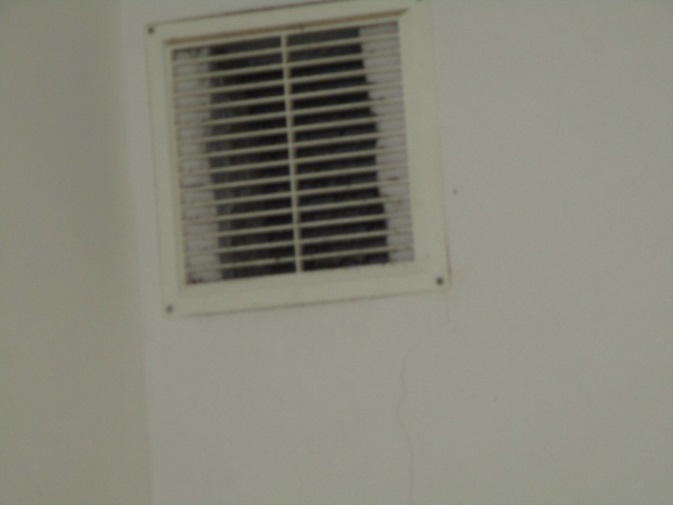 Foto attēls Nr. 31Foto attēls Nr. 32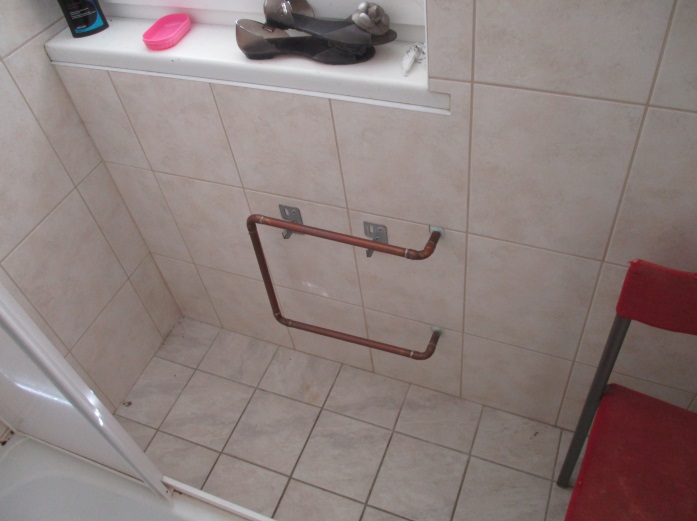 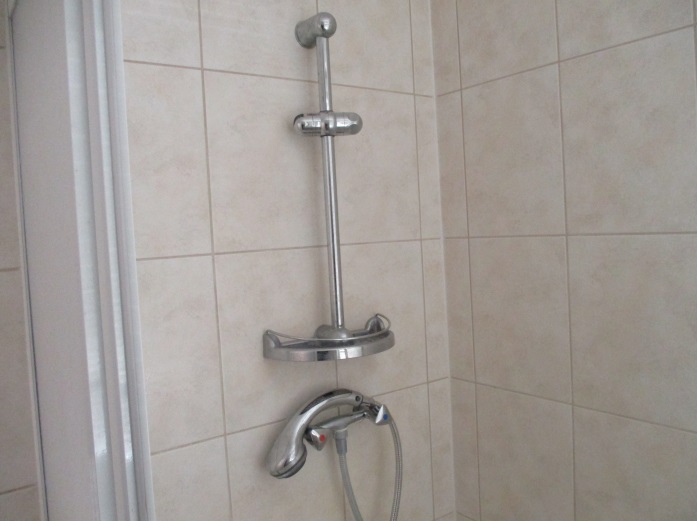 Foto attēls Nr. 33Foto attēls Nr. 34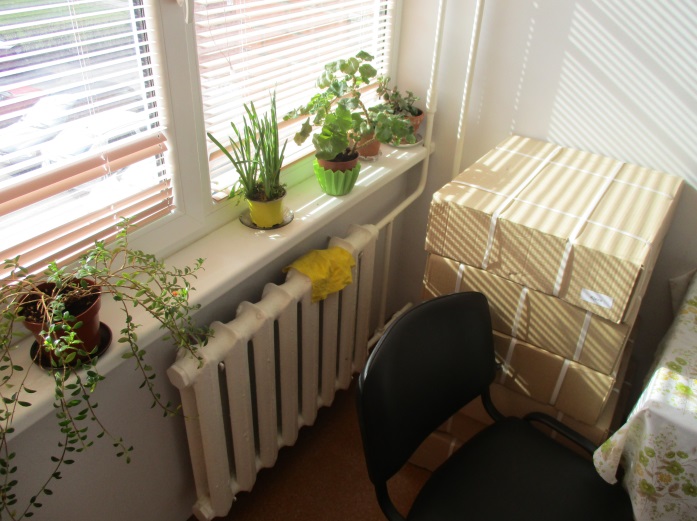 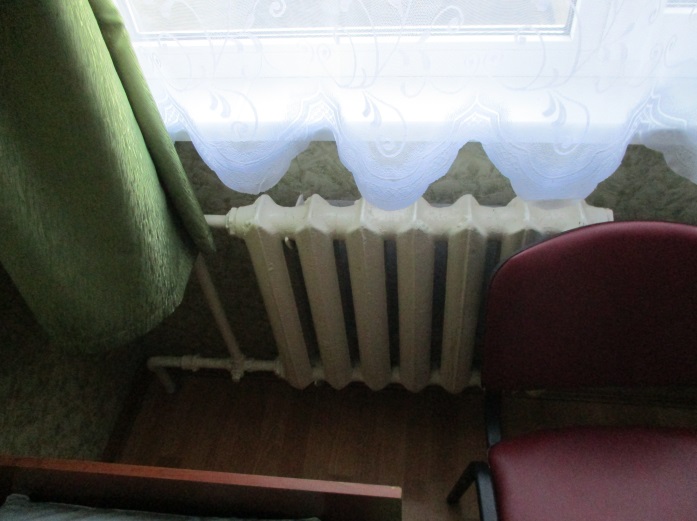 Foto attēls Nr. 35Foto attēls Nr. 36